 МІНІСТЕРСТВО ОХОРОНИ ЗДОРОВ’Я УКРАЇНИХАРКІВСЬКИЙ НАЦІОНАЛЬНИЙ МЕДИЧНИЙ УНІВЕРСИТЕТМІНІСТЕРСТВО ОХОРОНИ ЗДОРОВ’Я УКРАЇНИХАРКІВСЬКИЙ НАЦІОНАЛЬНИЙ МЕДИЧНИЙ УНІВЕРСИТЕТКваліфікаційна наукова
праця на правах рукописуПОДПРЯДОВА АННА АНАТОЛІЇВНАУДК : 614:616.127-005.8-036.8(043.3)ДИСЕРТАЦІЯМЕДИКО-СОЦІАЛЬНЕ ОБҐРУНТУВАННЯ МОДЕЛІ УПРАВЛІННЯ ЯКІСТЮ ЖИТТЯ ХВОРИХ, ЯКІ ПЕРЕНЕСЛИ ІНФАРКТ МІОКАРДАза спеціальністю 222 «Медицина»спеціалізація «Соціальна медицина»Подається на здобуття наукового ступеня доктора філософіїДисертація містить результати власних досліджень. Використання ідей, результатів і текстів інших авторів мають посилання на відповідне джерело.
______________________ А. А. ПодпрядоваНауковий керівник: Огнєв Віктор Андрійович, доктор медичних наук, професорХарків 2021АНОТАЦІЯ	Подпрядова А.А. Медико-соціальне обґрунтування моделі управління якістю життя хворих, які перенесли інфаркт міокарда. – Кваліфікаційна наукова праця на правах рукопису.Дисертація на здобуття наукового ступеня доктора філософії за спеціальністю 222 «Медицина», спеціалізація «Соціальна медицина».Дисертація виконана в Харківському національному медичному університеті, МОЗ України, Харків, 2021.Дисертація захищається в Харківському національному медичному університеті, МОЗ України, Харків, 2021.Дисертаційна робота присвячена вирішенню важливої науково-практичної задачі охорони здоров’я – медико-соціальному обґрунтуванню та розробці моделі управління якістю життя хворих, які перенесли інфаркт міокарда.Мета роботи – науково обґрунтувати, розробити та оцінити ефективність  моделі управління якістю життя хворих, які перенесли інфаркт міокарда.Для досягнення поставленої мети було сформовано певні завдання та розроблено програму дослідження. Дослідження проводилося в шість етапів з використанням наступного методологічного інструментарію: бібліосемантичнго, соціологічного, статистичного, епідеміологічного методів, методу прогнозування, концептуального моделювання та методу експертних оцінок, що дало змогу отримати репрезентативні результати для оцінки об’єкту дослідження.У результаті медико-соціального дослідження було встановлено, що майже відсутні методики вивчення та оцінки якості життя хворих, від яких залежить досягнення оптимального рівня життя пацієнтів, які перенесли інфаркт міокарда, зі збереженням працездатності та задовільного самопочуття. Отримані результати свідчать про те, що необхідно обґрунтувати та розробити модель управління якістю життя хворих, які перенесли інфаркт міокарда з метою подовження та покращення якості життя таких хворих.Перший етап дослідження складався з формування мети, завдань, програми, обґрунтування комплексу методів, що використовуються, визначення обсягу та періодів проведення дисертаційного дослідження, а також із системного аналізу вітчизняних та зарубіжних наукових джерел щодо поширеності інфаркту міокарда серед населення, вивчення впливу факторів ризику на розвиток і перебіг даного захворювання, оцінки якості життя хворих з даною патологією та організації надання медичної допомоги хворим на інфаркт міокарда на всіх рівнях. Було відзначено, що інфаркт міокарда є важливою медико-соціальною проблемою як у більшості країн світу, так і в Україні. Це обумовлено зростанням захворюваності на інфаркт міокарда, зростанням числа осіб з даною патологією у працездатному віці, розвитком ускладнень, інвалідності, що, в свою чергу, спричиняє значне зниження якості життя таких хворих, а також призводить до смертності населення. На другому етапі вивчалася захворюваність на інфаркт міокарда серед дорослого населення Харківської області. Було встановлено, що показник захворюваності на гострий інфаркт міокарда серед населення Харківської області в 2018 році склав 100,77 на 100000 населення, у місті Харкові – 120,940/0000, у районах області 77,650/0000. Найвища захворюваність спостерігалася в таких районах як Красноградський (134,010/0000), Барвінківський (129,300/0000), Ізюмський (112,890/0000) та Нововодолазький (108,190/0000).Третій етап дослідження містив оцінювання факторів ризику розвитку інфаркту міокарда серед дорослого населення Харківської області. З цією метою було проведено соціологічне опитування 310 хворих на інфаркт міокарда та 190 осіб контрольної групи.  Виявлено, що 30 факторів ризику мали достовірний вплив на розвиток інфаркту міокарда. Вони були розподілені на 5 груп: біологічні, соціально-економічні, соціально-гігієнічні, психологічні та природно-кліматичні. Виявлено основні фактори ризику розвитку інфаркту міокарда серед дорослого населення, які було віднесено до біологічних та соціально-гігієнічних. Найбільш значущими серед біологічних факторів були артеріальна гіпертензія (η-11%; p<0,001;  OR=4,8), гіперхолестеринемія (η-9%; p<0,001; OR=4,5), обтяжений сімейний анамнез на серцево-судинні захворювання (η-6%;  p<0,001; OR=4,1), хронічні захворювання (η-3%; p<0,001; OR=2,5) та надлишкова маса тіла (η-3%; p<0,001; OR=2,9). Серед соціально-гігієнічних провідними були паління (η-7%; p<0,001; OR=4,7), надмірне споживання жирної їжі (η-5%; p<0,01; OR=3,9) та надмірне споживання алкоголю (η-4%; p<0,001; OR=2,9), недотримання режиму харчування (η-3%; p<0,01; OR=2,4) та гіподинамія (η-3%; p<0,001; OR=2,4). До основних психологічних факторів було віднесено стреси на робочому місці (η-5%; p<0,01; OR=3,9) та стресові ситуації в сім’ї (η-4%; p<0,001; OR=2,5). Значущими природно-кліматичними факторами були відчуття погіршення самопочуття у результаті зміни погодних умов (η-4%; p<0,001; OR=3,1), перепади артеріального тиску (η-3%; p<0,001; OR=3,3) та болі в ділянці серця при зміні погодних умов (η-3%; p<0,001; OR=3,3). За допомогою отриманих даних було розроблено методику прогнозування ризику виникнення інфаркту міокарда серед дорослого населення. На четвертому етапі проводилося вивчення якості життя хворих на інфаркт міокарда серед дорослого населення Харківської області. Було встановлено, що середній показник якості життя хворих, які перенесли інфаркт міокарда, склав 52,48±0,45% та знаходився в межах від 34,64% до 71,07% та відповідав середньому рівню варіабельності (14,94%). Зі збільшенням віку пацієнтів середній показник якості життя погіршився: у віковій групі 34-49 років середній показник якості життя склав 61,69±0,59%, 50-64 роки - 55,18±0,28% та у віці 65-81 рік становив 42,71±0,42%. Визначено, що з оптимальним рівнем життя не було жодного хворого, 65,8% пацієнтів мали середній рівень життя та 34,2% хворих оцінили свій рівень життя як низький. Було виявлено, що найбільший вплив на якість життя хворих, які перенесли інфаркт міокарда, мали обмеження у фізичній (βx= -0,265) та психологічній сферах (βx= -0,247).Оцінку та аналіз якості медичної допомоги хворим на інфаркт міокарда було здійснено на п’ятому етапі дослідження. Було проведено соціологічне опитування 310 хворих, які перенесли інфаркт міокарда, та здійснено викопіювання даних із статистичних карт хворих, які вибули із стаціонару (форма № 066/о).Виявлено, що лише 42,3±2,8% хворим було рекомендовано звернутися до психолога, у той час як 57,7±2,8% не отримали даної рекомендації. Під моніторинговим спостереженням перебувало 88,4±1,9% хворих, 11,6±1,9% не перебували. Встановлено, що переважна більшість пацієнтів не були обізнані щодо можливості самоконтролю свого стану здоров’я після інфаркту міокарда. Лише 10,7±1,8% пацієнтів мали щоденники самоконтролю та користувалися ними, 89,3±1,78% хворих навіть не знали про існуваннятакого виду контролю.На основі отриманих результатів дослідження на шостому заключному етапі обґрунтовано та розроблено модель управління якістю життя хворих, які перенесли інфаркт міокарда та проведено її експертну оцінку.Дана модель має бути впроваджена на всіх рівнях: державному, регіональному, груповому та індивідуальному. Модель ґрунтується на певних принципах та передбачає виконання основних завдань. Запропонована модель на сучасному етапі передбачає як існуючі елементи системи охорони здоров’я, часткову зміну вже існуючих елементів, так і впровадження нових. Взаємодія всіх елементів надала моделі нових якостей в досягненні головної мети дослідження. До основних переваг моделі відносяться: впровадження телемедицини, прогнозування ризику розвитку даного захворювання та дослідження якості життя в динаміці, а також забезпечення якості та безпеки пацієнта.Функціонально-організаційними складовими даної моделі є суб’єкти управління, об’єкт управління та блок наукового регулювання. Суб’єктами управління є заклади охорони здоров’я всіх рівнів та громадські організації. Об’єктом управління виступає якість життя хворих, які перенесли інфаркт міокарда. Блок наукового регулювання містить нормативно-правову, організаційно-структурну, ресурсну, кадрову, інформаційну, клінічну та наукову складові.З метою визначення прийнятності розробленої моделі та її перспективної медичної та економічної ефективності було проведено експертну оцінку 30 незалежними експертами. Згідно з даними висновків експертів щодо моделі управління якістю життя хворих, які перенесли інфаркт міокарда, визначено, що запропонована модель оцінена позитивно, а саме: профілактична спрямованість (9,1±0,21), економічна доцільність (8,8±0,28), відповідність сучасному міжнародному досвіду (9,2±0,24), дієвість (8,7±0,25), доступність (8,2±0,26) та відповідає таким поняттям як комплексність (8,9±0,26)  і системність (9,0±0,27), а також підвищення якості та тривалості життя – 8,9±0,2, рівень інформованості пацієнтів – 8,8±0,2, задоволеність якістю медичної допомоги  – 8,5±0,2, рівень  звернень за медичною допомогою  – 8,4±0,2, ефективність медичної допомоги 8,2 ±0,2, науково технічний рівень запропонованих інноваційних елементів – 7,9±0,2 та економічність медичної допомоги 7.7 ±0,2. Модель управління якістю життя хворих, які перенесли інфаркт міокарда, рекомендується до впровадження в систему охорони здоров’я.Наукова новизна отриманих результатів полягає в тому, що вперше:1. Науково обґрунтовано та розроблено модель управління якістю життя хворих, які перенесли інфаркт міокарда, для досягнення більш ефективного життя зі збереженням або відновленням працездатності, поліпшення медичної допомоги на всіх рівнях, а також з метою запобігання розвитку ускладнень у хворих. Доведено ефективність моделі методом експертних оцінок за наступними параметрами: профілактична спрямованість (9,1±0,21), економічна доцільність (8,8±0,28), відповідальність сучасному міжнародному досвіду (9,2±0,24), дієвість (8,7±0,25), доступність (8,2±0,26), комплексність (8,9±0,26) та системність (9,0±0,27). 2. Сформовано сучасні погляди на систему управління якістю життя хворих, які перенесли інфаркт міокарда, та представлено основні напрямки його вдосконалення на всіх рівнях. Вони реалізуються шляхом раціонального використання всіх ресурсів, дотримання основних принципів надання медичної допомоги, використання телемедичних технологій, оптимізації стандартів та протоколів, розробки та впровадження нових проектів та програм, розробки та впровадження стратегій та планів із забезпечення безпеки пацієнтів, забезпечення та підвищення інформованості населення за допомогою лекцій, бесід, тренінгів та семінарів, розробки заходів щодо формування здорового способу життя, залучення роздаткових матеріалів та використання соціальної реклами, проведення психологічних заходів підтримки хворих та сім’ї, взаємодії з пацієнтом, сім’єю та особами, які здійснюють догляд за хворим, розробки та впровадження заходів самоконтролю, розробки щоденника для самоконтролю, оцінки якості життя хворого на інфаркт міокарда в динаміці, підвищення тривалості якісного життя, адаптації хворого у соціумі.3. Проведено комплексне дослідження захворюваності на інфаркт міокарда в динаміці серед дорослого населення Харківської області за 2014-2018 рр. Встановлено, що захворюваність на інфаркт міокарда серед дорослого населення Харківської області станом на 2018 рік була на високому рівні та склала 100,77 на 100000 населення, у місті Харкові – 120,940/0000, у районах області 77,65 0/0000. Аналізуючи захворюваність на гострий інфаркт міокарда в залежності від статі за період 2014-2018 р. р. серед дорослого населення Харківської області було встановлено, що цей показник у чоловіків значно вищий, ніж у жінок. Захворюваність у 2018 році серед чоловічого населення Харківської області склала 128,32, у місті Харкові – 150,58, у районах області – 102,91 на 100000 чоловічого населення. Серед жінок цей показник у 2018 році склав 76,99, у місті Харкові – 95,44, у районах області – 55,78 на 100000 жіночого населення.4. Досліджено вплив біологічних, соціально-гігієнічних, соціально-економічних, психологічних та природно-кліматичних факторів ризику на розвиток інфаркту міокарда з метою запобігання виникненню даної патології серед населення. Доведено, що найбільш значущими серед групи біологічних факторів є артеріальна гіпертензія (OR=4,8; p<0,001; η-11%) і гіперхолестеринемія (OR=4,5; p<0,001; η-9%) та серед соціально-гігієнічних факторів є паління (OR=4,7; p<0,001; η-7%) і надмірне споживання жирної їжі (OR=3,9; p<0,01; η-5%). Визначено, що серед соціально-економічних факторів значну роль відіграють обіймання керівної посади на роботі (OR=3,5; p<0,01; η-2%), серед психологічних факторів − стресові ситуації на роботі (OR=3,9; p<0,01; η-5%), стресові ситуації в сім’ї (OR=2,5; p<0,001; η-4%) та серед природно-кліматичних факторів − погіршення самопочуття в результаті зміни погодних умов (OR=3,1; p<0,001; η-4%), перепади артеріального тиску (OR=3,3; p<0,001; η-3%), болі в ділянці серця (OR=3,3; p<0,001; η-3%).5. Обґрунтовано методику прогнозування ризику розвитку інфаркту міокарда серед дорослого населення, що базується на системному підході, з метою виявлення груп ризику. Практична цінність представленої методології прогностичної оцінки патологічних процесів обумовлена її універсальністю, простотою та можливістю поетапного застосування протягом будь-якого з періодів перебігу патології з внесенням коректив до лікарської тактики.6. Вивчено та проаналізовано стан медико-санітарної допомоги хворим на інфаркт міокарда на всіх етапах її надання та виявлено основні недоліки, зокрема, 11,6±1,9% хворих не перебувало під динамічним спостереженням, 58,3±2,8 пацієнтів було госпіталізовано лише через 2-12 годин від початку виникнення захворювання, 57,7±2,8% хворих не отримали рекомендації звернутися до психолога, 81,1±2.2% пацієнтів не мали змоги купити всі необхідні лікарські препарати в повному обсязі, 89,3±1,78% хворих не обізнані щодо можливості самоконтролю свого захворювання.7. Проведено оцінку якості життя хворих, які перенесли інфаркт міокарда, у тому числі залежно від віку та статі, розроблено математичну модель розрахунку основних її складових та прогнозування якості життя хворих з даною патологією.  Встановлено, що середній показник якості життя хворих, які перенесли інфаркт міокарда 52,48±0,45% знаходився у межах від 34,64% до 71,07% та відповідав середньому рівню варіабельності (14,94%). У чоловіків середній рівень якості життя склав 53,47±0,54%, у жінок − 50,83±0,75% відповідно. Серед хворих у віковій групі 34-49 років середній показник якості життя склав 61,69±0,59%, 50-64 років − 55,18±0,28% та у віці 65-81 років становив 42,71±0,42%. Відповідно до побудованої моделі встановлено, що 94% факторів, які впливають на якість життя хворих з даною патологією відносяться до обмежень у фізичній, психологічній, соціальній сферах та у сфері харчування. Було визначено, що найбільш значущими були обмеження у фізичній (βx= -0,265) та у психологічній (βx= -0,247) сферах.Удосконалено:– статистичні дані стосовно факторів ризику розвитку інфаркту міокарда, виявлено, що крім основних факторів, таких як артеріальна гіпертензія, гіперхолестеринемія, спадковість, паління, надмірне вживання жирної їжі, гіподинамія, надмірне вживання алкоголю для мешканців Харківської області характерні також інші достовірні природно-кліматичні та психологічні фактори ризику: стреси на робочому місці, стресові ситуації в сім’ї, тип темпераменту особистості, погіршення самопочуття у результаті зміни погоди, залежність стану здоров’я від часу доби та сезону та залежність стану здоров’я від кількості проведеного часу на свіжому повітрі;– підходи щодо покращення організації та якості медичної допомоги хворим на інфаркт міокарда на усіх рівнях її забезпечення.Набули подальшого розвитку:– знання щодо існуючих трендів захворюваності серед дорослого населення Харківської області на інфаркт міокарда, зокрема виявлено підвищення показників захворюваності на інфаркт міокарда;– вивчення епідеміологічних даних щодо достовірних факторів ризику розвитку інфаркту міокарда серед дорослого населення;– проблеми надання кардіологічної допомоги дорослому населенню Харківської області.Теоретичне значення роботи полягає в суттєвому доповненні теорії соціальної медицини та організації охорони здоров’я в частині удосконалення управління якістю життя хворих, які перенесли інфаркт міокарда.Практичне значення одержаних результатів полягає в тому, що вони стали підставою для:– обґрунтування, розробки та впровадження в практику охорони здоров’я моделі управління якістю життя хворих, які перенесли інфаркт міокарда з метою забезпечення медичної, соціальної та економічної ефективності;– впровадження в лікарську практику методики прогнозування ризику розвитку інфаркту міокарда серед населення з метою формування профілактичних заходів щодо розвитку даного захворювання, а також профілактики розвитку тяжких ускладнень та повторного інфаркту міокарда;– впровадження в лікарську практику методики вивчення та оцінки якості життя хворого на інфаркт міокарда з метою розробки комплексу заходів, спрямованих на покращення якості життя хворих на інфаркт міокарда шляхом усунення впливу негативних факторів; – удосконалення медичного обслуговування хворих на інфаркт міокарда на первинному, вторинному та третинному рівнях задля удосконалення лікувально-профілактичної допомоги даному контингенту населення;– удосконалення навчальних програм під час підготовки організаторів охорони здоров’я, кардіологів, сімейних лікарів, лікарів санаторно-курортних закладів, реабілітологів  на додипломному та післядипломному рівнях щодо організації профілактики та спеціалізованої допомоги хворим на інфаркт міокарда.Ключові слова: інфаркт міокарда, захворюваність, фактори ризику, медична допомога, якість життя, управління, модель.SUMMARYPodpriadova A. A. Medical and social substantiation of the quality of life management model of patients who have suffered a myocardial infarction.  - Qualifying  academic paper in the form of a manuscript.The dissertation for the degree of  Doctor of Philosophy in  specialty 222 "Medicine", specialization "Social Medicine".The dissertation is devoted to solving an important scientific and practical problem of health care – medical and social justification and development of the life quality management model of patients who have suffered a myocardial infarction.The aim of the research is to scientifically substantiate, develop and evaluate the effectiveness of the life quality management model of patients who have suffered a myocardial infarction.To achieve this goal, certain tasks were formed and a research program was developed. The study was conducted in six stages using the following methodological tools: bibliological and semantic, sociological, statistical, epidemiological methods, forecasting method, conceptual modeling and the method of expert evaluations, which allowed obtaining representative results for the evaluation of the object of study.As a result of medical and social research, it was found that there are almost no methods of studying and assessing the quality of life of patients, on which depends the achievement of optimal living standards of patients with myocardial infarction, while maintaining efficiency and well-being. The obtained results indicate that it is necessary to substantiate and develop a life quality management model of patients who have suffered a myocardial infarction in order to prolong and improve the quality of life of such patients.The first stage of the study consisted of forming a goal, objectives, program, justification of a set of methods used, determining the scope and periods of dissertation research, as well as a systematic analysis of domestic and foreign scientific sources on the prevalence of myocardial infarction among the population, studying the impact of risk factors on development and the course of this disease, assessment of the quality of life of patients with this pathology and the organization of medical care for patients with myocardial infarction at all levels. It was noted that myocardial infarction is an important medical and social problem in most countries and in Ukraine. This is due to an increase in the incidence of myocardial infarction, an increase in the number of people with this pathology in working age, the development of complications, disability, which, in turn, significantly reduces the quality of life of such patients and leads to mortality.At the second stage, the incidence of myocardial infarction among the adult population of Kharkiv region was studied. It was found that the incidence of acute myocardial infarction among the population of Kharkiv region in 2018 was 100.77 per 100,000 population, in the city of Kharkiv – 120,940/0000, in the districts of the region 77,650/0000. The highest incidence was observed in such areas as Krasnograd (134,010/0000), Barvinkivsky (129,300/0000), Izium (112,890/0000) and Novovodolazky (108,190/0000).The third stage of the study included the assessment of risk factors for myocardial infarction among the adult population of Kharkiv region. For this purpose, a sociological survey of 310 patients with myocardial infarction and 190 people in the control group was conducted.It was determined that 30 risk factors had a significant impact on the development of myocardial infarction. They were divided into 5 groups: biological, social and economic, social and hygienic, psychological and climatic. The main risk factors for myocardial infarction among the adult population were identified, which were classified as biological and social and hygienic. The most significant among biological factors were hypertension (η-11%; p <0,001; OR = 4,8), hypercholesterolemia (η-9%; p <0,001; OR = 4,5), burdened family history of cardiovascular diseases (η-6%; p <0,001; OR = 4,1), chronic diseases (η-3%; p <0,001; OR = 2,5) and overweight (η-3%; p <0,001; OR = 2,9).Among the social and hygienic leaders were smoking (η-7%; p <0,001; OR = 4,7), excessive consumption of fatty foods (η-5%; p <0,01; OR = 3,9) and excessive alcohol consumption (η-4%; p <0,001; OR = 2,9), non-compliance with diet (η-3%; p <0,01; OR = 2,4) and hypodynamia (η-3%; p <0,001; OR = 2,4). The main psychological factors included stress in the workplace (η-5%; p <0,01; OR = 3,9) and stressful situations in the family (η-4%; p <0,001; OR = 2,5 ). Significant natural and climatic factors were the feeling of deterioration as a result of changes in weather conditions (η-4%; p <0,001; OR = 3,1), blood pressure drops (η-3%; p <0,001; OR = 3,3) and pain in the heart with changing weather conditions (η-3%; p <0,001; OR = 3,3). With the help of the obtained data, a method for predicting the risk of myocardial infarction among the adult population was developed.At the fourth stage, the quality of life of patients with myocardial infarction among the adult population of Kharkiv region was studied.It was found that the average quality of life of patients who suffered a myocardial infarction was 52,48 ± 0,45% and ranged from 34,64% to 71,07% and corresponded to the average level of variability (14,94%). With increasing age of patients, the average quality of life deteriorated: in the age group of 34-49 years, the average quality of life was 61,69 ± 0,59%, 50-64 years – 55,18 ± 0,28% and at the age of 65-81 years was 42,71 ± 0,42%.It was determined that there were no patients with an optimal standard of living, 65,8% of patients had an average standard of living and 34,2% of patients rated their standard of living as low. It was found that the greatest impact on the quality of life of patients who suffered a myocardial infarction had limitations in the physical (βx = – 0,265) and psychological areas (βx = – 0,247).The evaluation and analysis of the quality of medical care for patients with myocardial infarction was carried out in the fifth stage of the study. A sociological survey of 310 patients who suffered a myocardial infarction was conducted and data were copied from statistical maps of patients who were discharged from the hospital (form № 066 / o).It was found that only 42,3 ± 2,8% of patients were recommended to consult a psychologist, while 57,7 ± 2,8% did not receive this recommendation. 88,4 ± 1,9% of patients were under monitoring, 11,6 ± 1,9% were not. It was found that the vast majority of patients were unaware of the possibility of self-monitoring of their health after myocardial infarction. Only 10,7 ± 1,8% of patients had and used diaries of self-monitoring, 89,3 ± 1,78% of patients did not even know about this type of control.Based on the results of the study at the sixth final stage, a model of quality management of life of patients with myocardial infarction was substantiated and developed and its expert assessment was carried out.This model should be implemented at all levels: state, regional, group and individual. The model is based on certain principles and involves the implementation of basic tasks. The proposed model at the present stage provides for both existing elements of the health care system, partial change of existing elements, and the introduction of new. The interaction of all elements gave the model new qualities with the achievement of the main goal of the study. The main advantages of the model are: the introduction of telemedicine, predicting the risk of developing this disease and studying the quality of life in the dynamics, as well as ensuring the quality and safety of the patient.The functional and organizational components of this model are the subjects of management, the object of management and the unit of scientific regulation. The subjects of management are health care institutions of all levels and public organizations. The object of management is the quality of life of patients who have suffered a myocardial infarction. The block of scientific regulation contains normative-legal, organizational-structural, resource, personnel, informational, clinical and scientific components.In order to determine the acceptability of the developed model and its promising medical and economic efficiency, an expert evaluation was conducted by 30 independent experts. According to the conclusions of experts on the model of quality management of life of patients who have suffered a myocardial infarction, it is determined that the proposed model is evaluated positively, namely: prevention (9,1 ± 0,21), economic feasibility (8,8 ± 0,28), responsibility for modern international experience (9,2 ± 0,24), efficiency (8,7 ± 0,25), accessibility (8,2 ± 0,26) and corresponds to such concepts as complexity (8,9 ± 0,26)  and systemic (9,0 ± 0,27), as well as improving the quality and duration of life – 8,9 ± 0,2, the level of patient awareness – 8,8 ± 0,2, satisfaction with the quality of care – 8,5 ± 0,2, the level of requests for medical care – 8,4 ± 0,2, the effectiveness of medical care 8,2 ± 0,2, the scientific and technical level of the proposed innovative elements – 7,9 ± 0,2 and the cost-effectiveness of medical care 7,7 ± 0,2. The quality of life management model for patients with myocardial infarction is recommended for implementation in the health care system.The scientific novelty of the obtained results is that for the first time:1. Scientifically substantiated and developed a model of quality management of life of patients who have suffered a myocardial infarction to achieve a more efficient life while maintaining or restoring performance, improving health care at all levels, as well as to prevent complications in patients. The efficiency of the model by the method of expert evaluations on the following parameters is proved: preventive orientation (9,1 ± 0,21), economic expediency (8,8 ± 0,28), responsibility to modern international experience (9,2 ± 0,24), efficiency (8,7 ± 0,25), availability (8,2 ± 0,26), complexity (8,9 ± 0,26) and systemicity (9,0 ± 0,27).2. Modern views on the quality management system of life of patients who have suffered a myocardial infarction are formed and the main directions of its improvement at all levels are presented. They are implemented through the rational use of all resources, adherence to the basic principles of medical care, use of telemedicine technologies, optimization of standards and protocols, development and implementation of new projects and programs, development and implementation of strategies and plans to ensure patient safety. lectures, talks, trainings and seminars, development of measures for the formation of a healthy lifestyle, involvement of handouts and the use of social advertising, psychological activities to support patients and families, interaction with the patient, family and caregivers, development and implementation of self-control measures, development of a diary for self-control, assessment of the quality of life of a patient with myocardial infarction in the dynamics, increasing the quality of life, adaptation of the patient in society.3. A comprehensive study of the incidence of myocardial infarction in the dynamics among the adult population of Kharkiv region for 2014-2018. It is established that the incidence of myocardial infarction among the adult population of Kharkiv region in 2018 was at a high level and amounted to 100,77 per 100,000 population, in the city of Kharkiv – 120,94 0/0000, in the districts of the region 77,650/0000. Analyzing the incidence of acute myocardial infarction depending on gender for the period 2014-2018 among the adult population of Kharkiv region, it was found that this figure is much higher in men than in women. The incidence in 2018 among the male population of Kharkiv region was 128,32, in the city of Kharkiv – 150,58, in the districts of the region – 102,91 per 100,000 male population. Among women, this figure in 2018 was 76,99, in the city of Kharkiv – 95,44, in the districts of the region – 55,78 per 100,000 women.4. The influence of biological, socio-hygienic, socio-economic, psychological and natural-climatic risk factors on the development of myocardial infarction in order to prevent the occurrence of this pathology among the population has been studied. It is proved that the most significant among the group of biological factors are hypertension (OR = 4,8; p <0,001; η-11%) and hypercholesterolemia (OR = 4,5; p <0,001; η-9%) and among social and hygienic factors are smoking (OR = 4,7; p <0,001; η-7%) and excessive consumption of fatty foods (OR = 3,9; p <0,01; η-5%). It is determined that among social and economic factors a significant role is played by holding a managerial position at work (OR = 3,5; p <0,01; η-2%), among psychological factors – stressful situations at work (OR = 3,9; p <0,01; η-5%), stressful situations in the family (OR = 2,5; p <0,001; η-4%) and among natural and climatic factors – deterioration of health as a result of changing weather conditions (OR = 3,1; p <0,001; η-4%), blood pressure drops (OR = 3,3; p <0,001; η-3%), pain in the heart (OR = 3,3; p <0,001; η-3%).5. The method of forecasting the risk of myocardial infarction among the adult population, based on a systematic approach to identify risk groups, is substantiated. The practical value of the presented methodology of prognostic assessment of pathological processes is due to its universality, simplicity and possibility of gradual use during any of the periods of pathology with adjustments to medical tactics. 6. The state of medical care for patients with myocardial infarction at all stages of its provision was studied and analyzed and the main shortcomings were revealed, in particular, 11,6 ± 1,9% of patients were not under dynamic observation, 58,3 ± 2,8 patients were hospitalized only 2-12 hours after the onset of the disease, 57,7 ± 2,8% of patients did not receive a recommendation to consult a psychologist, 81,1 ± 2,2% of patients were not able to buy all the necessary drugs in full, 89,3 ± 1,78% of patients are unaware of the possibility of self-control of their disease.7. The assessment of the quality of life of patients who have suffered a myocardial infarction, including depending on age and sex, developed a mathematical model for calculating its main components and predicting the quality of life of patients with this pathology. It was found that the average quality of life of patients who suffered a myocardial infarction 52,48 ± 0,45% was in the range from 34,64% to 71,07% and corresponded to the average level of variability (14,94%). The average quality of life for men was 53,47 ± 0,54%, for women – 50,83 ± 0,75%, respectively. Among patients in the age group 34-49 years, the average quality of life was 61,69 ± 0,59%, 50-64 years – 55,18 ± 0,28% and at the age of 65-81 years was 42,71 ± 0,42%. According to the model, it is established that 94% of the factors that affect the quality of life of patients with this pathology are restrictions in the physical, psychological, social and nutrition spheres. It was determined that the most significant limitations were in the physical (βx = –0.265) and psychological (βx = –0.247) spheres. Improved:– statistics on risk factors for myocardial infarction, found that in addition to the main factors such as hypertension, hypercholesterolemia, heredity, smoking, excessive consumption of fatty foods, hypodynamics, excessive alcohol consumption for residents of Kharkiv region are also characterized by other reliable climatic and psychological risk factors: stress at work, stressful situations in the family, type of personality temperament, deterioration of health due to weather changes, the dependence of health on time of day and season and the dependence of health on the amount of time spent outdoors ;  – approaches to improve the organization and quality of medical care for patients with myocardial infarction at all levels of its provision.Further development: –  knowledge of the existing trends in the incidence of myocardial infarction among the adult population of Kharkiv region, in particular, an increase in the incidence of myocardial infarction;  – problems of providing cardiological care to the adult population of Kharkiv region.The theoretical significance of the work is a significant addition to the theory of social medicine and health care in terms of improving the quality of life management of patients with myocardial infarction. The practical significance of the results is that they became the basis for:– substantiation, development and implementation in health care of a model of quality of life management of patients who have suffered a myocardial infarction in order to ensure medical, social and economic efficiency; – in order to form preventive measures for the development of this disease, as well as prevention of severe complications and recurrent myocardial infarction;– introduction into medical practice of methods of studying and assessing the quality of life of patients with myocardial infarction in order to develop a set of measures aimed at improving the quality of life of patients with myocardial infarction by eliminating the impact of negative factors; – improvement of medical care for patients with myocardial infarction at the primary, secondary and tertiary levels in order to improve treatment and prevention care for this population; doctors, doctors of sanatoriums, rehabilitation specialists at the undergraduate and postgraduate levels on the organization of prevention and specialized care for patients with myocardial infarction. Key words: myocardial infarction, morbidity, risk factors, medical care, quality of life, management, model.СПИСОК ОПУБЛІКОВАНИХ ПРАЦЬ ЗА ТЕМОЮ ДИСЕРТАЦІЇ(* особистий внесок здобувача)Наукові праці, в яких опубліковані основні наукові результат дисертації:1. Ognev V. A. Identification and assessment of risk factors role in myocardial infarction development / V. A. Ognev, A. A. Podpriadova, A. V. Lisova // Wiadomosci Lekarskie 2019, tom LXXII, nr 5 cz I.-P. 779-783. (Дисертантці належать збір та аналіз і обробка матеріалу, написання статті).2. Огнєв В. А. Захворюваність на гострий інфаркт міокарда серед дорослого населення Харківської області / В. А. Огнєв, А. А. Подпрядова // Вісник соціальної гігієни та організації охорони здоров’я України. – 2019. – № 4 (82). –  С. 5-9. (Дисертантці належать збір та аналіз і обробка матеріалу, написання статті).3. Подпрядова А. А. Якість життя хворих, які перенесли інфаркт міокарда / А. А. Подпрядова // Україна. Здоров’я нації. – 2019. – № 2 (55). – С. 108-112. (Дисертантці належать збір та аналіз і обробка матеріалу, написання статті).4. Ohniev V. A. Assessment of the quality of care for patients with myocardial infarction / V. A. Ohniev, В. А., A. A. Podpriadova, K. H. Pomohaibo // Wiadomosci Lekarskie 2020, tom LXXIII, nr 6.– С. 1234 - 1236. (Дисертантці  належать  збір  та  аналіз  і  обробка  матеріалу,  написання статті).	5. Огнєв В. А. Медико-соціальне обґрунтування моделі управління якістю життя хворих, які перенесли інфаркт міокарда / В. А. Огнєв, А. А. Подпрядова // Україна. Здоров’я нації. – 2020. – № 3/1 (61). – С. 46-52. (Дисертантці належать збір та аналіз і обробка матеріалу, написання статті).Опубліковані праці апробаційного характеру:	6. Подпрядова А. А. Реабилитация больных, перенесших инфаркт миокарда / А. А. Подпрядова // Історичні та медико-соціальні аспекти охорони здоров’я в Україні: матеріали наук. практ. конф.  присвяченої 120-річчю з дня народження П.Т. Петрова, завідувача кафедри історії медицини (1948-1957 рр.) Харківського медичного інституту, 23 листопада 2016  р. Харків: Вид-но ХНМУ, 2016. – С. 86-88. (Дисертантці належать збір, аналіз матеріалу, написання тез).7. Podpryadova A. A. Main aspects of quality of life in patients who have adult myocardial infarction / A. A. Podpryadova // Історична спадщина та сучасні аспекти забезпечення  громадського здоров’я в Україні: матеріали наук практ. конф.; з нагоди 140-річчя від дня народження С. А. Томіліна (1877–1952), видатного соціал-гігієніста та демографа, завідувача кафедри соціальної гігієни Харківського медичного інституту (м. Харків, 25 жовтня 2017 р.).  –  Харків, 2017. – С.62-63. (Дисертантці належать збір, аналіз матеріалу, написання тез).8. Podpriadova A. Risk factors associated with the increasing of myocardial infarction / Podpriadova A., Mukhtar B. // Громадське здоров’я в Україні:  проблеми  та способи їх вирішення: матеріали наук. -практ. конф. з міжнар. уч., 24 жовтня 2018 р. Харків: Вид-во ХНМУ, 2018.  –  С. 59–60. (Дисертантці належать збір, аналіз матеріалу, написання тез).9. Podpriadova A. Psychological aspects of cardiac rehabilitation of patientsafter myocardial infarction / A. Podpriadova // Надбання сучасної епідеміології та біостатистики як запорука покращання громадського здоров’я в Україні: матеріали наук практ. конф.; з нагоди 120-річчя від дня народження З.А. Гуревича, видатного соціал-гігієніста, завідувача кафедри соціальної гігієни та організації охорони здоров’я ХМІ, м. Харків, 18 квітня 2019 р. – Харків, 2019. – С. 64. (Дисертантці належать збір, аналіз матеріалу, написання тез).10. Podpriadova A. The influence of risk factors on the development of myocardial infarction / A. Podpriadova // Громадське здоров’я в Україні: проблеми  та способи їх вирішення : матеріали ІІ науково-практичної конференції з міжнародною участю, м. Харків, 24 жовтня 2019  р.  – Харків, 2019. – С. 77-78. (Дисертантці належать збір, аналіз матеріалу, написання тез).11. Podpriadova A. Life quality assessment in patients after myocardial infarction / A. Podpriadova // Громадське здоров’я в Україні: проблеми  та способи їх вирішення : матеріали ІІ науково-практичної конференції з міжнародною участю, м. Харків, 24 жовтня 2019  р.  – Харків, 2019. – С. 78-79. (Дисертантці належать збір, аналіз матеріалу, написання тез).12. Podpriadova A. A. Study of the incidence of myocardial infarction in the Kharkiv region / A. A. Podpriadova // Вітчизняна та світова медицина: вимоги сьогодення: матеріали міжнародної науково-практичної конференції, м. Дніпро, 9-10 жовтня 2020 р. – Дніпро, 2020. – С. 8-10. (Дисертантці належать збір, аналіз матеріалу, написання тез).13. Podpriadova A. Scientific substantiation of the quality of life management model of patients with myocardial infarction / A. Podpriadova // Громадське здоров’я в Україні: проблеми та способи їх вирішення: матеріали III міжнародної науково-практичної конференції, м. Харків, 05 листопада 2020 р. – Харків, 2020. – С. 86-87. (Дисертантці належать збір, аналіз матеріалу, написання тез).14. Подпрядова А.А. Організація медичної допомоги хворим на інфаркт міокарда / А. А. Подпрядова // Громадське здоров’я в Україні: проблеми та способи їх вирішення: матеріали III міжнародної науково-практичної конференції, м. Харків, 05 листопада 2020 р. – Харків, 2020. – С. 78-79. (Дисертантці належать збір, аналіз матеріалу, написання тез).15. Podpriadova A. Methods for predicting the risk of myocardial infarction inthe adult population / A. Podpriadova // Громадське здоров’я в Україні: проблеми та способи їх вирішення: матеріали III міжнародної науково-практичної конференції, м. Харків, 05 листопада 2020 р. – Харків, 2020. – С. 68-70. (Дисертантці належать збір, аналіз матеріалу, написання тез).	Праці, які додатково відображають наукові результати дисертації:16. Свідоцтво  про  реєстрацію  авторського  права  на  твір  №  72731. Карта опитування «Анкета-опитувальник: для оцінки якості життя хворих, які перенесли інфаркт міокарда ( додаток до історії хвороби)». Дата реєстрації: 07.07.2017.17. Огнєв В. А. Модель упраління якістю життя хворих, які перенесли інфаркт міокарда / В. А. Огнєв, А. А. Подпрядова // Реєстр  галузевих нововведень.–  К.:  –  Укрмедпатентінформ, 2017.–  Вип. 4.  –  № 597/4/17.  –  С. 532. ЗМІСТПЕРЕЛІК УМОВНИХ СКОРОЧЕНЬ ВСТУПАктуальність теми. Неінфекційні захворювання (НІЗ) – це тривалі, повільно прогресуючі захворювання, яким приділяється найбільша увага стосовно профілактики та контролю. Ще наприкінці минулого ХХ століття НІЗ набули глобального епідемічного поширення і стали однією з найбільших загроз життю і здоров’ю людства. Так, за даними Всесвітньої організації охорони здоров'я щорічно від НІЗ помирає 40 мільйонів людей, що складає 70% усіх випадків смертей у світі, включаючи понад 14 мільйонів людей, які помирають занадто молодими у віці від 30 до 70 років [215, 223, 248]. До НІЗ, головним чином відносяться серцево-судинні захворювання (ССЗ), онкологічні, хронічні респіраторні захворювання та цукровий діабет. Неінфекційні захворювання в Україні є причиною більш ніж 80% втрачених років потенційного життя через передчасну смертність та інвалідність, а також близько 90% усіх смертей з високим рівнем передчасної смертності, особливо від серцево-судинних захворювань [91, 127, 167]. Відомо, що серед усіх НІЗ провідне місце займають хвороби серцево судинної системи, зокрема інфаркт міокарда. За останні десятиліття ішемічна хвороба серця (ІХС), зокрема інфаркт міокарда (ІМ), є основною причиною смертності людей у більшості промислових країн світу і, за даними Всесвітньої організації охорони здоров’я (ВООЗ), у віці 50-54 років складає 404-467 чоловік на 100 000 населення [298, 300]. В опублікованій спільній доповіді наукових кардіологічних товариств Сполучених Штатів Америки (США) повідомляється, що у США щорічно хворіють та раптово помирають від інфаркту міокарда в середньому 1 млн людей.На даний час, в економічно розвинених країнах, кількість хворих на коронарну патологію та інфаркт міокарда значно зростає, уражаючи людей більш молодого віку, що робить проблему діагностики, лікування та профілактики ішемічної хвороби соціально вагомою [59]. В Україні спостерігається несприятлива тенденція щодо поширеності серцево-судинних захворювань, зокрема інфаркту міокарда. За останні 25 років спостерігається ріст поширеності даної патології серед дорослого населення  в три рази, а рівень смертності – вдвічі. Отже вивчення поширеності як одного із основних медико-соціальних показників населення є актуальним, так як саме цей показник є одним із найбільш інформативних критеріїв діяльності органів і закладів охорони здоров'я та ефективності проведення лікувальних, профілактичних, соціальних та інших заходів.Фундаментальними дослідженнями на сьогодні доведено зв’язок між розвитком інфаркту міокарда та цілим рядом факторів ризику, такими як артеріальна гіпертензія, гіперхолестеринемія, надмірна вага, спадковість, гіподинамія, паління, зловживання алкоголем, стреси, харчування та ін. Проте недостатньо вивчена кількісна характеристика факторів ризику розвитку інфаркту міокарда [26, 69, 70]. Також потребує подальшого вивчення прогнозування розвитку інфаркту міокарда для кожного індивідуума та популяції в цілому. 	Оцінка якості життя набула значення показника загального стану пацієнта, ефективності лікування та реабілітаційних заходів. Якість життя – інтегральне поняття, яке  дозволяє провести глибокий аналіз проблем усіх показників життя людини, метою використання якого є досягнення більш ефективного життя пацієнтів поряд зі збереженням працездатності та задовільного самопочуття. Оцінка якості життя хворих з серцево-судинною патологією має свої особливості, так як у таких пацієнтів підвищений страх раптової смерті, їх страждання пов’язані, перш за все, з болем, задишкою, слабкістю, а стабільні періоди в стані хворих змінюються періодами загострення, і смертність залишається високою [175, 177, 178]. Але в Україні вивчення якості життя знаходиться на недостатньому рівні, що обумовлено відсутністю науково обгрунтованого підходу щодо використання даної методології в теоретичній та практичній кардіології.Соціальна значущість інфаркту міокарда пов'язана з високою летальністю, ураженням осіб працездатного віку, з необхідністю проведення довічного лікування, яке вимагає великих фінансових витрат, а також зі зниженням якості життя таких хворих. Таким чином, профілактику розвитку інфаркту міокарда слід розглядати як завдання першорядної важливості, а у випадках розвитку цього захворювання необхідно впливати на якість життя таких хворих.На сьогоднішній момент залишаються невирішеними такі питання:Медико-соціальна важливість перенесеного інфаркту міокарда вивчена не в повному обсязі, так як ми маємо недостатньо інформації щодо якості життя хворих, які перенесли інфаркт міокарду. Недостатньо вивчені найбільш значущі фактори, які впливають на якість життя таких пацієнтів, а також кількісна характеристика факторів ризику розвитку інфаркту міокарда. Також потребує подальшого вивчення прогнозування розвитку інфаркту міокарда для кожного індивідуума та популяції в цілому. Поглибленого вивчення вимагає так само система надання медико-санітарної допомоги таким хворим. Позитивна динаміка в лікуванні цих пацієнтів, головним чином, залежить від цілеспрямованих сучасних медичних, соціальних, екологічних програм і систем регіонального та національного рівня. Майже відсутні методики вивчення та оцінки якості життя хворих, від яких залежить досягнення оптимального рівня життя пацієнтів, які перенесли інфаркт міокарда, зі збереженням працездатності та задовільного самопочуття. Забезпечення ефективності та результативності процесу потребує  використання основних закономірностей щодо управління та розробки моделі покращення якості життя хворих, які перенесли інфаркт міокарда. Це визначило актуальність даної роботи.Зв’язок роботи з науковими програмами, планами, темами.Дисертація виконана в рамках науково-дослідної роботи кафедр соціальної медицини, економіки та організації охорони здоров’я та фізіології Харківського національного медичного університету: «Особливості інтегративних та вегетативних функцій в процесі адаптації до інтелектуальних, емоційних та фізичних навантажень» № держреєстрації 0115U000239, термін виконання:  2015-2017 р.р. та науково-дослідної роботи Центральної науково-дослідної лабораторії  Харківського національного медичного університету: «Наукове обґрунтування медико-соціальної клінічної концепції з охорони громадського здоров’я населення індустріального мегаполісу від екологічної патології хімічного генезу», № держреєстрації 0118U000941, термін виконання: 2018-2020 р.р.Мета дослідження: Науково обґрунтувати та розробити модель управління якістю життя хворих, які перенесли інфаркт міокарда.Завдання дослідження, що обумовлені поставленою метою, передбачали:1. Провести системний аналіз вітчизняних та зарубіжних сучасних поглядів, ініціатив ВООЗ та документів щодо проблеми інфаркту міокарда серед дорослого населення.2. Вивчити динаміку захворюваності на інфаркт міокарда серед дорослого населення Харківської області.3. Встановити основні фактори ризику та обґрунтувати ступінь їх впливу на виникнення та  розвиток інфаркту міокарда серед населення.4. Розробити методику вивчення якості життя хворих, які перенесли  інфаркт міокарда та оцінити її на індивідуальному та популяційному рівні.5. Вивчити організацію медичної допомоги та вплив медико-організаційних факторів на стан здоров'я хворих, які перенесли інфаркт міокарда.6. Обґрунтувати, розробити та впровадити в практику охорони здоров'я модель управління якістю життя хворих, які перенесли інфаркт міокарда та оцінити її ефективність.Наукова база дослідження: Комунальне  некомерційне  підприємство «Міська лікарня № 28» Харківської міської ради та дочірнє підприємство Клінічний санаторій «Роща».Об’єкт дослідження: Існуюча система управління якістю життя хворих, які перенесли інфаркт міокарда.Предмет дослідження: Захворюваність на інфаркт міокарда, фактори ризику, що впливають на розвиток інфаркту міокарда, організація медичної допомоги хворим на інфаркт міокарда, якість життя хворих, які перенесли інфаркт міокарда, прогнозування ризику розвитку інфаркту міокарда, медико-соціальна ефективність моделі.Методи дослідження. Методологічною основою дисертаційної роботи є системний підхід та аналіз даних. У ході дослідження використано такі методи:– бібліосемантичний – для вивчення вітчизняного та зарубіжного досвіду досліджуваної проблеми;– соціологічний – для вивчення факторів ризику та якості життя у хворих, які перенесли інфаркт міокарда;– статистичний – для збору, обробки та оцінки отриманої інформації;– епідеміологічний – для вивчення захворюваності та особливостей формування інфаркту міокарда під впливом факторів ризику;– прогнозування – для розробки методики раннього індивідуального прогнозування ризику розвитку інфаркту міокарда;– концептуального моделювання – для розробки моделі управління якістю життя хворих, які перенесли інфаркт міокарда;– експертних оцінок – для визначення дієвості розробленої моделі управління якістю життя хворих, які перенесли інфаркт міокарда.Наукова новизна отриманих результатів полягає в тому, що вперше:1. Науково обґрунтовано та розроблено модель управління якістю життя хворих, які перенесли інфаркт міокарда для досягнення більш ефективного життя зі збереженням або відновленням працездатності, поліпшення медичної допомоги на всіх рівнях, а також з метою запобігання розвитку ускладнень у хворих. Доведено ефективність моделі методом експертних оцінок за наступними параметрами: профілактична спрямованість (9,1±0,21), економічна доцільність (8,8±0,28), відповідальність сучасному міжнародному досвіду (9,2±0,24), дієвість (8,7±0,25), доступність (8,2±0,26), комплексність (8,9±0,26) та системність (9,0±0,27). 2. Сформовано сучасні погляди на систему управління якістю життя хворих, які перенесли інфаркт міокарда та представлено основні напрямки його вдосконалення на всіх рівнях. Вони реалізуються шляхом раціонального використання всіх ресурсів, дотримання основних принципів надання медичної допомоги, використання телемедичних технологій, оптимізації стандартів та протоколів, розробки та впровадження нових проектів та програм, розробки та впровадження стратегій та планів із забезпечення безпеки пацієнтів, забезпечення та підвищення інформованості населення за допомогою лекцій, бесід, тренінгів та семінарів, розробки заходів щодо формування здорового способу життя, залучення роздаткових матеріалів та використання соціальної реклами, проведення психологічних заходів підтримки хворих та сім’ї, взаємодії з пацієнтом, сім’єю та особами, які здійснюють догляд за хворим, розробки та впровадження заходів самоконтролю, розробки щоденника для самоконтролю, оцінки якості життя хворого на інфаркт міокарда в динаміці, підвищення тривалості якісного життя, адаптації хворого у соціумі.3. Проведено комплексне дослідження захворюваності на інфаркт міокарда в динаміці серед дорослого населення Харківської області за 2014-2018 рр. Встановлено, що захворюваність на інфаркт міокарда серед дорослого населення Харківської області станом на 2018 рік була  на  високому  рівні та склала 100,77 на 100000 населення, у місті Харкові – 120,94 0/0000, у районах області 77,65 0/0000. Аналізуючи захворюваність на гострий інфаркт міокарда в залежності від статі за період 2014-2018 р. р. серед дорослого населення Харківської області було встановлено, що цей показник у чоловіків значно вищий, ніж у жінок. Захворюваність у 2018 році серед чоловічого населення Харківської області склала 128,32, у місті Харкові - 150,58, у районах області - 102,91 на 100000 чоловічого населення. Серед жінок цей показник у 2018 році склав 76,99, у місті Харкові – 95,44, у районах області - 55,78 на 100000 жіночого населення.4. Досліджено вплив біологічних, соціально-гігієнічних, соціально-економічних, психологічних та природно-кліматичних факторів ризику на розвиток інфаркту міокарда з метою попередження виникнення даної патології серед населення. Доведено, що найбільш значущими серед групи біологічних факторів є артеріальна гіпертензія (OR=4,8; p<0,001; η-11%) і гіперхолестеринемія (OR=4,5; p<0,001; η-9%) та серед соціально-гігієнічних факторів є паління (OR=4,7; p<0,001; η-7%) і надмірне споживання жирної їжі (OR=3,9; p<0,01; η-5%). Визначено, що серед соціально-економічних факторів значну роль відіграють обіймання керівної посади на роботі (OR=3,5; p<0,01; η-2%), серед психологічних факторів − стресові ситуації на роботі (OR=3,9; p<0,01; η-5%), стресові ситуації в сім’ї (OR=2,5; p<0,001; η-4%) та серед природно-кліматичних факторів −  погіршення самопочуття в результаті зміни погодних умов (OR=3,1; p<0,001; η-4%), перепади артеріального тиску (OR=3,3; p<0,001; η-3%), болі в ділянці серця (OR=3,3; p<0,001; η-3%).5. Обґрунтовано методику прогнозування ризику розвитку інфаркту міокарда серед дорослого населення, що базується на системному підході з метою виявлення груп ризику, практична цінність представленої методології прогностичної оцінки патологічних процесів обумовлена її універсальністю, простотою та можливістю поетапного використання протягом будь-якого з періодів перебігу патології з внесенням коректив до лікарської тактики.6. Вивчено та проаналізовано стан медико-санітарної допомоги хворим на інфаркт міокарда на всіх етапах її надання та виявлено основні недоліки, зокрема, 11,6±1,9% хворих не перебувало під динамічним спостереженням, 58,3±2,8 пацієнтів було госпіталізовано лише через 2-12 годин від початку виникнення захворювання, 57,7±2,8% хворих не отримали рекомендації звернутися до психолога, 81,1±2.2% пацієнтів не мали змоги купити всі необхідні лікарські препарати в повному обсязі, 89,3±1,78% хворих не обізнані щодо можливості самоконтролю свого захворювання.7. Проведено оцінку якості життя хворих, які перенесли інфаркт міокарда, у тому числі залежно від віку та статі, розроблено математичну модель розрахунку основних її складових та прогнозування якості життя хворих з даною патологіє. Встановлено, що середній показник якості життя хворих, які перенесли інфаркт міокарда 52,48±0,45% знаходився у межах від 34,64% до 71,07% та відповідав середньому рівню варіабельності (14,94%). У чоловіків середній рівень якості життя склав 53,47±0,54%, у жінок − 50,83±0,75% відповідно. Серед хворих у віковій групі 34-49 років середній показник якості життя склав 61,69±0,59%, 50-64 років − 55,18±0,28% та у віці 65-81 років становив 42,71±0,42%. Відповідно до побудованої моделі встановлено, що 94% факторів, які впливають на якість життя хворих з даною патологією відносяться до обмежень у фізичній, психологічній, соціальній сферах та у сфері харчування. Було визначено, що найбільш значущими були обмеження у фізичній (βx= -0,265) та у психологічній (βx= -0,247) сферах.Удосконалено:– статистичні дані стосовно факторів ризику розвитку інфаркту міокарда, виявлено, що крім основних факторів, таких як артеріальна гіпертензія, гіперхолестеринемія, спадковість, паління, надмірне вживання жирної їжі, гіподинамія, надмірне вживання алкоголю для мешканців Харківської області характерні також інші достовірні природно-кліматичні та психологічні фактори ризику: стреси на робочому місці, стресові ситуації в сім’ї, тип темпераменту особистості, погіршення самопочуття у результаті зміни погоди, залежність стану здоров’я від часу доби та сезону та залежність стану здоров’я від кількості проведеного часу на свіжому повітрі;– підходи щодо покращення організації та якості медичної допомоги хворим на інфаркт міокарда на усіх рівнях її забезпечення.Набули подальшого розвитку:– знання щодо існуючих трендів захворюваності серед дорослого населення Харківської області на інфаркт міокарда, зокрема виявлено підвищення показників захворюваності на інфаркт міокарда;– вивчення епідеміологічних даних щодо достовірних факторів ризику розвитку інфаркту міокарда серед дорослого населення;– проблем надання кардіологічної допомоги дорослому населенню Харківської області.Теоретичне значення роботи полягає в суттєвому доповненні теорії соціальної медицини та організації охорони здоров’я в частині удосконалення управління якістю життя хворих, які перенесли інфаркт міокарда.Практичне значення одержаних результатів полягає в тому, що вони стали підставою для:– обґрунтування, розробки та впровадження в практику охорони здоров’я моделі управління якістю життя хворих, які перенесли інфаркт міокарда з метою забезпечення медичної, соціальної та економічної ефективності;– впровадження в лікарську практику методики прогнозування ризику розвитку інфаркту міокарда серед населення з метою формування профілактичних заходів щодо розвитку даного захворювання, а також профілактики розвитку тяжких ускладнень та повторного інфаркту міокарда;– впровадження в лікарську практику методики вивчення та оцінки якості життя хворого на інфаркт міокарда з метою розробки комплексу заходів, спрямованих на покращення якості життя хворих на інфаркт міокарда шляхом усунення впливу негативних факторів;– удосконалення медичного обслуговування хворих на інфаркт міокарда на первинному, вторинному та третинному рівнях задля удосконалення лікувально-профілактичної допомоги даному контингенту населення;– удосконалення навчальних програм при підготовці організаторів охорони здоров’я, кардіологів, сімейних лікарів, лікарів санаторно-курортних закладів, реабілітологів  на додипломному та післядипломному рівнях щодо організації профілактики та спеціалізованої допомоги хворим на інфаркт міокарда.Впровадження результатів дослідження здійснено:а) на галузевому рівні при підготовці:– свідоцтва про реєстрацію авторського права на твір № 72731 «Анкета-опитувальник для оцінки якості життя хворих, які перенесли інфаркт міокарда (додаток до історії хвороби)» (дата реєстрації: 07.07.2017);– нововведення: «Модель управління якістю життя хворих, які перенесли інфаркт міокарда», Реєстр галузевих нововведень (Випуск 4), с.532, Київ-2018, Реєстр. № № 597/4/17.б) на регіональному та локальному рівні:– шляхом впровадження результатів дослідження у практичну охорону здоров’я Харківської області: Первомайська ЦРЛ (акт впровадження від 01.09.2018); Первомайський ЦПМСД (акт впровадження від 01.09.2018 р.); КЗОС «Сахновщінського РЦПНД» (акт впровадження від 01.09.2018 р.); КНП «Близнюківського РЦПНД» (акт впровадження від 01.09.2018 р.); Близнюківська ЦРЛ (акт впровадження від 01.09.2018 р.); Барвінківська ЦРЛ (акт впровадження від 01.09.2018 р.); КНП «Барвінківського РЦПНД» (акт впровадження від 01.09.2018 р.); КНП «Дергачівська ЦРЛ» Дергачівської районної ради Дергачівського району Харківської області (акт впровадження від 24.11.2020 р.); дочірнє підприємство Клінічний санаторій «Роща» приватного акціонерного товариства лікувально-оздоровчих  закладів профспілок України «Укрпрофоздоровниця» Харківського району Харківської області (акт впровадження від 23.12.2020 р.).– використанні в навчальному процесі кафедр громадського здоров’я медичного інституту Сумського державного університету (акт впровадження від 27.10.2020 р.); громадського здоров’я та управління охороною здоров’я Тернопільського  державного  медичного університету ім. І. Я. Горбачевського (акт впровадження від 22.11.2020 р.); громадського здоров’я Ужгородського національного університету (акт впровадження від 15.11.2020  р.); соціальної медицини та громадського здоров’я національного медичного університету ім. О. О. Богомольця (акт впровадження від 30.12.2020 р.); громадського здоров’я ФПДО Львівського національного  медичного університету ім. Данила Галицького (акт впровадження від 29.12.2020 р.). Кількість актів впровадження – 14.Особистий внесок здобувача.Авторкою було сформульовано мету та завдання дослідження, здійснено аналіз сучасної вітчизняної та світової літератури, розроблено програму  та методологію дослідження, здійснено збір та викопіювання первинного матеріалу, розроблено відповідні анкети. Авторка виконала епідеміологічне і соціологічне дослідження щодо вивчення захворюваності на інфаркт міокарда, провідних факторів ризику виникнення даної патології, якості життя хворих, які перенесли інфаркт міокарда, організації надання медичної допомоги хворим на інфаркт міокарда. Дисертанткою проведено статистичну обробку отриманих даних, їх систематизацію, аналіз отриманих результатів та їх інтерпретацію, розроблено модель управління якістю життя хворих, які перенесли інфаркт міокарда, сформульовано висновки, що знайшло відображення в опублікованих наукових працях за темою дисертації.Апробація результатів дисертації. – на міжнародному рівні – на науково-практичній конференції з міжнародною участю «Громадське здоров’я в Україні: проблеми та способи їх вирішення», 24 жовтня 2018 року, м. Харків; ІІ міжнародній науково-практичній конференції «Громадське здоров’я в Україні: проблеми та способи їх вирішення», 24 жовтня 2019 року, м. Харків; міжнародній науково-практичній конференції «Вітчизняна та світова медицина: вимоги сьогодення», 9-10 жовтня 2020 року, м. Дніпро; III міжнародній науково-практичній конференції  «Громадське здоров’я в Україні: проблеми та способи їх вирішення», 05 листопада 2020 року, м. Харків.– на регіональному рівні – на науково-практичній конференції «Історичні та медико-соціальні аспекти охорони здоров’я в Україні», присвяченої 120-річчю з дня народження П.Т. Петрова, завідувача кафедри історії медицини (1948-1957 рр.) Харківського медичного інституту, 23 листопада 2016 року, м. Харків; науково-практичній конференції «Історична спадщина та сучасні аспекти забезпечення громадського здоров’я в Україні», з нагоди 140-річчя від дня народження С. А. Томіліна (1877–1952), видатного соціал-гігієніста та демографа, завідувача кафедри соціальної гігієни Харківського медичного інституту, 25 жовтня 2017 року, м. Харків; науково-практичній конференції «Надбання сучасної епідеміології та біостатистики як запорука покращання громадського здоров’я в Україні», з нагоди 120-річчя від дня народження З.А. Гуревича, видатного соціал-гігієніста, завідувача кафедри соціальної гігієни та організації охорони здоров’я ХМІ, 18 квітня 2019 року, м. Харків.Публікації. За матеріалами дисертації опубліковано 15 наукових робіт, у тому числі 5 статей у фахових виданнях, регламентованих МОН України (з них: 2 в журналах, що включені до міжнародної наукометричної бази Scopus, 1 в журналі, що входить до наукометричних баз, 2 –  в фахових журналах), 10 робіт – у матеріалах наукових конференцій, 1 нововведення та 1 авторське свідоцтво на винахід.Обсяг та структура дисертації. Дисертація викладена на 228 сторінках; включає анотацію, вступ, аналітичний огляд наукової літератури, програму дослідження та п’ять розділів власних досліджень з аналізом отриманих даних, аналіз та узагальнення результатів дослідження, висновки, практичні рекомендації, 6 додатків; містить 14 таблиць та 9 рисунків. Список використаних джерел літератури складається з 302 найменувань, з них 123 – іноземні. РОЗДІЛ IСУЧАСНІ ПОГЛЯДИ НА МЕДИКО-СОЦІАЛЬНЕ ЗНАЧЕННЯ ПРОБЛЕМИ ІНФАРКТУ МІОКАРДА (аналітичний огляд наукової літератури)Неінфекційні захворювання (НІЗ) – це тривалі, повільно прогресуючі захворювання, що не передаються від людини людині. Ще наприкінці минулого століття НІЗ набули глобального епідемічного поширення і стали однією з найбільших загроз життю і здоров’ю людства. Так, за даними Всесвітньої організації охорони здоров'я щорічно від НІЗ помирає 40 мільйонів людей, що складає 70% усіх випадків смертей у світі, включаючи понад 14 мільйонів людей, які помирають занадто молодими у віці від 30 до 70 років [215, 223, 248]. До НІЗ, головним чином відносяться серцево-судинні захворювання (ССЗ), онкологічні, хронічні респіраторні захворювання та цукровий діабет. Неінфекційні захворювання в Україні є причиною більш ніж 80% втрачених років потенційного життя через передчасну смертність та інвалідність, а також близько 90% усіх смертей з високим рівнем передчасної смертності, особливо від серцево-судинних захворювань [91, 127, 167]. Відомо, що серед усіх НІЗ провідне місце займають хвороби серцево судинної системи, зокрема інфаркт міокарда . Інфаркт міокарда – крайній ступінь ішемічної хвороби серця, який характеризується розвитком ішемічного некрозу ділянки міокарда, що виникає внаслідок абсолютної або відносної недостатності кровопостачання в цій ділянці. Виділяють такі періоди інфаркту міокарда: найгостріший (перші ознаки некрозу виникають від 30 хв до 6 год після появи ішемізованої ділянки міокарда), гострий (перші 10 днів від початку захворювання), підгострий період (з 10-го дня до кінця 8-го тижня, коли завершуються початкові процеси формування рубця), постінфарктний період (характеризується збільшенням щільності рубця та адаптацією серця і продовжується від 2–6 місяців з моменту утворення рубця до 2–3 років). Найчастіше інфаркт міокарда виникає у хворих, що вже мають діагностовану ішемічну хворобу серця. Серед основних причин виникнення інфаркту міокарда відзначають вплив факторів ризику, а саме: артеріальна гіпертензія (АГ), гіперхолестеринемія, паління, гіподинамія, спадковість, надмірна вага та інші. Проблема інфаркту міокарда має великі соціально-економічні наслідки у зв’язку з його зростанням, ураженням населення працездатного віку, ранньою інвалідизацією, що призводить до значного зниження якості життя пацієнтів з даною патологією, а також до зростання показників смертності серед населення. 1.1. Аналіз епідеміології серцево-судинних захворювань, зокрема інфаркту міокарда, серед дорослого населенняСерцево судинні захворювання являються найпоширенішою патологією у структурі загальної захворюваності та смертності в усьому світі. Щороку найбільше людей помирає від ССЗ, ніж від будь-якої іншої патології. За даними ВООЗ, у 2016 році від ССЗ померло 17,9 мільйонів людей, що становить 31% усіх смертей у світі. 85% серед цих смертей спричинені інфарктом та інсультом. Чотири з п’яти випадків смертей від серцево-судинних захворювань відбуваються внаслідок інфаркту міокарда та інсульту, одна третина з яких настає передчасно в людей до 70 років [63, 195, 219]. Україна має один із найвищих у Європі показників смертності від захворювань системи кровообігу: 683 летальні випадки на 100 тис. населення (для порівняння: у країнах європейського регіону – 160) [152]. У національному масштабі смертність від серцево-судинних захворювань за останні 29 років зросла майже на 8 %: до 449 376 у 2019 році і складає 64.3 % від загальної кількості смертей, тоді як у 1990 році зафіксували 350 605 смертей від серцево-судинних захворювань, що склало 56.5 % відповідно.1.2. Фактори ризику розвитку інфаркту міокарда серед дорослого населенняЯк відомо, на розвиток та прогресування інфаркту міокарда впливають певні фактори ризику. Згідно з дослідженнями доктора Ральфа Джадкінса та його колег, було вивчено та проаналізовано дев’ять основних факторів ризику гострого інфаркту міокарда, а саме: артеріальна гіпертензія, вік, гіподинамія, паління, гіперхолестеринемія, порушення харчування, стрес, спадковість та умови праці і відпочинку. Рівень впливу паління був найвищим – до 35.7%, а психосоціальних факторів (стрес на робочому місці, фінансові труднощі, депресія) – 32.5%. Було встановлено, що чим старше стає людина, тим ризик виникнення інфаркту в нього збільшується. Малорухливий спосіб життя поступово знижує інтенсивність метаболічних процесів в організмі, сприяючи розвитку ожиріння та інших порушень обміну. Харчування з надлишковою калорійністю та високим вмістом тваринних жирів також призводить до виникнення інфаркту міокарда. Щоденна емоційна напруженість у декілька разів підвищує ризик розвитку інфаркту міокарда в людей працездатного віку. Спадковість, тобто наявність хвороб серця у родичів, також є одним із факторів ризику виникнення даної патології [6, 81]. Відомо, що паління підвищує показник смертності від інфаркту міокарда на 50%. Необхідно також враховувати й те, що ризик зростає зі збільшенням віку та кількості вжитих сигарет. Доведено, що паління має дуже великий вплив на організм людини в цілому та на серцево-судинну систему зокрема. У тютюновому димі міститься велика кількість нікотину, чадного газу, бензолу та аміаку, які викликають тахікардію та артеріальну тгіпертензію. Паління пришвидшує атеросклеротичні процеси, підвищує в крові вміст фібриногену, сприяє спазму коронарних артерій. Чим більше сигарет вживає людина, тим вищий ризик розвитку інфаркту міокарда [55, 180, 192]. Також встановлено, що пасивне паління впливає на розвиток ішемічної хвороби серця, зокрема інфаркту міокарда [181]. У середньому паління вкорочує життя на сім років.Доведено, що ліпіди відіграють важливу роль у процесі функціонування організму. Холестерин і інші ліпіди є основою клітинної стінки. А підвищений рівень холестерину сироватки крові (більше 5 ммоль / л, або більше 200 мг / дл) завжди асоціюється зі збільшенням ризику розвитку інфаркту міокарда [240]. Встановлено, що підвищення рівня холестерину на 1% збільшує ризик розвитку інфаркту міокарда та інших серцево-судинних захворювань на 2-3%. Зниження рівня холестерину в сироватці крові на 10% знижує ризик смерті від серцево-судинних захворювань, і у тому числі і від інфаркту міокарда, на 15%, а при тривалому лікуванні – на 25%. Західно-шотландське дослідження довело, що терапія, спрямована на зниження рівня ліпідів, ефективна як первинна профілактика інфаркту міокарда.Артеріальна гіпертензія (АТ 140/90 і більше в будь-якому віці) є фактором ризику розвитку інфаркту міокарда. Це захворювання вражає близько 20% дорослого населення світу та часто призводить до інфаркту міокарда.Доведено, що ожиріння є одним із факторів ризику розвитку інфаркту міокарда [92, 161, 236]. Надлишкова маса тіла збільшує навантаження на серце. У результаті порушення газового обміну в легенях, підвищення навантаження на дихальну мускулатуру, на м'язи, що забезпечують збереження положення тіла, відбувається збільшення частоти серцевих скорочень у спокої, внаслідок цього підвищується потреба серця в кисні та поживних речовинах. Крім того, у людей з підвищеною масою тіла зазвичай порушений обмін жирів, високий рівень холестерину та інших ліпідів. Серед осіб з ожирінням набагато частіше спостерігаються артеріальна гіпертензія, цукровий діабет, які також є факторами ризику розвитку інфаркту міокарда.У зв’язку з тим, що в Україні неінфекційні хвороби є причиною 90% усіх передчасних смертей, а Україна все ще не має загальнонаціональних репрезентативних даних про основні фактори ризику розвитку неінфекційних захворювань, зокрема серцево-судинних, саме тому в Україні вперше було проведено в 2019 році національне репрезентативне дослідження STEPS. Це дослідження дало змогу отримати об’єктивну інформацію щодо поширення факторів ризику розвитку НІЗ та зокрема інфаркту міокарда. Дослідження STEPS було організовано Міністерством охорони здоров’я України та Всесвітньою організацією охорони здоров’я в рамках спільного проекту МОЗ України та Світового банку «Поліпшення охорони здоров’я на службі у людей». Опитування STEPS охопило 11 з 25 індикаторів, зазначених у Глобальному плані дій ВООЗ з профілактики та боротьби з НІЗ на період 2013-2020 роки та Глобальній системі моніторингу для запобігання та контролю НІЗ, що стосується 7 з 9 глобальних цілей. Таким чином, це дослідження є одним із найважливіших заходів у сфері запобігання та контролю НІЗ. Дослідження STEPS забезпечило отримання достовірних даних щодо головних факторів ризику НІЗ, їх розподілу та зв’язку з соціально-економічними характеристиками, що зробило його найціннішим інструментом для розробки та моніторингу стратегій профілактики та боротьби з НІЗ. Було встановлено, що підвищений рівень артеріального тиску та підвищений рівень глюкози в крові натще були порівняно високими в порівнянні з іншими країнами. Надмірна вага та ожиріння були дуже високими, рівень ожиріння був вищим серед жінок, ніж серед чоловіків, що характерно для багатьох країн Європейського регіону ВООЗ. Рівень поширеності вживання тютюну та алкоголю був значно вищим серед чоловіків, ніж жінок. Недостатній рівень фізичної активності виявився відносно низьким порівняно з окремими країнами Європейського регіону ВООЗ. Отже, вивчення основних факторів ризику розвитку НІЗ зробить вагомий внесок у реалізацію Національного плану дій щодо НІЗ, а також Європейської та Глобальної програми дій щодо досягнення цілей сталого розвитку, пов’язаних із охороною здоров’я.1.3 Організація медичної допомоги хворим на інфаркт міокардаНезважаючи на досягнуті успіхи в лікуванні серцево-судинних захворювань, ішемічна хвороба серця, зокрема інфаркт міокарда, продовжує залишатися одним з найбільш значущих захворювань, яке посідає перше місце серед причин смерті та інвалідизації населення.У медичну практику уведено Уніфікований клінічний протокол екстреної, первинної, вторинної (спеціалізованої) та третинної (високоспеціалізованої) медичної допомоги та медичної реабілітації «Гострий коронарний синдром з елевацією сегмента ST» [158]. Основною метою протоколу є створення системи лікування пацієнта, яка б унеможливлювала помилки та втрату часу на будь-якому з етапів, оскільки час, коли можлива ефективна допомога, при даному захворюванні вираховується в хвилинах. Положення протоколу спрямовані на створення послідовного та ефективного лікування хворих з гострим коронарним синдромом з елевацією сегмента ST, встановлення пріоритетів при виборі тактики лікування, починаючи одразу після появи перших симптомів захворювання як на догоспітальному етапі, так і у стаціонарі.Догоспітальний етап включає надання першої та екстреної медичної допомоги пацієнтам  з моменту виявлення пацієнта або звернення такого пацієнта за медичною допомогою до моменту госпіталізації. Надання першої або екстреної медичної допомоги на догоспітальному етапі здійснюється: бригадами екстреної медичної допомоги центрів екстреної медичної допомоги та медицини катастроф, станцій екстреної медичної допомоги, лікарями відділень екстреної (невідкладної) медичної допомоги багатопрофільних лікарень, які входять у систему екстреної медичної допомоги; бригадами пунктів невідкладної медичної допомоги для дорослого та дитячого населення та лікарями загальної практики — сімейними лікарями, лікарями інших спеціальностей. Медична допомога на догоспітальному етапі повинна бути надана пацієнтам у максимально короткий термін з транспортуванням пацієнта у відповідні заклади охорони здоров’я (ЗОЗ).Норматив прибуття бригади екстреної медичної допомоги на місце події становить у містах — 10 хв, у населених пунктах поза межами міста — 20 хв з моменту надходження звернення. Адже рання діагностика та госпіталізація пацієнтів у спеціалізовані структурні підрозділи ЗОЗ з метою проведення своєчасної діагностики ушкодження серця  та проведення перкутанного коронарного втручання знижує смертність та інвалідність внаслідок цього захворювання та покращує результати лікування пацієнтів.Мінімізація затримки від початку лікування хворих на вторинному та третинному рівнях, пов’язаної з організаційними та діагностичними заходами, у пацієнтів з інфарктом міокарда у спеціалізованих ЗОЗ зменшує смертність та інвалідність внаслідок цього захворювання.З метою відновлення здоров'я та працездатності осіб з обмеженими фізичними й психічними можливостями внаслідок захворювання відновлення функцій організму після захворювання необхідним є реабілітаційні заходи: (фізична, психологічна та  соціальна реабілітація). В Україні зберігається поетапна реабілітація хворих з гострим порушенням коронарного кровообігу, яка починається у стаціонарі, а потім продовжується на постстаціонарному етапі (амбулаторному чи санаторному) [107]. На всіх етапах відновлювального періоду необхідно приділяти увагу психічній реабілітації [3, 191]. Порушення психіки у вигляді депресії зустрічається в 82% хворих, які перенесли ІМ, що істотно ускладнює процес відновлення. Серед них 25% потребують психологічної корекції тривоги, 34% – у зменшенні депресії, 8% – у корекції реакції заперечення хвороби. Дослідження останніх років свідчать про те, що депресія є потужним незалежним предиктором смертності у хворих з встановленою ІХС [51, 64, 199, 203, 210]. Рівень смертності серед хворих, які перенесли ІМ і страждають депресією, у 3-6 разів вищий, ніж серед таких же хворих, які не мають ознак депресії. Також необхідно дотримуватися моніторингу хворих з ІМ на амбулаторному етапі реабілітації. Під час першого відвідування лікаря заповнюється амбулаторна карта, складається план ведення і лікування хворого, а перед випискою на роботу оформлюється виписаний епікриз і план  спостереження. У період амбулаторного лікування хворий зобов’язаний відвідувати лікаря один раз кожні 7-10 днів аж до виписки на роботу. Потім після першого, другого тижня і в кінці першого місяця роботи. Далі 2 рази на місяць перші півроку, у наступні півроку – щомісяця. Другий рік – один раз на квартал.Отже вчасні організаційні, діагностичні та лікувальні заходи зменшують смертність та інвалідність внаслідок захворювання на інфаркт міокарда, прискорюють та впливають у подальшому на якість життя хворих .1.4. Дослідження якості життя хворих на інфаркт міокарда	Порівняльний аналіз впливу найбільш поширених хронічних неінфекційних захворювань на якість життя свідчить про те, що ішемічна хвороба серця, а саме інфаркт міокарда, погіршує якість життя пацієнтів у більшій мірі, ніж інші патологічні стани [49, 62, 112]. Незважаючи на успіхи фармакотерапії, прогноз хворих, які перенесли інфаркт міокарда, залишається несприятливим, а якість життя незадовільною. У сучасній медицині поняття «якість життя» пов'язане з відомим визначенням здоров'я Всесвітньою Організацією Охорони Здоров'я і трактується як «якість життя, пов'язана зі здоров'ям» (ЯЖПЗ). Сам термін «якість життя» ВООЗ визначає як «сприйняття індивідами їх положення в контексті культури і систем цінностей, в яких вони проживають, відповідно до їх власних цілей, очікувань, стандартів і турбот».На думку M.Ediund та співавторів інтерес до проблеми оцінки якості життя в медицині пояснюється наступними причинами:1) прогрес медичної науки, вдосконалення медичних технологій за останні десятиліття ХХ ст. призвели до того, що нерідко в клінічній практиці зустрічаються ситуації, коли пацієнт є біологічно живим та одночасно «мертвим» у соціальному відношенні;2) все в більшій мірі основоположним принципом медицини стає повага особистості та прав пацієнта. Гарантії прав пацієнта на свідомий вибір між лікуванням та нелікуванням пов’язані з «оптимальною якістю життя хворого»;3) структура захворюваності кардинально змінюється. Збільшується кількість хворих з хронічними захворюваннями, яких неможливо вилікувати, незважаючи на прогрес медицини.Найважливішими компонентами оцінки якості життя в медичних дослідженнях вважаються:	– визначення функціональних можливостей хворого, тобто, повсякденної та інтелектуальної діяльності, соціальної та емоційної функції хворого, його економічної забезпеченості;	– сприйняття хворим стану свого здоров’я та рівня благополуччя, ступеня задоволеності життям;	– симптоми захворювання, які є наслідком в основному страждання, здатні змінюватися в результаті медикаментозної терапії.Для оцінки якості життя хворих на інфаркт міокардуа використовують як загальні, так і спеціальні опитувальники [290]. Найчастіше серед загальних методик застосовують «Medical Outcomes Study 36-Item  Short-Form  health  survey»  (SF-36). Ця методика складається з 8 шкал та оцінює 2 основних компоненти ЯЖ: фізичний та психологічний. Перший компонент містить 4 шкали: життєздатність, соціальне функціонування, рольове емоційне функціонування і психологічне здоров'я. Другий компонент представлений також 4 шкалами: фізичне функціонування, фізичне рольове функціонування, біль та загальне здоров'я. SF-36 широко використовується для популяційних досліджень у різних країнах світу.	Найчастіше для оцінки ЯЖ хворих з різними формами ІХС використовується «Seattle Angina Questionnaire» (SAQ). Анкета SAQ складається з 19 питань, які оцінюють ЯЖ за 5 шкалами (від 0 до 100 балів): фізичні обмеження, стабільність нападів стенокардії, частота нападів, задоволеність лікуванням та ставлення до хвороби. Опитувальник має високу чутливість щодозмін стану пацієнтів з ІХС, у тому числі після оперативного лікування захворювання. Даний опитувальник має добрі психометричні властивості, отримав широке міжнародне визнання, переведений на 12 мов світу та був сертифікований Medical Outcomes Trust. SAQ застосовувався більш ніж у 20 рандомізованих дослідженнях з оцінки ефективності лікування хворих на  ІХС.Вивчення якості життя хворих, що страждають серцево-судинною патологією, на даний час являє великий науковий і практичний інтерес для оцінки ефективності проведених діагностичних, лікувальних та профілактичних заходів [66, 67, 120, 129]. Показники якості життя, так само як і характеристики картини захворювання, змінюються в часі в залежності від стану хворого, що дає змогу здійснити моніторинг проведеного лікування, а в разі необхідності – його корекцію.РОЗДІЛ IIПРОГРАМА, МАТЕРІАЛИ, ОБСЯГИ ТА МЕТОДИ НАУКОВОГО ДОСЛІДЖЕННЯ	Досягнення мети наукового дослідження потребувало розробки спеціальної програми, обрання бази дослідження та визначення періоду та методики її проведення. Дослідження складалося з шести етапів. Кожний етап включав  певні задачи, які необхідно було розв’язати визначеними методами. Така багаторівнева структура дала змогу отримати достовірну інформацію та досягти поставленої мети (рис.2.1).	Було застосовано шість основних методів (рис.2.2).1.Бібліосемантичний – для вивчення вітчизняного та зарубіжного досвіду досліджуваної проблеми.2.Соціологічний – для вивчення факторів ризику та якості життя у хворих, які перенесли інфаркт міокарда.3.Статистичний – для збору, обробки та оцінки отриманої інформації.4.Прогнозування – для розробки методики раннього індивідуального прогнозування ризику розвитку інфаркту міокарда.5.Концептуальне моделювання – для розробки системи управління якістю життя хворих, які перенесли інфаркт міокарда.6.Експертних оцінок – для оцінки обґрунтованої і розробленої моделі управління якістю життя хворих, які перенесли інфаркт міокарда.Перший етап дослідження включав у себе вибір напрямку, формування мети, завдань, програми, а також обґрунтування методів та обсягу дослідження. Було проаналізовано 179 вітчизняних та 123 іноземних інформаційних ресурсів щодо поширеності інфаркту міокарда серед дорослого населення, факторів ризику виникнення даної патології, стану організації медичної допомоги таким хворим. Особлива увага була направлена на вивчення якості життя хворих, які перенесли інфаркт міокарда. Рис. 2.1. Програма, матеріали та обсяги дослідженняТакож було проведено аналіз та оцінку нормативно-правових аспектів проблеми інфаркту міокарда серед дорослого населення на основі вивчення діючих в Україні Законів, Указів Президента України, Постанов, розпоряджень Кабінету Міністрів України, Наказів МОЗ України.Рис. 2.2. Методичний апарат дослідження 	Закладами охорони здоров’я в яких проводилося дослідження, були КНП «Міська лікарня № 28» Харківської міської ради та ДП Клінічний санаторій «Роща».Другий етап дослідження передбачав вивчення захворюваності на інфаркт міокарда серед дорослого населення м. Харкова та районів Харківської області з розподілом за статтю за період 2014-2018 рр. Вивчення захворюваності проводилось одномоментним суцільним методом шляхом викопіювання на спеціально складені карти (“Карта викопіювання даних на хворого, який переніс інфаркт міокарда”) необхідних даних зі звіту про захворювання, зареєстровані у хворих, які проживають у районі обслуговування лікувально-профілактичного закладу (Ф.12) та зі звіту лікувально-профілактичного закладу (Ф.20).Третій етап дослідження складався з визначення та аналізу факторів ризику розвитку інфаркту міокарда серед дорослого населення. З метою реалізації соціологічного дослідження було розроблено «Анкету виявлення факторів ризику розвитку інфаркту міокарда серед дорослого населення»,яка включала в себе вивчення 5 груп факторів ризику. Перша група представляла собою соціально-економічні фактори ризику, такі як: освіта, сімейний стан, рівень освіти, професійний статус, рівень матеріального забезпечення.До другої групи, яка була представлена соціально-гігієнічними факторами, було включено: паління, надмірне споживання жирної їжі, зловживання алкоголем, недотримання режиму харчування, гіподинамія, надлишкове вживання їжі, вживання кави, фаст-фудів, напівфабрикатів, а також наявність професійних шкідливостей в анамнезі. У третій групі було виділено медико-біологічні фактори, які включали в себе: артеріальну гіпертензію, гіперхолестеринемію, спадковість, хронічні захворювання, надлишкову вагу, підвищений рівень глюкози в крові.Четверту групу було створено для вивчення психологічних факторів: стресові ситуації на роботі, стресові ситуації в сім’ї, тип темпераменту особистості.До п’ятої групи було віднесено природно-кліматичні фактори: погіршення самопочуття в результаті зміни погоди, перепади артеріального тиску, болі в ділянці серця, головні болі під час зміни погоди, залежність стану здоров’я від часу доби, залежність стану здоров’я від сезону, залежність стану здоров’я від кількості проведеного часу на свіжому повітрі.Анкетування проводилося проінструктованою групою осіб. Було обрано два заклади охорони здоров’я м. Харкова: КНП «Міська лікарня № 28» Харківської міської ради та ДП Клінічний санаторій «Роща».Опитування респондентів відбувалося за умови  їх попередньої письмової згоди щодо участі в науковому дослідженні.Для уточнення наявності або відсутності супутньої патології в респондента, було проведено викопіювання даних із карти хворого, який вибув із стаціонару (форма № 066/о).В основну групу увійшло 310 хворих на інфаркт міокарда, контрольна група складалася з 190 реципієнтів, які не мали серцево-судинних захворювань в анамнезі.Після того, як дослідження було завершено, його результати було внесено в розроблену таблицю. Обробка даних проводилася за допомогою комп’ютерних програм Statistica 8.0 та Microsoft Excel.Наступним кроком на третьому етапі була розробка методики прогнозування на основі неоднорідної послідовної процедури розпізнавання, яка базується на послідовному аналізі Вальда. В основі методики прогнозування лежить розробка прогностичних таблиць, що складаються із факторів ризику виникнення інфаркту міокарда, які розташовано в порядку зменшення інформативності ознаки. Для кожної інформаційної групи розраховуються прогностичні коефіцієнти. Оцінка груп ризику проводиться на основі визначення суми окремих значень прогностичних коефіцієнтів, яка порівнювалася з табличними. Обчислення припиняється, коли загальна сума досягає більшого або меншого порогового значення (±13). Математично-прогностична цінність кожного фактора виражається у прогностичному коефіцієнті: зі знаком «+» при наявності ознаки та зі знаком «-» при відсутності ознаки. Якщо сума цих коефіцієнтів дорівнює + 13 та більше, то це означає, що з вірогідністю 95% існує ризик виникнення захворювання, а якщо −13, то ризик відсутній. Сума коефіцієнтів від − 12 до + 12 відповідає наявності ймовірного ризику.Практична цінність представленої методології прогностичної оцінки патологічних процесів обумовлена її універсальністю, простотою та можливістю поетапного використання протягом будь-якого з періодів перебігу патології з внесенням коректив до лікарської тактики.На четвертому етапі вивчалась якість життя хворих, які перенесли інфаркт міокарда. Було розроблено методику вивчення якості життя хворих, які перенесли інфаркт міокарда, з подальшою оцінкою їх якості життя. Ця методика включала в себе чотири основних блоки обмежень: перший блок – «обмеження фізичної активності», другий блок – «обмеження психологічної активності», третій блок –- «обмеження в соціальній сфері», четвертий – «обмеження у сфері харчування». Перший блок включав: порушення сну, фізичні навантаження (біг, ходьба, підйом по сходах), повсякденну роботу (прибирання в кімнаті, миття вікон, прання білизни). Другий блок складався з виявлення психоемоційних обмежень таких як швидка стомлюваність, труднощі у стосунках з сім’єю та друзями, поганий настрій, тривога, депресія. Третій блок – обмеження у соціальній сфері – відвідування театрів, концертів, виставок, вибору хобі. Четвертий блок – характер харчування.Вивчення якості життя хворих, які перенесли інфаркт міокарда, складалося з двох етапів. На першому етапі було розроблено опитувальник, методику вивчення та оцінки якості життя хворих, які перенесли інфаркт міокарда, та проведено письмове опитування 310 хворих на інфаркт міокарда. Другий етап включав в себе проведення оцінки та аналізу якості життя хворих з даною патологією.Обчислення коефіцієнту якості життя проводилося за формулою:QL=100-()*100), де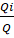 QL − показник якості життя пацієнта, який обстежується;Qі − індивідуальна сумарна кількість балів пацієнта, який обстежується;Q − сумарна кількість балів за конкретною анкетою.Для оцінювання отриманих результатів існують порогові значення показників якості життя, а саме: 71-100% –  оптимальний рівень якості життя; 51-70% – середній рівень якості життя; 50 % і менше – низький рівень якості життя.З метою детальнішого аналізу якості життя було побудовано математичну модель, прогностичну матрицю якості життя, розраховано коефіцієнти регресії та ,  і β коефіцієнти.За основу моделі було взято значення коефіцієнтів множинної регресії, які розраховано з метою визначення кількісних значень впливу кожної сфери якості життя.  − коефіцієнт регресії, дає змогу визначити частку впливу кожного блоку обмежень в сумарному впливі блоків, включених у математичну модель.  − коефіцієнт показує, на скільки відсотків зміниться якість життя хворих при зміні фактора на 1%. β – визначає фактори, які мають найбільший вплив на якість життя з урахуванням їх варіації.П’ятий етап складався з оцінки якості медичної допомоги хворим, які перенесли інфаркт міокарда. Для цього було використано соціологічне опитування 310 реципієнтів, яких було віднесено до основної групи та дані викопіювання з облікової медичної документації (статистична карта хворого, який вибув із стаціонару (форма № 066/о)). З метою вивчення якості медичної допомоги було досліджено такі параметри: своєчасність надання медичної допомоги, задоволеність пацієнтів наданою медичною допомогою, отримання рекомендацій щодо поведінки хворого після виписки зі стаціонару, направлення пацієнтів за психологічною допомогою, моніторингове спостереження.На основі отриманих результатів на попередніх етапах на шостому етапі було обґрунтовано та розроблено модель управління якістю життя хворих, які перенесли інфаркт міокарда.Оцінка ефективності запропонованої моделі проводилася методом експертних оцінок з залученням експертів, та за результатами впровадження на етапах виконання дослідження. Запропонована модель оцінювалася за 10-бальною шкалою на основі карти експертних оцінок «Експертне заключення на модель управління якістю життя хворих, які перенесли інфаркт міокарда» за наступними параметрами: етапність та наступність у наданні лікувально-профілактичної допомоги хворим на інфаркт міокарда, профілактична спрямованість медичної допомоги, дієвість, системність, комплексність, економічна доцільність, відповідність сучасному міжнародному досвідуі та було визначено ставлення експертів щодо впровадження моделі у практику за наступними показниками: підвищення якості та тривалості життя, рівень інформованості пацієнтів, рівень звернень за медичною допомогою, задовленість якістю медичної допомоги, ефективність медичної допомоги, економічність медичної допомоги, науково-технічний рівень запропонованих інноваційних елементів. Протокол для проведення експертної оцінки розробленої моделі управління якістю життя хворих, які перенесли інфаркт міокарда, відображений у Додатку Г.Статистичну обробку даних було здійснено за допомогою статистичних пакетів програм Statistica 8 та Micrisift Exel.Предмет та методи наукового дослідження відображено в наступних наукових працях [1-15].РОЗДІЛ IIIВИВЧЕННЯ ЗАХВОРЮВАНОСТІ НА ГОСТРИЙ ІНФАРКТ МІОКАРДА СЕРЕД ДОРОСЛОГО НАСЕЛЕННЯ ХАРКІВСЬКОЇ ОБЛАСТІЗахворюваність  населення – поняття, яке характеризує рівень захворювань та їх структуру серед усього населення або його окремих груп на певній території. Захворюваність посідає особливе місце в комплексі медико-соціальних показників, адже саме вона є основною причиною смертності, а також тимчасової та стійкої втрати працездатності населення, що призводить до значних економічних втрат та зменшення чисельності населення. На захворюваність населення впливають такі чинники як: спадковість і генетичний фонд, особливий спосіб життя населення, демографічно-популяційні навантаження, рівень розвитку медичної системи та охорони здоров'я населення, стан навколишнього середовища, рівень соціально-економічного розвитку території та рівень життя населення. Для України характерні такі негативні передумови для динаміки захворюваності населення: інтенсивний процес старіння населення, низький рівень економічної доступності якісних медичних послуг, відсутність достатньої кількості кваліфікованого медичного персоналу, високі показники забруднення атмосферного повітря, незадовільна якість питної води [44, 109]. Усі ці чинники  негативно позначаються на рівні та поширенні захворюваності різних видів серед населення регіонів УкраїниОстанніми роками серед населення усіх регіонів України спостерігається стійка тенденція до зростання захворюваності. У структурі захворюваності, інвалідності та смертності основне місце посідають хвороби системи кровообігу [18]. Щорічно від інфаркту міокарда та інших серцево-судинних хвороб помирає понад 17 мільйонів осіб в усьому світі [123].Вивчення захворюваності як одного із основних медико-соціальних показників населення є актуальним, так як саме захворюваність є одним із найбільш інформативних критеріїв діяльності органів і закладів охорони здоров'я та ефективності проведення лікувальних, профілактичних, соціальних та інших заходів. 3.1. Захворюваність дорослого населення Харківської області на інфаркт міокарда протягом 2014-2018 років.На основі даних Харківського обласного інформаційно-аналітичного центру медичної статистики на 1 січня 2019 року, чисельність постійного населення становила 2659962 осіб, у тому числі у віці 0–14 – 368368 (13,9%), у віці 15–64 – 1547231 (58,2%) та 65 років і старше – 744363 (27,9%) відповідно. У місті Харкові чисельність населення склала 1426540 осіб, з них у віці 0–14 – 183303 (12,8%), у віці 15–64 – 956323 (67,1%) та 65 років і старше – 286914 (20,1%). За даний рік у Харківській області народилося живими 19657 (7,3%), померло 42600 (15,9%) осіб, у місті Харкові – 10121 (7,1%) та 19851 (13,9%) відповідно. Отже, природне скорочення населення в 2018 році в Харківській області склало 22943 (–8,6‰), у місті Харкові – 9730 (–6,8‰) відповідно. Основною причиною смерті в Харківській області послугували хвороби системи кровообігу – 29852 (70,1%) або 11 випадків на 1000 населення. Серед усіх хвороб системи кровообігу інфаркт міокарда склав 22531 (75,5%).На основі отриманих даних можна зробити висновок, що в Харківській області має місце регресивний тип вікової структури населення, негативний природний приріст та неепідемічний тип патології населення. Отже, враховуючи те, що демографічна ситуація не відповідає основним критеріям здоров’я населення, проблема вивчення соціально-демографічних процесів є досить актуальною, так як основними причинами смерті являються хвороби органів кровообігу, зокрема інфаркт міокарда, дослідження включало проведення аналізу захворюваності на інфаркт міокарда серед дорослого населення.Було оброблено дані обласного інформаційно-аналітичного центру медичної статистики щодо рівня захворюваності на гострий інфаркт міокарда серед населення Харківської області протягом 2014-2018 років. У результаті дослідження було встановлено, що показник захворюваності на гострий інфаркт міокарда серед населення Харківської області в 2018 році склав 100,77 на 100000 населення, у місті Харкові – 120,940/0000, у районах області 77,650/0000. Найвища захворюваність спостерігалася в таких районах як Красноградський (134,010/0000), Барвінківський (129,300/0000), Ізюмський (112,890/0000) та Нововодолазький (108,190/0000).При вивченні динаміки захворюваності на гострий інфаркт міокарда в Харківській області протягом 2014-2018 років зазначено її коливання з 112,10 до 100,77 на 100000 населення. Темп убутку склав 10,1 відсотків. В 2015 році спостерігалося підвищення цього показника до 120,23 на 100000 населення. Протягом останніх п’яти років показник захворюваності на гострий інфаркт міокарда в місті Харкові був у межах від 118,35 0/0000 до 142,75 0/0000. Слід зазначити, що мінімальний рівень захворюваності спостерігався у 2017 році та максимальний – у 2015 році (табл. 3.1).Таблиця 3.1 Захворюваність населення Харківської області на гострий інфаркт міокарда в 2014-2018 рр., (‰)У ході оцінювання динаміки захворюваності на гострий інфаркт міокарда в районах Харківської області за 2014-2018 роки було виявлено коливання цього показника у межах 95,060/0000 та 77,650/0000. Найвищим цей показник був у 2015 році, найнижчим – у 2018 році. Найвищі показники захворюваності на гострий інфаркт міокарда за даний період спостерігалися в таких районах області як Красноградський (131,080/0000), Барвінківський (131,64 0/0000), Ізюмський (104,94 0/0000) та Нововодолазький (112,400/0000). У Близнюківському районі за п’ятирічний період захворюваність на дану патологію зросла в 4,5 рази, з 15,18 до 75,36 на 100000 населення (рис 3.1.).Рис. 3.1. Динаміка захворюваності на гострий інфаркт міокарда серед дорослого населення в районах Харківської області за 2014-2018 роки ( на 100 тис. населення).	У результаті дослідження захворюваності на гострий інфаркт міокарда в залежності від статі за період 2014-2018 рр. серед дорослого населення Харківської області було встановлено, що показник захворюваності в чоловіків значно вищий, ніж у жінок. 	У 2018 році показник захворюваності на гострий інфаркт міокарда серед чоловіків у Харківській області склав 128,32, у місті Харкові - 150,58, у районах області - 102,91 на 100000 чоловічого населення відповідно. В районах області найвищий рівень захворюваності серед чоловічого населення в 2018 році було відмічено в Ізюмському (194,000/0000), Красноградському (178,05010/0000) та Барвінківському (176,42010/0000) районах. Найвищий рівень захворюваності серед чоловіків за 2014-2018 рр. у Харківській області було зафіксовано в 2015 році (157,99 на 100000 чоловічого населення), найнижчий – у 2018 році (128,32 на 100000 чоловічого населення).	За результатами дослідження в місті Харкові максимальне значення показника захворюваності серед чоловічого населення за 2014-2018 рр. було відмічено в 2015 році (186,29 на 100000 чоловічого населення), мінімальне – у 2017 році (148,61 на 100000 чоловічого населення).	Найвищий показник захворюваності в районах області серед чоловіків за 2014-2018 рр. був у 2015 році (126,39 на 100000 чоловічого населення), найнижчий – у 2016 році (102,28 на 100000 чоловічого населення) (табл. 3.2). Таблиця 3.2Захворюваність населення Харківської області на гострий інфаркт міокарда в залежності від статі в 2014-2018 рр.,(‰)	Найвищі показники захворюваності на гострий інфаркт міокарда серед чоловіків за останні п’ять років були відзначені в Красноградському районі (197,82 на 100000 чоловічого населення), Валківському районі (192,72 на 100000 чоловічого населення), Дворічанському районі (194,39 на 100000 чоловічого населення), Барвінківському районі (199,32 на 100000 чоловічого населення). Найбільше підвищення показника захворюваності за п’ятирічний період відбулося в Ізюмському районі, де показник збільшився майже в 1,5 рази з 134,89 у 2014 році до 194,00 на 100000 чоловічого населення в 2018 році.	Протягом 2018 року захворюваність на гострий інфаркт міокарда серед жіночого населення Харківської області склала 76,99 на 100000 жіночого населення, у місті Харкові – 95,44 на 100000 жіночого населення, у районах області - 55,78 на 100000 жіночого населення. Найвищі показники захворюваності серед жіночого населення в районах області в 2018 році відмічено в Нововодолазькому (101,14010/0000), Красноградському (96,61010/0000) та Барвінківському (87,32010/0000) районах.(рис.3.2).Рис.3.2 Динаміка захворюваності на гострий інфаркт міокарда серед дорослого населення в районах Харківської області за 2018 рік у залежності від статі  ( на 100 тис. населення).Показник захворюваності серед жіночого населення Харківської області за період 2014-2018 рр. коливався в межах від 76,99 до 87,71 на 100000 жіночого населення. 	У ході наукового дослідження було встановлено, що максимальний показник захворюваності на гострий інфаркт міокарда за останні п’ять років серед жінок у місті Харкові спостерігався в 2014 та складав 106,12 на 100000 жіночого населення, мінімальний – у 2017 році (92,20 на 100000 жіночого населення). 	Найвищий показник захворюваності за 2014-2018 рр. серед жіночого населення в районах області спостерігався в 2016 році (68,63 на 100000 жіночого населення), найнижчий – у 2018 році (55,78 на 100000 жіночого населення).	При вивченні динаміки захворюваності на гострий інфаркт міокарда в районах області серед жінок за досліджуваний період було виявлено його максимальні значення в Зачепилівському районі (133,64 на 100000 жіночого населення) та у Барвінківському районі (155,90 на 100000 жіночого населення). Значне зростання захворюваності на гострий інфаркт міокарда серед жіночого населення за звітній період відбулося в Близнюківському районі з 9,50 до 71,52 на 100000 жіночого населення ( у 7,5 рази), у Нововодолазькому районі з 84,05 до 101,14 на 100000 жіночого населення (у 1,2 рази) та в Сахновщинському районі з 25,31 до 62,65 на 100000 жіночого населення (у 2,5 рази).ВИСНОВКИ ЗА РОЗДІЛОМ1. У ході дослідження було встановлено, що в Харківській області захворюваність на гострий інфаркт міокарда в 2018 році склала 100,77 на 100000 населення, у місті Харкові – 120,94 0/0000, у районах області 77,65 0/0000.  Найвища захворюваність спостерігалася в таких районах як Красноградський (134,010/0000), Барвінківський (129,300/0000), Ізюмський (112,890/0000) та Нововодолазький (108,190/0000).2. При аналізі захворюваності на гострий інфаркт міокарда в залежності від статі за період 2014-2018 рр. серед дорослого населення Харківської області було встановлено, що цей показник у чоловіків значно вищий, ніж у жінок. Захворюваність у 2018 році серед чоловічого населення Харківської області склала 128,32, у місті Харкові - 150,58, у районах області - 102,91 на 100000 чоловічого населення. Серед жінок цей показник у 2018 році склав 76,99, у місті Харкові – 95,44, у районах області - 55,78 на 100000 жіночого населення.3. Вивчаючи динаміку захворюваності на гострий інфаркт міокарда в районах Харківської області за 2014-2018 роки було виявлено коливання цього показника у межах 95,060/0000 та 77,650/0000. Найвищим цей показник був у 2015 році, найнижчим – у 2018 році. 4. Значні коливання показників захворюваності на інфаркт міокарда серед дорослого населення Харківської області за період 2014-2018 р.р. свідчять про необхідність покращення профілактичних заходів та удосконалення надання медичної допомоги хворим з даною патологією.	Матеріали розділу висвітлено в таких наукових роботах [2,12].РОЗДІЛ IVОЦІНКА РИЗИКІВ ВИНИКНЕННЯ ІНФАРКТУ МІОКАРДА СЕРЕД ДОРОСЛОГО НАСЕЛЕННЯ4.1 Визначення факторів ризику та їх ролі в розвитку інфаркту міокардаПри вивченні причин виникнення захворювань було встановлено, що існують фактори, які, впливаючи на організм, достовірно підвищують вірогідність виникнення та розвитку певних неінфекційних захворювань. Ці фактори дістали назву «фактори ризику» [8, 28, 194]. Принципово важливо встановити зв’язок між факторами ризику та розвитком певних захворювань. Детальне вивчення та оцінка факторів ризику розвитку інфаркту міокарда входить до числа найбільш важливих проблем медичного та соціального значення. Збереження високого рівня захворюваності та смертності багато в чому обумовлено недостатнім впливом на основні фактори ризику, які сприяють розвитку інфаркту міокарда. Адже значний вплив на прогноз серцево-судинної захворюваності та смертності мають не тільки впровадження в практику сучасних високоефективних технологій діагностики та лікування новими препаратами, а й попередження патології судин [50, 53, 83]. Відомо, що своєчасне проведення первинних профілактичних заходів, направлених на попередження розвитку атеросклерозу та ішемічної хвороби серця, мають великий вплив на захворюваність. Вплив різних факторів вивчався з метою визначення серед них основних та вагомих.З метою виявлення факторів ризику розвитку інфаркту міокарда серед дорослого населення було проведено соціологічне опитування хворих основної групи (310 осіб) та контрольної груп (190 осіб) ідентичних за віком, статтю та іншими показниками. Середній вік хворих основної групи склав 58,7±0,5 років, контрольної – 59,6±0,9 років. В. основній групі жіноча частина склала 37±2,7%, чоловіча – 63±2,7%. Статевий розподіл у контрольній групі становив 42±3,56 та 58±3,6% відповідно. Завдяки результатам опитування хворих на інфаркт міокарда та осіб контрольної групи стало можливим виявлення факторів ризику розвитку даної патології. Для визначення значущості розбіжностей в основній та контрольній групах було використано метод дисперсійного аналізу. Було визначено 30 факторів, що мали достовірну різницю в показниках між основною та контрольною групами. До них було віднесено: артеріальну гіпертензію, гіперхолестеринемію, обтяжений сімейний анамнез, хронічні захворювання, надлишкову вагу, підвищений рівень глюкози в крові, паління, надмірне споживання жирної їжі, зловживання алкоголем, недотримання режиму харчування, гіподинамію, надлишкове вживання їжі, вживання кави, фаст-фудів, напівфабрикатів, наявність професійних шкідливостей, стресові ситуації на роботі, у сім’ї, тип темпераменту особистості, обіймання керівної посади на роботі, відсутність вищої освіти, низьке матеріальне забезпечення, сімейний стан, погіршення самопочуття в результаті зміни погоди, перепади артеріального тиску, болі в ділянці серця, головні болі під час зміни погоди, залежність стану здоров’я від часу доби, залежність стану здоров’я від сезону та залежність стану здоров’я від кількості проведеного часу на свіжому повітрі. Завдяки отриманим даним та даним літературних джерел усі фактори ризику були об’єднані в 5 груп – біологічні, соціально-гігієнічні, соціально-економічні, психологічні та природно-кліматичні. Серед біологічних факторів вивчалися такі, як артеріальна гіпертензія, гіперхолестеринемія, обтяжений сімейний анамнез, хронічні захворювання, надлишкова вага, підвищений рівень глюкози в крові. Результати багатьох досліджень свідчать про найбільший самостійний внесок у популяційний серцево-судинний ризик, зокрема ризик розвитку інфаркту міокарда, саме підвищеного артеріального тиску [46, 151]. Неконтрольовані підвищення артеріального тиску є надзвичайно небезпечними. В основі підвищення артеріального тиску лежать складні порушення регуляції апарату кровообігу, які проявляються, перш за все, збільшенням тонусу артеріальних судин. Як правило, процес прогресування гіпертонічної хвороби багаторічний, поступовий. Організм хворого встигає «звикнути» до високого артеріального тиску. Гіпертонічна хвороба може протікати безсимптомно до того часу, доки не виникне одне з грізних ускладнень – таких як інфаркт міокарда. За отриманими в результаті дослідження даними артеріальна гіпертензія виявлена у 51,6±2,8% хворих основної групи та в 18,4±2,8% контрольної групи (OR=4,8; p<0,001; η-11%). Так як цей фактор має високу достовірність та силу впливу його було віднесено до основної групи. Значну роль у виникненні інфаркту міокарда відіграє такий фактор, як гіперхолестеринемія. В епідеміологічних дослідженнях, що базуються на тривалих спостереженнях, доведено, що частота нових випадків ІМ та смерті від ІХС вища в осіб з більш високим рівнем холестерину в крові [240]. Смертність від ІХС зростає в 2 рази з підвищенням рівня холестерину від 5,2 до 6,5 ммоль/л і втричі – при рівні холестерину ≥7,8 ммоль/л. Наявність цього фактору було виявлено в 45,2±2,8% хворих основної групи та в 15,8±2,6% осіб контрольної групи (OR=4,5; p<0,001; η-9%). Згідно з даними нашого дослідження обтяжений сімейний анамнез щодо серцево-судинних захворювань мав місце в 32,3±2,7% хворих основної групи та в 10,5±2,3% контрольної групи (OR=4,1; p<0,001; η-6%). Необхідно відмітити, що частота, з якою зустрічалися хронічні захворювання в основній групі, значно вища, ніж у контрольній групі, відповідно – 32,3±2,7% та 15,8±2,7% (OR=2,5; p<0,001; η-3%). Характерні для сучасного суспільства малорухливий спосіб життя, нераціональне харчування зі збільшенням кількості рафінованих продуктів, постійні психологічні стреси призводять до росту частоти надлишкової маси тіла та ожиріння серед осіб будь-якого віку [16, 29, 251]. За допомогою антропометричних даних було розраховано індекс маси тіла та встановлено, що 25,8±2,5% пацієнтів основної групи мали надлишкову масу тіла, у той час, як лише 10,5±2,3% осіб контрольної групи мали цей фактор ризику (OR=2,9; p<0,001; η-3%). Цукровий діабет – важливий незалежний фактор ризику виникнення інфаркту міокарда і смерті внаслідок цього захворювання. При цукровому діабеті втричі підвищується ймовірність розвитку тромбозу коронарних артерій порівняно з особами без діабету [57]. Підвищений рівень глюкози в крові мав значення в 22,6±2,4% хворих основної групи та в 10,5±2,3% осіб контрольної групи (OR=2,3; p<0,001; η-2%) (табл. 4.1.1.).Таблиця 4.1.1.Біологічні фактори ризику розвиткуінфаркту міокардаУ ході дослідження вивчалися такі соціально-гігінічні фактори: паління, надмірне споживання жирної їжі, зловживання алкоголем, недотримання режиму харчування, гіподинамія, надлишкове вживання їжі, вживання кави, фаст-фудів, напівфабрикатів, а також наявність професійних шкідливостей в анамнезі. Відомо, що паління є одним із найбільш важливих факторів ризику розвитку інфаркту міокарда в усьому світі [27, 125,192]. Значення паління як фактора ризику ССЗ і передчасної смерті доведено численними дослідженнями і є загальновизнаним фактом. У тютюновому димові міститься близько 4000 хімічних компонентів, серед яких основну шкідливу дію на серцево-судинну систему чинять монооксид вуглецю, вільні радикали, глікопротеїни тощо. Існує чотири основні механізми ураження серцево-судинної системи: гіперкоагуляція, порушення доставки кисню монооксидом вуглецю, звуження коронарних судин, негативні гемодинамічні ефекти нікотину. За даними Фремінгемського дослідження, тютюнопаління вдвічі підвищує ризик розвитку інфаркту міокарда і майже в 5 разів – виникнення раптової смерті [244]. Розміри інфаркту в курців значно більші, у них частіше виникають такі ускладнення, як серцева недостатність та порушення ритму серця, а при продовженні тютюнопаління після перенесеного ІМ у кожного п’ятого виникає повторний інфаркт і ризик раптової смерті підвищується в 2,5 рази [277]. У нашому дослідженні було виявлено, що серед соціально-гігєнічних факторів паління мало найбільший вплив на розвиток даної патології. Було встановлено, що 35,5±2,7% хворих основної групи та 10,4±2,3% осіб контрольної групи палять (OR=4,7; p<0,001; η-7%). Результати епідеміологічних, експериментальних та клінічних досліджень свідчать про наявність зв’язку між харчуванням та виникненням ІМ [36, 90]. Характер харчування впливає на розвиток ІМ як через вплив на інші ФР – рівень холестерину, артеріальний тиск, масу тіла, цукровий діабет – так і незалежно від них. Згідно рапорту експертів ВООЗ 2004 року, основними елементами харчування, які мають негативний вплив на рівень захворюваності, є збільшення вживання продуктів з високою енергетичною цінністю, продуктів з високим вмістом жиру, цукру та кухонної солі [124]. У ході нашого дослідження було доведено, що характер та режим харчування мають вплив на розвиток інфаркту міокарда. Так, 26,5±2,5% хворих основної групи та 8,4±1,9% контрольної групи вживали жирну їжу в надмірній кількості (OR=3,9; p<0,01; η-5%); не дотримувалися режиму харчування 33,9±2,7% пацієнтів основної групи та 17,9±2,8% контрольної групи (OR=2,4; p<0,01; η-3%); 21,9±2,4% хворих основної групи та 11,1±2,3% осіб контрольної групи споживали їжу в надмірній кількості (OR=2,3; p<0,001; η-2%). Також доведено певний вплив надмірного вживання алкоголю на розвиток інфаркту міокарда. Згідно з даними ВООЗ, алкоголь є причиною кожного третього випадку смерті у світі [222]. Надмірне вживання алкоголю призводить до підвищення рівню холестерину в крові, який, впливаючи на стан стінок кровоносних судин, викликає розвиток атеросклерозу, що, у свою чергу, призводить до розвитку інфаркту міокарда [41, 184, 187]. У нашому дослідженні було встановлено, що серед пацієнтів основної групи та осіб контрольної групи надмірне споживання алкоголю зазначили 32,3±2,6% і 13,2±2,4% відповідно (OR=2,9; p<0,001; η-4%). Вживання в їжу фаст-фудів відмічали 10,6±1,8% пацієнтів основної групи та 3,2±1,2% осіб контрольної групи (OR=3,7; p<0,001; η-1%). Напівфабрикати вживали 16,5±2,1% хворих основної групи і 7,9±1,9% контрольної групи (OR=2,3; p<0,05; η-1%). За оцінкою Всесвітньої організації охорони здоров’я, фізична активність 60%  населення світу не досягає рівня, необхідного для підтримки та збереження здоров’я, викликаючи щорічно 1,9 млн смертей у світі [297]. Таким чином, гіподинамія є однією з причин смертності та розглядається як один із факторів ризику розвитку серцево-судинної патології, зокрема інфаркту міокарда. Гіподинамія супроводжується різким зниженням навантаження на серцево-судинну систему. Це призводить до зниження функціональних можливостей міокарда. Крім того, у результаті посиленого розпаду ліпідів, у стінках кровоносних судин відбуваються склеротичні зміни [289]. Так, дослідженням було встановлено, що частота, з якою зустрічалася гіподинамія у пацієнтів основної та контрольної груп, становила 29,0±2,6% та 14,7±2,6% відповідно (OR=2,4; p<0,001; η-3%). Вважається, що одним із продуктів, який впливає на розвиток серцево-судинної патології, зокрема інфаркту міокарда, є кава, діюча речовина якої – кофеїн. Під впливом кофеїну посилюються скорочення міокарда, а також збільшується частота серцевих скорочень. У нашому дослідженні було виявлено, що 15,2±2,0% пацієнтів основної групи та 6,8±1.9% осіб контрольної групи регулярно вживали каву (OR=2,4; p<0,01; η-1%). Різними науковими дослідженнями також вивчалася роль професійних шкідливостей та їх зв’язок із розвитком інфаркту міокарда При оцінці впливу професійних шкідливостей на розвиток даної патології нами було встановлено, що 9,4±1,6% пацієнтів основної групи та 2,6±1,2% осіб контрольної групи піддавалися дії професійних шкідливостей (OR=3,8; p<0,05; η-1) (табл. 4.1.2.).Таблиця 4.1.2.Соціально-гігєнічні фактори ризику розвиткуінфаркту міокардаВелика кількість досліджень присвячена вивченню психологічних факторів на розвиток інфаркту міокарда. У нашому дослідженні вивчалися такі психологічні фактори, як тип темпераменту особистості та наявність стресів на роботі та вдома. Існує тісний взаємозв’язок між стресом та розвитком серцево-судинних захворювань, зокрема інфаркту міокарда. У ході дослідження фахівцями Центральної лікарні штату Массачусетс (Massachusetts General Hospital), Бостон, США, було виявлено, що в людей з високим ступенем активності в зонах головного мозку, що відповідають за обробку стресових ситуацій, спостерігаються ознаки запалення в артеріях і, як наслідок, підвищений ризик розвитку серцево-судинних захворювань, включаючи інфаркт міокарда [206, 295]. Нами було встановлено, що піддавалися дії стресів на робочому місці 26,5±2,5% пацієнтів основної групи та 8,4±1,9% осіб контрольної групи (OR=3,9; p<0,01; η-5%); стресові ситуації в сім’ї зазначили 40,0±2,8% хворих основної групи та 21,1±2,9% осіб контрольної групи (OR=2,5; p<0,001; η-4%). Тип темпераменту особистості також відіграє певну роль у розвитку інфаркту міокарда. Так, особистісні та поведінкові особливості людей з таким типом темпераменту, як «холерик», вважаються виразним чинником розвитку серцево-судинних захворювань, зокрема інфаркту міокарда. У результаті нашого наукового дослідження було встановлено, що 24,5±2,4% пацієнтів основної групи та 13,2±3,1% осіб контрольної групи мали даний тип темпераменту (OR=2,1; p<0,001; η-2%).До групи соціально-економічних факторів увійшли рівень освіти, сімейний стан, , рівень матеріального забезпечення та професійний статус. Так було виявлено, що професійний статус та рівень освіти певним чином впливають на розвиток даної патології. Так, вищої освіти не мали 12,3±1,9% хворих основної групи та 4,7±1,6% осіб контрольної групи (OR=2,8; p<0,01; η-1%). Наявність обіймання керівних посад серед пацієнтів основної та контрольної груп становили 16,1±2,1% та 5,3±1,6 відповідно (OR=3,5; p<0,01; η-2%). При аналізі рівня матеріального забезпечення було встановлено, що 20.0±2,3% пацієнтів основної групи та 10,5±2,3% осіб контрольної групи мали низький рівень матеріального забезпечення (OR=2,1; p<0,01; η-1%). 15,2±2,0% хворих основної групи та 6,8±1,9% осіб контрольної групи відзначили свій сімейний стан, як розведені, неодружені та удови/удівці (OR=2,4; p<0,01; η-1%) (табл. 4.1.3.).Таблиці 4.1.3.Соціально-економічні та психологічні фактори ризику розвиткуінфаркту міокардаЗа результатами проведеного дослідження можна стверджувати, що природно-кліматичні фактори також мали достовірний вплив на розвиток інфаркту міокарда.За даними літературних джерел відомо, що 80% хворих з різними захворюваннями реагують на нестійкі погодні умови. Також встановлено, що частота випадків інфаркту міокарда певним чином залежить від природних факторів. Так, при оцінці впливу метеорологічних факторів нами було встановлено, що 33,9±2,7% пацієнтів основної групи та 15,8±2,4% осіб контрольної групи відчували погіршення самопочуття в результаті зміни погодних умов (OR=3,1; p<0,001; η-4%). Перепади артеріального тиску відзначали 18,1±2,8% хворих основної групи та 6,3±2,4% осіб контрольної групи (OR=3,3; p<0,001; η-3%). Було виявлено, що наявність болі в ділянці серця при зміні погодних умов мали 19,7±2,3% пацієнтів основної групи та 6,8±1,9% осіб контрольної групи (OR=3,3; p<0,001; η-3%); головні болі були присутні в 25,8±2,3% хворих основної групи та 13,2±3,1% осіб контрольної групи (OR=2,3; p<0,001; η-2%). Відомо, що весь людський організм охоплений добовим ритмом, усі органи працюють циклічно. Було досліджено дію добових ритмів на функцію різних біологічних систем та зазначено зміни в залежності від часу доби. Було встановлено, що пригнічення фібринолізу в ранковий час співпадає з піком тромботичних ускладнень. Пік частоти розвитку серцево-судинних ускладнень відбувається о 4-5 годині ранку. Нами було виявлено, що 20,9±2,3% пацієнтів основної групи та 8,9±2,1% осіб контрольної групи відзначали погіршення стану здоров’я саме зранку (OR=2,7; p<0,01; η-2%). У комплексній дії клімату на організм людини значну роль відіграють інтенсивні зміни погоди. Значні зміни відбуваються особливо в перехідні сезони року – осінь-весна. Під час нашого дослідження було виявлено, що в 31,9±2,7% хворих основної та 17,9±2,7% осіб контрольної групи відзначалася залежність стану здоров’я від сезону (OR=2,2; p<0,001; η-2%). Рівень споживання кисню організмом вивчався протягом багатьох років. Вчені дійшли висновку, що недостатнє споживання кисню призводить до розвитку серцево-судинних захворювань. У дослідженні 14,8±2,8% пацієнтів основної та 6,3±2,4% осіб контрольної групи відзначили недостатню кількість часу проведеного на свіжому повітрі (OR=2,6; p<0,001; η-1%) (табл. 4.1.4).Таблиця 4.1.4.Природно-кліматичні фактори ризику розвиткуінфаркту міокардаНаступним кроком було визначення основних та другорядних чинників розвитку інфаркту міокарда шляхом ранжування виявлених факторів ризику. До основних факторів ризику було віднесено ті, які мали силу впливу 3% та більше. А саме: артеріальна гіпертензія (η–11%), гіперхолестеринемія (η–9%), паління (η–7%), спадковість (η–6%), надмірне споживання жирної їжі (η–5%), стресові ситуації на роботі (η–5%), стресові ситуації в сім’ї (η–4%), зловживання алкоголем (η–4%), погіршення самопочуття в результаті зміни погоди (η–4%), хронічні захворювання (η–3%), надлишкова вага (η–3%), недотримання режиму харчування (η–3%), гіподинамія (η–3%), перепади артеріального тиску (η–3%), болі в ділянці серця (η–3%). Другорядними вважалися ті фактори, які мали силу впливу 2% і менше. До них було віднесено: підвищений рівень глюкози в крові (η–3%), надлишкове вживання їжі (η–2%), тип темпераменту особистості «холерик» (η–2%), обіймання керівної посади на роботі (η–2%), головні болі під час зміни погоди (η–2%), залежність стану здоров’я від часу доби (η–2%), залежність стану здоров’я від сезону (η–2%), вживання кави (η–1%), вживання фаст-фудів та напівфабрикатів (η–1%), наявність професійних шкідливостей (η–1%), відсутність вищої освіти (η–1%), низьке матеріальне забезпечення (η–1%), сімейний стан: неодружені, розведені, удови (η–1%), залежність стану здоров’я від кількості проведеного часу на свіжому повітрі (η–1%) (табл. 4.1.5.).Таблиці 4.1.5.Ранжування груп факторів ризикурозвитку інфаркту міокарда серед дорослого населення залежно від значенняпоказника сили впливу та інформативностіОтже поєднання біологічних та несприятливих факторів навколишнього середовища значною мірою підвищує ризик розвитку інфаркту міокара серед дорослого населення. Тому насамперед необхідно впливати на фактори середовища, які сприяють виникненню інфаркту міокарда в поєднанні з біологічними факорами. Це дасть можливість запобігти дії як конкретних, так і зовнішніх чинників на розвиток даної патології.4.2. Методика прогнозування ризику розвитку інфаркту міокарда серед дорослого населенняПрогнозування – процес розробки прогнозу з метою отримання науково обґрунтованих даних. Усі вивчені фактори являються основою розробленої методики прогнозування ризику розвитку інфаркту міокарда серед дорослого населення.Існують методики популяційного та індивідуального прогнозування розвитку інфаркту міокарда. Методика популяційного прогнозування включає в себе дані щодо поширеності даного захворювання за певну кількість років, які отримані в результаті статистичного аналізу. Ця методика проводиться за допомогою регресійного аналізу або за допомогою показників динамічних рядів, таких як темп росту, темп приросту та інших.Нами було використано методику індивідуального прогнозування виникнення інфаркту міокарда серед дорослого населення.Якісний аналіз прогнозування ризику виникнення інфаркту міокарда з урахуванням різних груп факторів ризику не можливий без багатофакторного підходу до даної проблеми. Тому було використано розроблену А.А. Гублером методику неоднорідної послідовної процедури розпізнавання, що базується на послідовному аналізі Вальда.В основі методики прогнозування лежала розробка прогностичних таблиць, що складалися із факторів ризику виникнення інфаркту міокарда, які було розташовано в порядку зменшення інформативності ознаки (30 факторів) (табл. 4.2.1.). Для кожної інформаційної групи було розраховано прогностичні коефіцієнти. Оцінка груп ризику проводилася на основі визначення суми окремих значень прогностичних коефіцієнтів, яка порівнювалася з табличними. Обчислення припинялося, коли загальна сума досягала більшого або меншого порогового значення (±13). Математично-прогностична цінність кожного фактора виражалася у прогностичному коефіцієнті: зі знаком «+» при наявності ознаки та зі знаком «-» при відсутності ознаки. Якщо сума цих коефіцієнтів дорівнювала + 13 та більше, то це означало, що з вірогідністю 95% існує ризик виникнення захворювання, а якщо −13, то ризик відсутній. Сума коефіцієнтів від − 12 до + 12 відповідала наявності ймовірного ризику( рис. 4.2.1.).Таблиця 4.2.1.Прогностична таблиця для визначення належності  до певної групи ризику щодо інфаркту міокарда На основі отриманих даних виділяють три прогностичні групи:1 група. Сума прогностичних коефіцієнтів -13 і менше – ризик розвитку захворювання відсутній.2 група. Сума прогностичних коефіцієнтів від -12 до +12 – ризик розвитку захворювання імовірний.3 група. Сума прогностичних коефіцієнтів +13 і більше – ризик розвитку захворювання високий.Рис.4.1. Шкала визначення ступеня ризику виникнення інфаркту міокарда серед населення.Дана методика прогнозування складається з наступних етапів:1. Визначення належності респондента до певної прогностичної групи щодо ризику виникнення інфаркту міокарда.2. Динамічне спостереження за респондентом у залежності від прогностичної групи.3. Розробка профілактичних заходів щодо зниження ризику розвитку інфаркту міокарда в залежності від прогностичної групи.Приклад використання прогностичних таблиць з метою визначення ризику розвитку інфаркту міокарда (табл..4.2.2.).Таблиця 4.2.2.Приклад опитування Валерія К.Опитування можна припинити, так як сума прогностичних коефіцієнтів більша ніж +13. Отже, Валерія К. необхідно віднести до 3 групи – з високим ризиком розвитку інфаркту міокарда з подальшим динамічним спостереженням. Практична цінність представленої методології прогностичної оцінки патологічних процесів обумовлена її універсальністю, простотою та можливістю поетапного використання протягом будь-якого з періодів перебігу патології з внесенням коректив до лікарської тактики.ВИСНОВКИ ЗА РОЗДІЛОМ1. Встановлено, що основні фактори ризику розвитку інфаркту міокарда належать до біологічних та соціально-гігєнічних. Соціально-економічні, психологічні та природно-кліматичні фактори також мали певний вплив.2. Відзначено, що найбільш значущими серед групи біологічних факторів є артеріальна гіпертензія (OR=4,8; p<0,001; η-11%) та гіперхолестеринемія (OR=4,5; p<0,001; η-9%). У той же час, обтяжуючий сімейний анамнез (OR=4,1; p<0,001; η-6%), наявність хронічних захворювань (OR=2,5; p0,001; η-3%), надлишкова вага (OR=2,9; p<0,001; η-3%) та підвищений рівень глюкози в крові (OR=2,3; p<0,001; η-2%) мали також значний вплив на розвиток інфаркту міокарда.3. Доведено, що найбільш впливовими серед соціально-гігієнічних факторів є паління (OR=4,7; p<0,001; η-7%) та надмірне споживання жирної їжі (OR=3,9; p<0,01; η-5%).  Також було доведено, що такі фактори, як гіподинамія (OR=2,4; p<0,001; η-3%), недотримання режиму харчування (OR=2,4; p<0,01; η-3%), надлишкове споживання їжі (OR= 2,3; p<0,001; η-2%), вживання алкоголю (OR=2,9; p<0,001; η-4%), фаст-фудів (OR=3,7; p<0,001; η-1%),  напівфабрикатів (OR=2,3; p<0,05; η-1%)., а також наявність професійних шкідливостей (OR=3,8; p<0,05; η-1) мають певний вплив.4. Визначено, що соціально-економічні, психологічні та природно-кліматичні фактори, такі як: стресові ситуації на роботі (OR=3,9; p<0,01; η-5%), стресові ситуації в сім’ї (OR=2,5; p<0,001; η-4%), тип темпераменту особистості «холерик» (OR=2,1; p<0,001; η-2%), обіймання керівної посади на роботі (OR=3,5; p<0,01; η-2%), відсутність вищої освіти (OR=2,8; p<0,01; η-1%), низьке матеріальне забезпечення (OR=2,1; p<0,01; η-1%), сімейний стан: неодружені, розведені, удови (OR=2,4; p<0,01; η-1%), погіршення самопочуття в результаті зміни погодних умов (OR=3,1; p<0,001; η-4%), перепади артеріального тиску (OR=3,3; p<0,001; η-3%), болі в ділянці серця (OR=3,3; p<0,001; η-3%), головні болі (OR=2,3; p<0,001; η-2%), залежність стану здоров’я від часу доби (OR=2,7; p<0,01; η-2%), залежність стану здоров’я від сезону (OR=2,2; p<0,001; η-2%) та  залежність стану здоров’я від кількості проведеного часу на свіжому повітрі (OR=2,6; p<0,001; η-1%) мали певний вплив на розвиток інфаркту міокарда.5. На основі отриманих даних було розроблено методику прогнозування ризику розвитку інфаркту міокарда, яка дає можливість віднести пацієнта до певної групи ризику. Дана методика прогнозування може бути використана в закладах охорони здоров’я всіх рівнів.Матеріали розділу відображені в таких наукових роботах [1, 8, 10, 15].  РОЗДІЛ VВИВЧЕННЯ ЯКОСТІ ЖИТТЯ ХВОРИХ, ЯКІ ПЕРЕНЕСЛИ ІНФАРКТ МІОКАРДАЗгідно з визначенням ВООЗ здоров'я – це стан повного фізичного, психічного і соціального благополуччя, а не просто відсутність хвороб або недуг. Останнім часом дуже часто вживають сполучення здоров’я в поєднанні з його впливом на якість життя. Якість життя, пов'язана зі здоров'ям (ЯЖПЗ) – це багатопланова концепція, яка включає рівень благополуччя у фізичній, психічній, емоційній і соціальній сферах життєдіяльності людини. У зарубіжній літературі поняття ЯЖПЗ трактується як відображення впливу захворювання та його лікування на уявлення пацієнта, що змінюється під впливом різних пошкоджуючих факторів, функціональних стресів, психологічних і соціальних впливів. На сьогоднішній день загальновизнано, що кінцевою метою будь-якого лікування є наближення ЯЖПЗ хворих до рівня ЯЖПЗ здорових людей. З метою вивчення та оцінки якості життя створено багато загальних та специфічних опитувальників, які дозволяють визначити як сам хворий оцінює наскільки обмеження порушують його функціонування, пов’язане з різними сферами життєдіяльності. Така суб’єктивна характеристика самим пацієнтом свого стану дає змогу більш детально та точно дати оцінку та проаналізувати якість життя таких хворих. Ішемічна хвороба серця, зокрема інфаркт міокарда, являється серцево-судинною патологією, яка найчастіше зустрічається в кардіологічній практиці. Лікування даної патології є дуже тривалим процесом та іноді може продовжуватися протягом усього життя. Тому оцінка ефективності лікування хворих, які перенесли інфаркт міокарда повинна складатися не тільки з оцінки та аналізу клінічних, лабораторних та інструментальних показників, а також з оцінки та аналізу якості життя таких хворих.5.1. Результати вивчення якості життя хворих, які перенесли інфаркт міокардаЗ метою вивчення якості життя хворих, які перенесли інфаркт міокарда, було здійснено анкетування 310 пацієнтів основної групи, середній вік яких становив 58,7±0,5 років. Анкетування відбувалося за спеціально адаптованим опитувальником для хворих, які перенесли інфаркт міокарда. За допомогою опитувальника було вивчено фізичний, психологічний, соціальний та харчовий компоненти здоров’я. Пацієнту було запропоновано відповісти на питання анкети в письмовій формі. З метою оцінки отриманих результатів було використано наступні порогові значення: 71–100% – оптимальний рівень якості життя; 51–70% – середній рівень якості життя; 50% і менше – низький рівень якості життя. У ході нашого дослідження було встановлено, що середнє значення показника якості життя хворих, які перенесли інфаркт міокарда становило 52,48±0,45% та знаходилося у межах від 34,64% до 71,07%. У чоловіків середній рівень якості життя склав 53,47±0,54%, у жінок – 50,83±0,75% відповідно (табл. 5.1.1). Під час порівняння показників якості життя в залежності від віку було встановлено, що серед хворих у віковій групі 34–49 років середній показник якості життя склав 61,69±0,59%, 50–64 років – 55,18±0,28% та у віці 65–81 років становив 42,71±0,42% відповідно (табл. 5.1.2). Було виявлено, що більшість пацієнтів, а саме 65,8% мали середній рівень життя, 34,2% оцінили свій рівень життя як низький та з оптимальним рівнем життя не було виявлено жодного пацієнта (рис. 5.1.1.).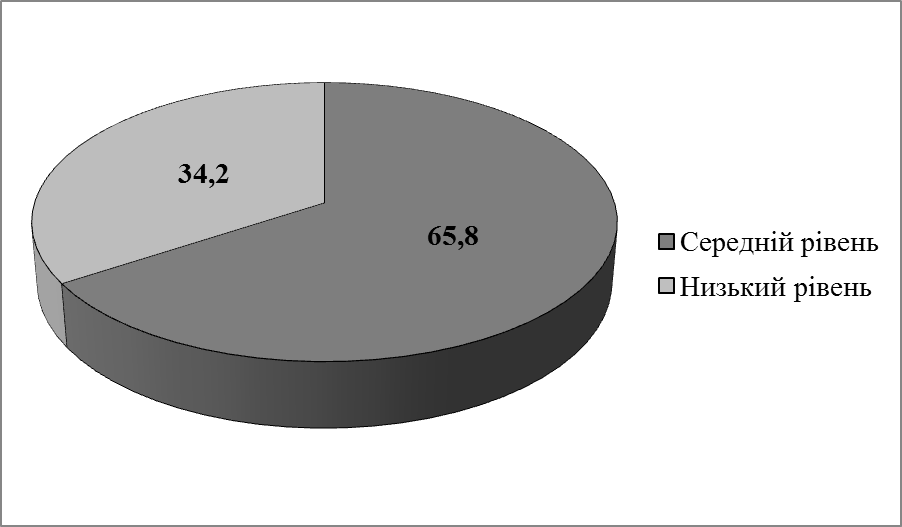 Рис.5.1.1. Розподіл хворих, які перенесли інфаркт міокарда в залежності від рівнів якості життя Таблиця 5.1.1Відносні показники якості життя хворих, які перенесли інфаркт міокарда залежно від статіТаблиця 5.1.2Відносні показники якості життя хворих, які перенесли інфаркт міокарда залежно від вікуУ ході вивчення впливу окремих блоків обмежень на якість життя хворих, які перенесли інфаркт міокарда було розподілено всі обмеження життєдіяльності на блоки: фізичні, психологічні, соціальні обмеження та обмеження у харчуванні. З метою знизити розмірність матриці факторів і усунути статистично незначущі фактори було використано непараметричний коефіцієнт кореляції Спірмена. Цей показник було обрано через те, що залежна змінна та всі незалежні змінні розподіляються згідно з законом розподілу, що відрізняється від нормального. Для визначення закону розподілу факторів використовувався критерій Колмогорова-Смірнова з поправкою Ліліефорса та критерій Шапіро-Уілка. Для всіх блоків обмежень та залежної змінної p-value < 0.05, отже, є підстави відкинути основну статистичну гіпотезу про те, що змінні розподілені згідно нормального закону розподілу, а, отже, для подальшого аналізу будуть використані непараметричні критерії. Було встановлено, що найбільший вплив згідно зі значенням коефіцієнту кореляції Спірмена на якість життя хворих, які перенесли інфаркт міокарда мали обмеження у фізичній сфері (Rx1y = –0,733) та у сфері харчування (Rx3y = –0,738), наступними були обмеження у психологічній сфері (Rx2y = –0,683) та найменший вплив мали обмеження у соціальній сфері (Rx4y = –0,586).Для поглибленого аналізу блоків обмежень, що впливають на якість життя хворих, які перенесли інфаркт міокарда, було розраховано додаткові коефіцієнти регресії такі як α-коефіцієнт, β-коефіцієнт та Δ-коефіцієнт.Коефіцієнт еластичності (α-коефіцієнт) застосовується для характеристики залежності між результативною змінною і факторними змінними. За допомогою цього показника можна оцінити на скільки відсотків зміниться величина результативної змінної, якщо величина факторної змінної зміниться на 1%. У ході дослідження було встановлено, що результативний показник якості життя хворих, які перенесли інфаркт міокарда матиме найбільше відхилення від середнього рівня при відхиленні на 1% значень факторів щодо фізичної сфери (–0,3047) та психологічної сфери (–0,2313).Стандартизований коефіцієнт регресії (β-коефіцієнт) використовується  для порівняння результатів впливу різних незалежних змінних на залежну змінну. Нами було встановлено, що обмеження в харчуванні (–0,4163) були найбільш варіабельними порівняно з іншими.Δ-коефіцієнт показує частку впливу кожного фактора в сумарному впливі всіх факторів на залежну змінну. Було встановлено, що значну питому вагу мали обмеження у сфері харчування (0,3347) (табл.5.1.3).Таблиця 5.1.3Вплив блоків обмежень на якість життя хворих, які перенесли інфаркт міокардаНаступним кроком стала побудова математичної моделі прогнозу якості життя хворих, які перенесли інфаркт міокарда за допомогою множинної лінійної регресії. Використання методу найменших квадратів дало змогу отримати модель оцінки якості життя хворих, які перенесли інфаркт міокарда: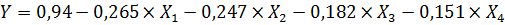 де – якість життя,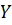  – обмеження у фізичній сфері,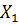  – обмеження у психологічній сфері,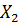  – обмеження у сфері харчування,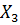  – обмеження у соціальній сфері.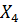 Скоригований коефіцієнт детермінації  дорівнює 0,908, що свідчить про високу якість та підтверджує адекватність побудованої моделі.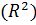 У результаті дослідження було встановлено, що сукупний вплив обмежень на якість життя хворих, які перенесли інфаркт міокарда складає 94%, що свідчить про високу ступінь інформативності даної моделі. Частка обмежень, які не були враховані (H), але мають вплив на якість життя хворих з даною патологією складає 6% (рис.5.1.1).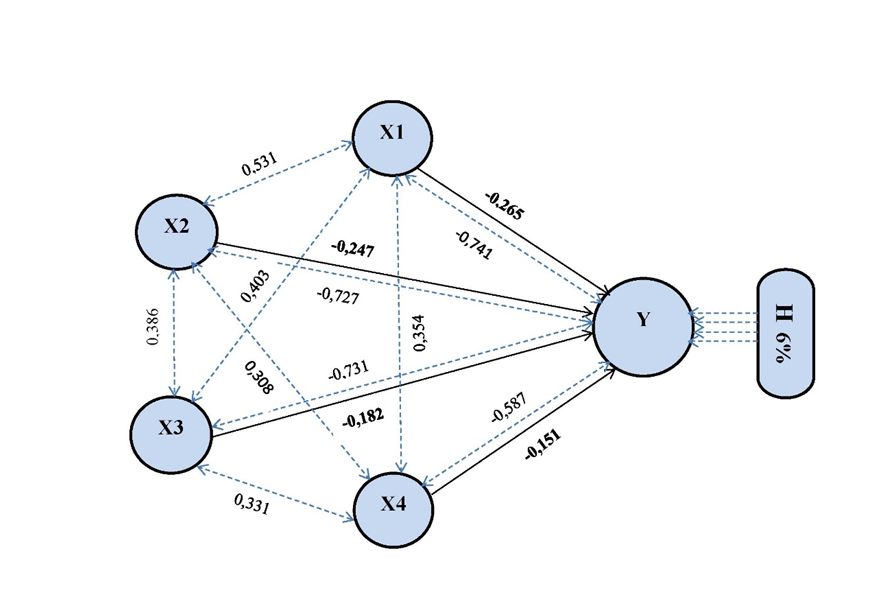 Рис.5.1.1 Модель оцінки якості життя хворих, які перенесли інфаркт міокардаХ1 – обмеження у фізичній сфері,Х2 – обмеження у психологічній сфері,Х3 – обмеження у сфері харчування,Х4 – обмеження у соціальній сфері,Н – відсоток неврахованих обмежень,У – якість життя,	коефіцієнти множинної лінійної регресії,	коефіцієнти кореляції СпірменаПриклад розрахунку якості життя хворого Володимира Н.Отже, для пацієнта з наступними значеннями обмежень по блоках: у фізичній сфері – 77,50%, у психологічній сфері – 60,71%, у соціальній сфері – 75,00% та у сфері харчування – 70,00%, показник якості життя складатиме 34,40%.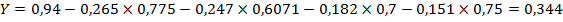 Враховуючи, що середні значення обмежень у фізичній сфері становлять 0,302, у психологічній сфері – 0,246, у сфері харчування – 0,139 та у соціальній сфері – 0,276, використавши цю модель можна розрахувати якість життя хворого: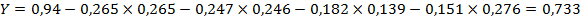 Отже, якщо провести всі необхідні заходи, спрямовані на покращення якості життя та завдяки цьому вплинути на зниження середнього значення кожного показника обмежень до середніх значень, то якість життя даного хворого, який переніс інфаркт міокарда, покращиться на 38,9% і складатиме 73,3%.5.2. Визначення основних обмежень у повсякденному житті хворих, які перенесли інфаркт міокардаДо методики вивчення якості життя хворих, які перенесли інфаркт міокарда входив вибір обмежуючих дій, які було запропоновано. Реципієнтам було надано 16 дій, серед яких їм було необхідно визначити основні п’ять, які суттєво впливають на їхню якість життя та обмежують його. Кожен хворий з 310 осіб, який брав участь у нашому дослідженні, обрав п’ять основних обмежень, які найбільш обмежували якість його життя. Загальна кількість цих обмежень склала 1550 (табл. 5.2.1.).Таблиця 5.2.1.Розподіл обмежень у житті хворих, які перенесли інфаркт міокарда залежно від їх значущостіУ більшості випадків респонденти обирали обмеження, які пов’язані з заняттями спортом (98,1 ± 0,8%), тривалими походами та туризмом (97,1 ± 0,9%), участю у рухливих діях (93,5 ± 1,5%), фізичною працею на дачі (92,9 ± 1,5%) та заняття художньою самодіяльністю (87,1 ± 1,9%) та  вибором хобі (66,1 ± 2,7%). Наступними значущими обмеженнями були прибирання вдома (74,2 ± 2,5%), вибір професії (70,9 ± 2,6%), вибір хобі (66,1 ± 2,7%) та можливість утримувати вдома домашніх тварин (61,± 2,8%). Решта респондентів відмітили обмеження у можливості їсти будь-яку кількість їжі (53,5 ± 2,8%), можливості їсти будь-які продукти (42,3 ± 2,8%), плануванні дозвілля (31,9 ± 2,7%) та дотриманні постів (25,2 ± 2,5%). Менше 20% респондентів відмітили обмеження у можливості їсти солодощі (16,8 ± 2,1%), спілкуванні з друзями (15,5 ± 2,1%) та у участі в релігійних святах та обрядах (11,9 ± 1,9%). ВИСНОВКИ ЗА РОЗДІЛОМ1. Встановлено, що середній показник якості життя хворих, які перенесли інфаркт міокарда 52,48±0,45% знаходився у межах від 34,64% до 71,07% та відповідав середньому рівню варіабельності (14,94%). 2. Більшість респондентів (61,69%) мали середній показник якості життя, 34,2% оцінили свій рівень життя як низький та з оптимальним рівнем життя не було виявлено жодного пацієнта. У чоловіків середній рівень якості життя склав 53,47±0,54%, у жінок – 50,83±0,75% відповідно. Серед хворих у віковій групі 34-49 років середній показник якості життя склав 61,69±0,59%, 50-64 років – 55,18±0,28% та у віці 65-81 років становив 42,71±0,42% відповідно.3. Результати розрахунків додаткових α-коефіцієнтів вказують на те, що показник якості життя матиме найбільше відхилення від середнього рівня при зміні на 1% показників обмежень у фізичній сфері (-0,3537); за даними β-коефіцієнтів обмеження у сфері харчування виявилися найбільш варіабельними (-0,4163); згідно з розрахунками Δ-коефіцієнтів найбільшу питому вагу мають обмеження у сфері харчування (0,3347).4. Відповідно до побудованої моделі встановлено, що 94% факторів, які впливають на якість життя хворих з даною патологією відносяться до обмежень у фізичній, психологічній, соціальній сферах та у сфері харчування. Було визначено, що найбільш значущими були обмеження у фізичній (βx= -0,265) та у психологічній (βx= -0,247) сферах.5. Вивчення факторів, які суттєво впливають на повсякденне життя хворих на інфаркт міокарда визначило, що найчастіше хворі мали обмеження у фізичній сфері, а саме: заняттями спортом (98,1 ± 0,8%), тривалими походами та туризмом (97,1 ± 0,9%), участю у рухливих діях (93,5 ± 1,5%), фізичною працею на дачі (92,9 ± 1,5%) та заняття художньою самодіяльністю (87,1 ± 1,9%) та  вибором хобі (66,1 ± 2,7%).6. Дана методика оцінки якості життя хворих, які перенесли інфаркт міокарда сприяє розробці та впровадженню основних заходів, щодо надання медичної допомоги пацієнтам з даною патологією на всіх етапах з метою покращення якості життя.Матеріали розділу представлено у таки наукових працях [3, 7, 11],РОЗДІЛ VIОРГАНІЗАЦІЯ МЕДИЧНОЇ ДОПОМОГИ ХВОРИМ НА ІНФАРКТ МІОКАРДАСеред неепідемічних захворювань хвороби серцево-судинної системи являються основною причиною захворюваності та смертності в усьому світі. Це стосується і такої патології, як інфаркт міокарда, адже щорічно в Україні реєструється близько 50 тисяч випадків цього захворювання [19, 82]. Показники смертності від гострого інфаркту міокарда в Україні значно вищі від показників у країнах Заходу. Організація медико-санітарної допомоги хворим на інфаркт міокарда дає змогу знизити захворюваність та смертність серед хворих на дану патологію. З метою підвищення пріоритетів профілактики неепідемічних захворювань та боротьби з ними під керівництвом ВОЗ у 2013 році було розроблено «Глобальний план дій щодо профілактики неепідемічних захворювань та боротьби з ними на 2013-2020 роки». Кінцевою метою даного плану являється зниження тягаря захворюваності, смертності та інвалідності, викликані неінфекційними захворюваннями, які піддаються профілактиці за рахунок багатосекторальної співпраці і спільної роботи на національному, регіональному та глобальному рівнях, з метою дати змогу населенню досягти найвищих стандартів здоров'я і продуктивності в кожній віковій групі та щоб неінфекційні захворювання перестали бути перешкодою для благополуччя або соціального і економічного розвитку. Основними принципами глобального плану є: охоплення всього життєвого циклу людини; розширення прав людей і громад; використання стратегій, заснованих на фактичних даних; забезпечення загального охоплення медико-санітарним обслуговуванням; виключення реальних, передбачуваних або потенційних конфліктів інтересів; підхід, заснований на дотриманні прав людини; підхід, заснований на дотриманні принципу справедливості; дії на національному рівні і міжнародне співробітництво і солідарність; багатосекторальна діяльність. Головною метою плану є: підвищити пріоритет профілактики неінфекційних захворювань та боротьби з ними за допомогою посилення міжнародного співробітництва та інформаційної діяльності; на національному рівні нарощувати потенціал, зміцнювати керівництво, якість управління, ефективність багатосекторальної діяльності і партнерські зв'язки для прискорення прийняття на рівні країн заходів щодо профілактики неінфекційних захворювань та боротьби з ними; зниження керованих факторів ризику неінфекційних захворювань за рахунок  створення умов, які сприяють зміцненню здоров'я; зміцнення системи охорони здоров'я та орієнтування їх на профілактику неінфекційних захворювань та боротьбу з ними за допомогою первинного медикосанітарного обслуговування, орієнтованого на задоволення потреб та забезпечення загального охоплення медико-санітарним обслуговуванням; ведення моніторингу тенденцій і детермінантів неінфекційних захворювань і проведення оцінювання успіхів, досягнутих у справі профілактики неінфекційних захворювань та боротьби з ними.	Отже, одним із пріоритетних напрямків системи охорони здоров’я є покращення якості надання медичної допомоги хворим на  інфаркт міокарда.Організація роботи закладів, які надають первинну медичну допомогу, відіграє основну роль у лікуванні хворих на інфаркт міокарда [77, 117, 118]. Адже рання діагностика захворювання знижує смертність і інвалідність, покращує результати лікування пацієнтів з даною патологією, що, у свою чергу, збільшує тривалість та підвищує якість життя хворих [33, 43, 72, 93]. Так, протягом останніх 12 місяців у зв’язку з даним захворюванням до дільничного терапевта було здійснено візитів у середньому 3,6.рази, жодного разу не зверталися 11,9 ±1,8%, 1-3 рази 72,5 ±2,5%, 4 та більше разів 15,6±2,1%. З метою планового контролю було здійснено візитів у середньому 2,9 рази, жодного разу 12,8±1,9%, 1-3 рази  81,4±2,2%, 4 і більше 5,8±1,3 %.Протягом останніх 12 місяців до лікаря-кардіолога у зв’язку з даним захворюванням було здійснено візитів у середньому 2,8 рази, жодного разу не зверталися 22,5±2,4%, 1-3 рази 61,7±2,8%, 4 та більше разів 15,8±2,1%. З метою планового контролю було здійснено візитів у середньому 2,4рази, жодного разу 13,4±1,9%, 1-3 рази 69,8±2,6%, 4 і більше 16,8±2,1%.Згідно з уніфікованим клінічним протоколом екстреної, первинної та третинної медичної допомоги та медичної реабілітації хворих на інфаркт міокарда основна роль відводиться наданню екстреної медичної допомоги на догоспітальному етапі. Медична допомога на догоспітальному етапі повинна бути надана пацієнтам у перші хвилини від початку розвитку ознак захворювання. Швидка діагностика ознак ІМ на догоспітальному етапі скорочує час для встановлення діагнозу та транспортування пацієнта у відповідні ЗОЗ. Адже рання діагностика та госпіталізація пацієнтів з ознаками ІМ у спеціалізовані структурні підрозділи ЗОЗ зменшує смертність та інвалідність внаслідок даного захворювання, покращує результати лікування пацієнтів.Бригадою екстреної допомоги було доставлено 77,1±2,6% хворих, іншими шляхами 22,9±2,6%. Час прибуття бригади екстреної допомоги: до 30 хвилин – у 95,5±1,4% випадках, 30-60 хвилин – у 3,6±1,3%, більше години – у 0,9±0,6) % випадках. Так, 96,1±1,3% пацієнтів зазначили, що лікар швидкої надавав першу допомогу, 3,9±1,9% допомога не надавалася. Більшість хворих 97±1,1% відмітили, що лікар швидкої мав усі необхідні препарати для покращення стану, 3±1,1% стверджують, що необхідних препаратів не було. Покращення стану після допомоги лікаря швидкої відчули 72,9±2,5%, покращення не відчули 27,1±2,5%.Термін госпіталізації від початку виникнення захворювання відіграє важливу роль у якості надання медичної допомоги хворим на інфаркт міокарда [149]. У результаті дослідження було встановлено, що в термін до 2 годин від початку виникнення симптомів захворювання  було госпіталізовано 34,3±2,7, 2 - 12 годин –  58,3±2,8, 12 - 24 годин – 3,3±1,1 та після 24 годин –  4,1±1,1.При вивченні часу доби, коли відбулося погіршення стану хворих, що призвело до госпіталізації, було встановлено, що більшість пацієнтів, а саме 47,4±2,8%, відчули погіршення самопочуття у вечірній час, 33,2±2,7% у нічний час, 12,6±1,9% вранці та 6,8±1,5% вдень. Більша частина хворих (75,8±2,4) % відчула погіршення стану свого здоров’я вдома, 13,6±1,0% на робочому місці, 3,9±1,1% на вулиці та 6,8±1,5% в іншому місці.Довіра пацієнта до лікаря є одним із найвагоміших чинників, який встановлює продуктивну співпрацю між хворим та медичним спеціалістом, що, в свою чергу, підвищує ефективність лікувально-реабілітаційних заходів у цілому. За даними дослідження 64,8±2,7% пацієнтів відзначають повну довіру до лікаря, 27,1±2,5% частково довіряють та 8,1±1,5% взагалі не довіряють.Одним із основних критеріїв при оцінці якості медичної допомоги є задоволеність пацієнтами організацією діагностичного та лікувального процесів у лікувально-профілактичних закладах. Так, 32,3±2,7% респондентів оцінили організацію діагностичного процесу на «відмінно», 58,1±2,8% на «добре» та 9,6±1,7% на «задовільно». Щодо характеристики організації лікувального процесу було отримано наступні дані: 42,3±2,8% хворих оцінили на «відмінно», 51,6±2,8% на «добре» та 9,1±2,2% на «задовільно».Під час оцінки якості медичної допомоги важливу роль відіграє стан санітарно-побутових умов. Так, 53,2±2,8% пацієнтів оцінили стан санітарно-побутових умов на «добре», 17,7±2,2% на «відмінно» та 29,1±2,6% на «задовільно».Інфаркт міокарда являє собою захворювання, яке потребує великих фінансових затрат як для самого хворого, так і для всієї родини, що призводить до тяжких економічних наслідків. Так, лише 18,9±2,2% хворих зазначили, що мали змогу придбати всі необхідні лікарські препарати та 81,1±2.2% такої змоги не мали. Основою якісного та результативного надання медичної допомоги є дотримання головних властивостей медичної допомоги. Так, 66,3±2,7% пацієнтів зазначили, що необхідно вдосконалити доступність медичної допомоги, 6,8±1,4% – етапність надання медичної допомоги, 13,3±1,9% компетентність медичного персоналу, 2,4±0,9% безпечність, 11,2±1,8% результативність. Важливу роль у ефективності лікувального процесу хворих на інфаркт міокарда відіграє медичний облік та моніторинг стану здоров’я пацієнтів.  Адже основною метою моніторингу є динамічне спостереження за хворими, які перенесли інфаркт міокарда, для досягнення стабілізації та покращення клінічного перебігу захворювання, попередження ускладнень та загострень, для покращення якості та тривалості життя хворих з даною патологією. За даними дослідження було виявлено, що 88,4±1,9% хворих перебувають на медичному обліку, 11,6±1,9% не перебувають. Сімейний лікар веде спостереження  87,9±2,0% хворих, кардіолог  – 12,1±2,0%. Надання детальних письмових рекомендацій (плану) пацієнтові щодо лікування та реабілітації є невід’ємною частиною результативного лікування [52]. Адже лікарі повинні сформувати у хворого, який переніс інфаркт міокарда, правильне ставлення до свого здоров’я та до захворювання, що значно знижує ризик розвитку повторних серцево-судинних ускладнень. За даними дослідження 80,3±2,3% респондентам були дані письмові рекомендації та 19,7±2,3% не мали даних рекомендацій. Так, 92,6±1,6% пацієнтів, які мали рекомендації, виконували даний план, 7,4±1,6% не слідували плану.На жаль, перенесений інфаркт міокарда для більшості пацієнтів є дуже сильним психологічним фактором, який може призвести до психоемоційних розладів [110]. Тому психологічна реабілітація є важливим аспектом у лікуванні хворих з даною патологією. Порушення психіки у вигляді депресії зустрічається у 82% хворих, які перенесли ІМ, що істотно ускладнює процеси відновлення. Серед них 25% потребують психологічної корекції тривоги, 34% – у зменшенні депресії, 8% – у корекції реакції заперечення хвороби. Слід зазначити, що рівень смертності серед хворих, які перенесли ІМ і страждають депресією, у 3-6 разів вище, ніж серед хворих, які не мають ознак депресії. Виділяють дев`ять діагностичних критеріїв депресії: пригнічення настрою; зниження інтересів; значне зниження або підвищення апетиту і маси тіла; порушення сну (безсоння або сонливість); психомоторне збудження або загальмованість; підвищена стомлюваність, занепад сил; відчуття власної непотрібності; зниження здатності до концентрації уваги; думки про смерть. Якщо вчасно не звернутися за психологічною допомогою, то це може мати негативний вплив на прогноз та кінцевий результат лікування.Згідно з результатами дослідження, до психолога було рекомендовано звернутися лише 42,3±2,8% хворим, у той час як 57,7±2,8% не отримали даної рекомендації. 19,0±3,4 % пацієнтів, яким було рекомендовано звернутися за допомогою до психолога зробили це, тоді як 81,0±3,4% відмовилися від допомоги даного спеціаліста. Завдяки психологічній допомозі покращення свого стану відмітили 80±8% пацієнтів, 20±8% не відчули жодних змін. Санаторно-курортна реабілітація дає змогу пацієнтам зберегти звичний соціальний статус, продовжувати вести активний спосіб життя та повернутися до трудової діяльності [173]. Основними цілями реабілітації є: підвищення функціональних можливостей організму, поступове збільшення фізичної активності, покращення соціального функціонування, зменшення кількості госпіталізацій, зниження випадків повторного інфаркту міокарда, а також покращення якості життя хворих. Санаторно-курортне лікування було запропоновано 92,4±1,5% хворим, 7,6±1,5% не отримали такої рекомендації. За результатами дослідження 91,0±1,7% пацієнтів, яким було запропоновано даний вид реабілітації пройшли лікування в санаторії, 9,0±1,7% відмовилися від даного етапу лікування. Позитивний ефект від санаторно-курортного лікування відмітили 93,2±1,6% пацієнтів, 6,8±1,6% відмітили відсутність будь-якого ефекту.Дієтотерапія після інфаркту міокарда є обов’язковою умовою комплексного лікування хворих. Оскільки одним із факторів ризику розвитку інфаркту міокарда є атеросклероз, дуже важливо стежити за характером та складом їжі. Правильне харчування дає змогу вирішити кілька важливих завдань, а саме: запустити відновлення тканин після ішемії, позбутися продуктів некрозу, нормалізувати обмін речовин, проконтролювати діяльність шлунково-кишкового тракту, допомогти тканині відновити цілісність. Лікувальне харчування починається вже в стаціонарі, і для кожного захворювання існують свої особливості раціону, тобто розроблені спеціальні столи. При інфаркті міокарда діє дієта номер 10і. Лікувальна дієта №10і передбачає три раціони. Раціон І застосовується в перший тиждень, у найбільш гострий період захворювання, рекомендовані страви у протертому вигляді та 6-разовий режим харчування. Раціон ІІ призначається на другому-третьому тижні або поза періодом загострення, дозволяється споживання переважно подрібненої їжі 6 разів на добу. Раціон ІІІ застосовується на четвертому тижні, у період, так званого, рубцювання, Їжа споживається подрібненою, мілкими порціями 5 разів на добу.До особливостей харчування після перенесеного інфаркту міокарда слід віднести: легкозасвоюваний склад, висока енергетична цінність, зменшення кількості їжі та збільшення частоти прйому, зниження обсягу рідини, вживання мінімальної кількості солі, виключення міцного чаю та інших напоїв з кофеїном. З метою зниження харчового навантаження необхідно дотримуватися обмежень в харчуванні. Не слід вживати заборонені продукти, а саме: копчені продукти, жирні та смажені страви, консервовані продукти, прянощі, маринади, помідори, щавель, смородину. До дозволених продуктів слід віднести крупи і макаронні вироби, знежирені молочні продукти, нежирну рибу та м’ясо, овочі, зелений чай, фрукти і ягоди. Дотримання дієти дає змогу покращити функцію роботи серця та процеси відновлення в міокарді, що, в свою чергу, запобігає розвитку рецидивів. При недотриманні рекомендацій з харчування, у хворого збільшується період рубцювання, може статися рецидив інфаркту, коли повторна ішемія виникає ще до рубцювання рани на міокарді. У відстроченому періоді жирна їжа веде до зворотного процесу, коли судини закупорюються бляшками і відкладеннями, їх просвіт звужується. Серцю з рубцем складніше прокачувати кров у таких умовах, з’являється розрив міокарда в тому ж або іншому місці.За даними дослідження, 69,0±2,6% хворих дотримуються дієти, 31,0±2,6% не стежать за своїм харчуванням. Про наслідки недотримання лікування та дієти обізнані 63,9±2,7% пацієнтів, частково обізнані 29,0±2,6%, не знають 7,1±2,6.Самоконтроль є одним із основних елементів лікування та реабілітації. Основною метою самоконтролю є отримання пацієнтом знань стосовно своєї хвороби, які дозволять йому у багатьох ситуаціях діяти самостійно, змінювати свій спосіб життя та планувати свої лікувальні заходи заздалегідь. З цією метою використовують щоденник самоконтролю, який містить коротку інформацію про захворювання , заходи з корекції способу життя. Пацієнти мають можливість вносити у щоденник результати  вимірювань артеріального тиску, частоти серцевих скорочень та масу тіла. Ця інформація надасть лікарю об’єктивну інформацію про перебіг захворювання та можливість вчасно змінювати схеми лікування та дози ліків, що, в свою чергу, значно покращить якість життя хворих які перенесли інфаркт міокарда. Мають щоденник самоконтролю та регулярно користуються ним 10,7±1,8% пацієнтів, 89,3±1,78% навіть не знають про такий вид контролю. У ході дослідження з метою більш поглибленого вивчення якості надання стаціонарної допомоги хворим на інфаркт міокарда було вивчено 318 статистичних карт хворих, які вибули із стаціонару (форма  № 066/о). Екстрена госпіталізація спостерігалася в 73,9±2,5% випадках, планова в 26,1±2,5%. Бригадою швидкої допомоги було доставлено 62,6±2,1% пацієнтів, за направленням інших медичних закладів – 37,4±2,7%. Згідно з дослідженням госпіталізацію в перші 6 годин було здійснено в 21,1±2,3%, 7-24 години – у 51,3±2,8% та пізніше 24 годин – у 27,6±2,5% випадках. Вперше госпіталізовано з приводу даного захворювання в поточному році 91.1±1,6% хворих, повторно – 8,9±1,6%. Кількість проведених ліжко-днів у стаціонарі: 1-5 днів у 3,1±0,9% випадках, 6-10 днів – 27,4±2,5%, 11-15 днів – 66,7±2,6%, більше 15 – у 2,8±0,9% випадках. Після проведеного лікування 94,9±1,2%  пацієнтів було виписано з покращенням стану, 4,2±1,1% без змін та 0,9±0,5% з погіршенням стану.ВИСНОВКИ ЗА РОЗДІЛОМ1. Встановлено, що більшості пацієнтам не було запропоновано пройти психологічну реабілітацію. Лише 42,3±2,8% хворим було рекомендовано звернутися до психолога, у той час як 57,7±2,8% не отримали даної рекомендації, що може призвести до розвитку психоемоційних розладів у хворих з даною патологією. 2. Виявлено, що не всі хворі знаходяться під моніторинговим наглядом. Так, 88,4±1,9% хворих перебувають під моніторинговим наглядом та 11,6±1,9% не перебувають, що не дає змоги спостерігати за хворими, які перенесли інфаркт міокарда у динаміці.3. Доведено, що більша частина хворих, а саме 81,1±2.2%, не мають змоги купити всі необхідні лікарські препарати в повному обсязі. Лише 18,9±2,2% пацієнтів мають достатньо фінансових коштів для придбання всіх препаратів. Це негативно впливає на ефективність проведеного лікування.4. Встановлено, що переважна більшість пацієнтів не обізнані щодо можливості самоконтролю свого стану здоров’я після інфаркту міокарда. Лише 10,7±1,8% пацієнтів мають щоденники самоконтролю та користуються ними, 89,3±1,78% хворих навіть не знають про такий вид контролю. Це, у свою чергу, призводить до погіршення якості життя хворих після інфаркту міокарда. Усе це свідчить про необхідність удосконалення моделі управління якістю життя хворих на інфаркт міокарда.	Матеріали розділу висвітлено в таких наукових роботах [4, 6, 9, 14].РОЗДІЛ VIIМЕДИКО-СОЦІАЛЬНЕ ОБҐРУНТУВАННЯ МОДЕЛІУПРАВЛІННЯ ЯКІСТЮ ЖИТТЯ ХВОРИХ, ЯКІ ПЕРЕНЕСЛИ ІНФАРКТ МІОКАРДАОднією з найактуальніших проблем сучасної медицини являються хвороби серцево-судинної системи, зокрема інфаркт міокарда. Ці хвороби займають провідне місце серед усіх причин смерті у більшості країнах світу. За даними ВООЗ щороку від серцево-судинних захворювань помирає близько 17,5 млн людей, більшість цих смертей відбувається в результаті інфарктів міокарда та інсультів. Інфаркт міокарда – тяжке захворювання, яке сприяє значному зниженню якості життя хворих з даною патологією. Це обумовлено важкістю патологічного процесу та значними психічно-емоційними порушеннями. Відомо, що якість життя хворих є важливим показником в оцінці ступеня тяжкості і ефективності лікування хворих із захворюваннями серцево-судинної системи, в цілому, і хворих з інфарктом міокарда, зокрема . Управління якістю життя хворих на інфаркт міокарда являє собою дуже важливий процес, який ґрунтується на вдосконаленні та покращенні якості шляхом участі та взаємодії тих, хто надає послуги, і тих, хто ці послуги отримує із урахуванням усіх аспектів.7.1 Основні компоненти моделі управління якістю життя хворих, які перенесли інфаркт міокардаОсновою запропонованої моделі управління якістю життя хворих, які перенесли інфаркт міокарда слугували дані закордонного та вітчизняного досвіду щодо проблеми розвитку інфаркту міокарда та отримані дані проведених досліджень: вивчення та оцінки факторів ризику, захворюваності, надання медичної допомоги та якості життя хворих, які перенесли інфаркт міокарда. У ході нашого наукового дослідження було встановлено, що середній показник якості життя хворих, які перенесли інфаркт міокарда складав 52,48±0,45% та знаходився у межах від 34,64% до 71,07%. Було виявлено, що більшість пацієнтів, а саме 65,8% мали середній рівень якості життя, 34,2% мали низький рівень життя %, та з оптимальним рівнем якості життя не було виявлено жодного досліджуваного. Нами було розподілено всі обмеження життєдіяльності на 4 блоки: обмеження у фізичній, психологічній, соціальній сферах та обмеження у сфері харчування. За результатами дослідження було встановлено, що найбільший вплив на якість життя хворих, які перенесли інфаркт міокарда мали обмеження у фізичній сфері (βx = -0,265), далі слідували обмеження у психологічній сфері (βx = -0,247) та обмеження у сфері харчування (βx = -0,182), найменший вплив мали обмеження у соціальній сфері (βx = -0,151).У результаті дослідження було виявлено, що в Харківській області захворюваність на гострий інфаркт міокарда у 2018 році склала 100,77 на 100000 населення, у місті Харкові – 120,94 0/0000, у районах області 77,65 0/0000. Найвища захворюваність спостерігалася в таких районах як Красноградський (134,010/0000), Барвінківський (129,300/0000), Ізюмський (112,890/0000) та Нововодолазький (108,190/0000). При вивченні захворюваності на гострий інфаркт міокарда в залежності від статі за період 2014-2018 рр. серед дорослого населення Харківської області було встановлено, що цей показник у чоловіків значно вищий, ніж у жінок. Захворюваність у 2018 році серед чоловічого населення Харківської області склала 128,32, у місті Харкові - 150,58, у районах області - 102,91 на 100000 чоловічого населення. Серед жінок цей показник у 2018 році склав 76,99, у місті Харкові – 95,44, у районах області - 55,78 на 100000 жіночого населення.Захворюваність на інфаркт міокарда посідає особливе місце в комплексі медико-соціальних показників. Однією з основних причин зростання захворюваності цієї патології є недостатній вплив на фактори ризику виникнення інфаркту міокарда.Розвиток інфаркту міокарда обумовлений впливом факторів ризику, які було розділено на 5 груп: біологічні, соціально-економічні, соціально-гігієнічні, психологічні та природно-кліматичні. Згідно з результатами нашого дослідження серед біологічних факторів перше місце посідає наявність артеріальної гіпертензії (OR=4,8; p<0,001; η-11%). Гіперхолестеринемія являється також значущим фактором ризику та за силою впливу посідає друге місце серед групи біологічних факторів (OR=4,5; p<0,001; η-9%). Також значну роль відіграють такі фактори як обтяжений сімейний анамнез щодо серцево-судинних захворювань (OR=4,1; p<0,001; η-6%), наявність хронічних захворювань (OR=2,5; p<0,001; η-3%), надлишкова маса тіла (OR=2,9; p<0,001; η-3%), підвищений рівень глюкози в крові (OR=2,3; p<0,001; η-2%). До соціально-гігієнічних віднесено: паління (OR=4,7; p<0,001; η-7%), надмірне споживання жирної їжі (OR=3,9; p<0,01; η-5%), недотримання режиму харчування (OR=2,4; p<0,01; η-3%), надлишкове вживання їжі (OR=2,3; p<0,001; η-2%), зловживання алкоголем (OR=2,9; p<0,001; η-4%), гіподинамія (OR=2,4; p<0,001; η-3%), вживання фаст-фудів (OR=3,7; p<0,001; η-1%), вживання напівфабрикатів (OR=2,3; p<0,05; η-1%), вживання кави (OR=2,4; p<0,01; η-1%) та наявність професійних шкідливостей (OR=3,8; p<0,05; η-1). Також було доведено певний вплив психологічних та соціально­економічних факторів на розвиток інфаркту міокарда, таких як: наявність стресових ситуацій на роботі (OR = 3,9; p <0,01; η-5%), наявність стресових ситуацій в сім’ї (OR = 2,5; p <0,001; η 4%), тип темпераменту «холерик» (OR = 2,1; p <0,001; η- 2%), відсутність вищої освіти (OR = 2,8; p <0,01; η 1%), керівна посада на роботі (OR = 3,5; p <0,01; η-2%), низький рівень матеріального забезпечення (OR = 2,1; p <0,01; η- 1%), сімейний стан (розведені, вдови, неодружені) (OR = 2,4; p <0,01; η -1%).Стан медичної допомоги є одним із факторів, який характеризує якість життя хворих на інфаркт міокарда.У результаті вивчення та оцінки якості надання медичної допомоги хворим на інфаркт міокарда було встановлено, що 57,7±2,8% пацієнтам не було запропоновано пройти психологічну реабілітацію, лише 42,3±2,8% хворим було рекомендовано звернутися до психолога. Також було відмічено, що не всі хворі знаходилися під моніторинговим наглядом (88,4±1,9% хворих перебували під моніторингом та 11,6±1,9% не перебували). Виявлено, що переважна більшість пацієнтів (89,3±1,78%) не були обізнаними щодо можливості самоконтролю свого стану здоров’я після інфаркту міокарда, лише 10,7±1,8% хворих мали щоденники самоконтролю та користувалися ними.На підставі цього було розроблено модель управління якістю життя хворих, які перенесли інфаркт міокарда, що ґрунтується на багаторівневому підході. Дана модель повинна бути запроваджена на всіх рівнях: державному, регіональному, груповому та індивідуальному (рис. 7.1.). 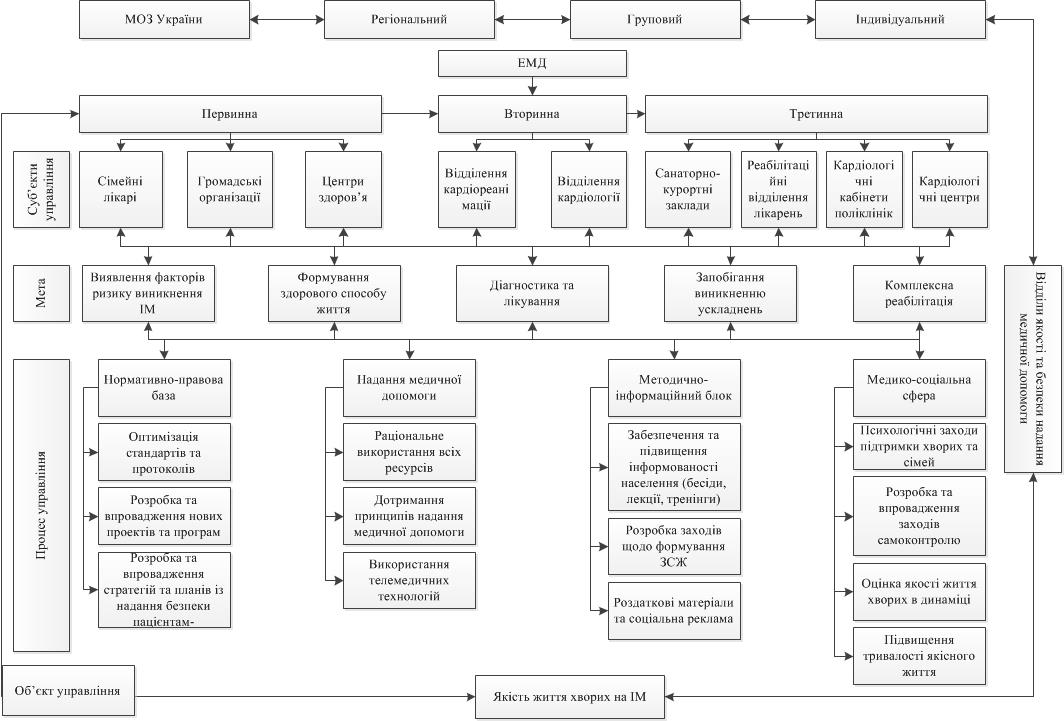 Рис.7.1 Функціонально-структурна модель управління якістю життя хворих, які перенесли інфаркт міокардаОсновною метою запропонованої моделі є забезпечення умов, які покращать якість життя хворих на інфаркт міокарда. Для досягнення мети було сформовано наступні принципи: – орієнтація на сучасні стандарти здоров'я та медичної допомоги, поєднання вітчизняних традицій і досягнень із світовим досвідом у галузі охорони здоров'я;– прийняття своєчасних обґрунтованих управлінських рішень;– забезпечення ефективної взаємодії органів управління охорони здоров’я всіх рівнів та форм власності з метою безперервного підвищення якості медичної допомоги та якості життя хворих;– доступність медичної допомоги та забезпечення повного охоплення хворих на інфаркт міокарда;– запровадження телемедичних технологій у діяльність системи медичного обслуговування;– участь пацієнтів та їх родин на всіх етапах наданні медичної допомоги;– міжсекторальний підхід у роботі закладів охорони здоров’я щодо надання  лікувально-профілактичної допомоги хворим на інфаркт міокарда;– наступність та зворотній зв’язок медичної допомоги хворим на інфаркт міокарда;– профілактична спрямованість у роботі всіх суб’єктів управління з акцентом на збереженні та зміцненні здоров’я населення;– підвищення ролі громадських та інших  організацій в системі управління якістю медичної допомоги та якістю життя хворих, які перенесли інфаркт міокарда.Дана модель передбачає виконання наступних завдань:– розробка комплексної програми медико-соціального забезпечення з метою покращення якості життя хворих на інфаркт міокарда на всіх етапах;– моніторинг стану здоров’я хворих на інфаркт міокарда в динаміці;– забезпечення населення якісною та  ефективною  кардіологічною  допомогою з урахуванням чинників впливу на розвиток та перебіг інфаркту міокарда;– попередження погіршення або втрати якості життя у хворих на інфаркт міокарда.Запропонована модель управління якістю життя хворих, які перенесли інфаркт міокарда на сучасному етапі передбачає як існуючі елементи системи охорони здоров’я, часткову зміну вже існуючих елементів, так і впровадження нових. Взаємодія всіх елементів надала моделі нових якостей із досягненням головної мети дослідження. Переваги моделі полягають у наступному:– впровадження телемедицини з метою підвищення доступності, ефективності та якості лікування та, як наслідок, покращення якості життя хворих, які перенесли інфаркт міокарда;– прогнозування ризику розвитку даного захворювання та дослідження якості життя в динаміці;– забезпечення якості та безпеки пацієнта на всіх етапах надання медичної допомоги.Функціонально-організаційними складовими даної моделі є суб’єкти управління, об’єкт управління та блок наукового регулювання. Суб’єктами управління являються заклади охорони здоров’я усіх рівнів та громадські організації. Об’єктом управління виступає якість життя хворих, які перенесли інфаркт міокарда. Блок наукового регулювання містить нормативно-правову, організаційно-структурну, ресурсну, кадрову, інформаційну, клінічну та наукову складові (рис.7. 2.).Нормативно-правова складова включає розробку та вдосконалення документів, які забезпечують медичну допомогу хворим на інфаркт міокарда та запровадження міжнародних стандартів безпеки пацієнтів.Організаційно-структурна складова містить впровадження системи телемедичних консультацій, створення відділів якості та безпеки надання медичної допомоги хворим на інфаркт міокарда, створення електронної інформаційної системи та створення навчально-тренінгових центрів.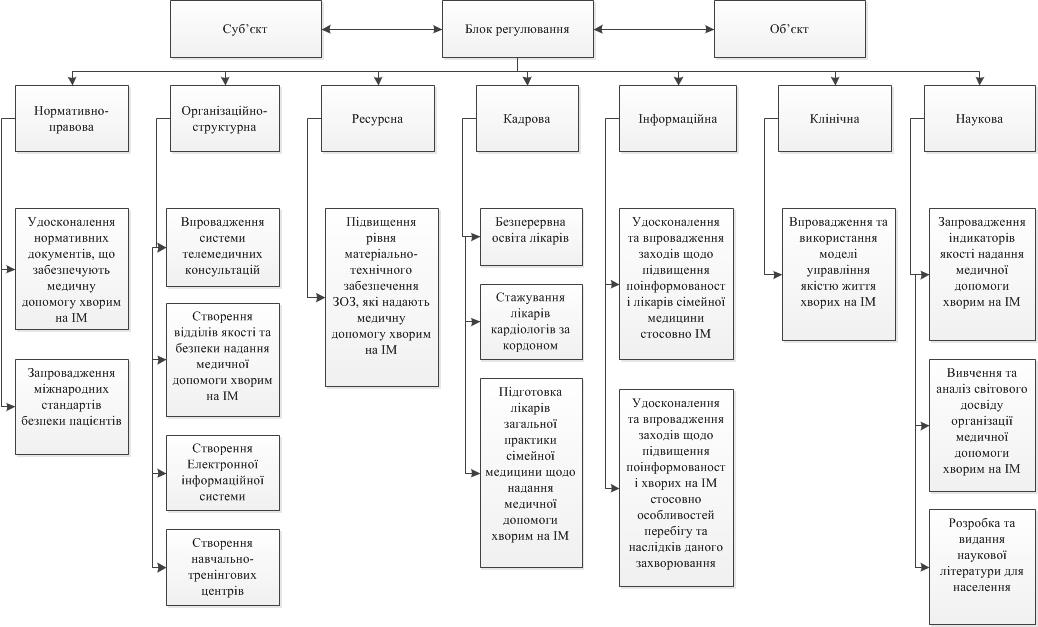 Рис.7.2. Функціонально-організаційна структура медичної допомоги хворим на інфаркт міокарда.Ресурсна складова потребує підвищення рівня матеріально-технічного забезпечення у закладах охорони здоров’я, які надають медичну допомогу хворим на інфаркт міокарда.Кадрова складова містить безперервну освіту лікарів, стажування лікарів кардіологів за кордоном та підготовку лікарів загальної практики сімейної медицини щодо надання медичної допомоги хворим на інфаркт міокарда.Інформаційне забезпечення потребує удосконалення та впровадження заходів щодо підвищення поінформованості лікарів сімейної медицини стосовно інфаркту міокарда та удосконалення та впровадження заходів щодо підвищення поінформованості хворих на інфаркт міокарда стосовно особливостей перебігу та наслідків даного захворювання.Клінічна складова складається з впровадження та використання моделі управління якістю життя хворих на інфаркт міокарда.Наукове забезпечення ґрунтується на запровадженні індикаторів якості надання медичної допомоги хворим на інфаркт міокарда, вивченні та аналізі світового досвіду організації медичної допомоги хворим з даною патологією та розробці  та виданні наукової літератури для населення.Шляхи удосконалення даної моделі реалізуються через:1. Підвищення ефективності надання медичної допомоги хворим на інфаркт міокарда шляхом:– раціонального використання всіх ресурсів;– дотримання основних принципів надання медичної допомоги;– використання телемедичних технологій.2. Вдосконалення нормативно-правової бази шляхом:– оптимізації стандартів та протоколів;– розробки та впровадження нових проектів та програм;– розробки та впровадження стратегій та планів із забезпечення безпеки пацієнтів.3. Забезпечення ефективної роботи методично-інформаційного блоку шляхом:– забезпечення та підвищення інформованості населення за допомогою лекцій, бесід, тренінгів та семінарів;– розробки заходів щодо формування здорового способу життя;– залучення роздаткових матеріалів та використання соціальної реклами.4. Покращення роботи медико-соціальної сфери шляхом:– проведення психологічних заходів підтримки хворих та сім’ї;– взаємодії з пацієнтом, сім’єю та особами, які здійснюють догляд за хворим;– розробки та впровадження заходів самоконтролю;– розробки щоденника для самоконтролю;– оцінки якості життя хворого на інфаркт міокарда в динаміці;– підвищення тривалості якісного життя;– адаптації хворого у соціумі.Одним із основних елементів даної моделі є створення відділів якості та безпеки надання медичної допомоги на всіх рівнях.Безпека пацієнтів – умова надання якісних послуг у сфері охорони здоров'я. Якісні послуги охорони здоров'я в усьому світі повинні бути ефективними, безпечними і орієнтованими на потреби людей.  Крім того, якісну охорону здоров'я передбачає забезпечення своєчасного, рівноправного, комплексного і результативного обслуговування.Усі зусилля щодо забезпечення безпеки пацієнтів нададуть змогу реалізувати загальний доступ до послуг у сфері охорони здоров’я, а також переконають населення в спроможності систем охорони здоров’я забезпечувати їх безпеку та безпеку їхніх сімей. Серед основних загроз безпеки пацієнтів можна виділити цілу низку способів надання медичної допомоги та пов’язаних з цим ризиків: помилки використання лікарських препаратів; інфекції, пов’язані з медичною допомогою; деякі маніпуляції у наданні хірургічної допомоги; діагностичні помилки і т.д. Безпека пацієнтів має важливе значення на всіх етапах надання медичної допомоги: первинному, вторинному, третинному, враховуючи екстрену та паліативну допомогу. Слід зазначити, що половина випадків порушення безпеки пацієнтів відбувається у закладах охорони здоров’я, які надають первинну допомогу населенню. Так як на первинному рівні забезпечення медичної допомоги формується довіра населення до систем охорони здоров’я, при неякісному наданні допомоги пацієнти часто відмовляються від звернень за первинною медичною допомогою. Але неналежна медико-санітарна допомога не тільки шкодить самому пацієнту,але й має великі фінансові наслідки для країн, так як великий відсоток витрат лікарень пов’язаний з ліквідацією порушень у сфері безпеки.За даними ВООЗ більшість випадків порушення безпеки пацієнтів спричинені людським фактором. Найменш захищені від таких помилок такі категорії населення, як люди похилого віку, пацієнти з хронічними хворобами, зокрема серцево-судинними та хворі, які отримують паліативну допомогу.Взаємодія не тільки з пацієнтами, але й з їхніми сім’ями та особами, які доглядають за хворими, є дуже важливою умовою надання безпечної допомоги. Цього можна досягти шляхом взаємного навчання пацієнтів та осіб, які беруть участь у житті хворого.Отже, створення у закладах охорони здоров’я всіх рівнів відділів якості та безпеки надання медичної допомоги зменшить кількість випадків порушення безпеки пацієнтів, тим самим покращить якість життя хворих на інфаркт міокарда на всіх етапах лікування.7.2. Оцінка ефективності моделі управління якістю життя хворих, які перенесли інфаркт міокардаОцінка ефективності запропонованої моделі проводилась методом експертних оцінок. Даний метод передбачає вираження думки експертів. Всього у дослідженні прийняло участь 30 досвідчених спеціаліста у галузі соціальна медицина. Середній вік експертів становив 55,5±2,2 років, загальний стаж роботи в медицині 25,5±2,1 років, в тому числі по спеціальності – 27,6±2,4. Науковий ступінь доктора медичних наук та кандидата мали 25,0% і 75,0% експертів відповідно. Вищу кваліфікаційну категорію мали 82% експертів. Наведені дані дозволяють вважати їх оцінку експертною. Запропонована  модель оцінювалась по наступним параметрам: профілактична спрямованість, комплексність, системність, економічна доцільність, відповідальність міжнародному досвіду, дієвість, доступність, які були оцінені за 10-бальною шкалою (табл. 7.2.1.).Таблиця 7.2.1.Оцінка експертами досягнення завдань розробленої моделі управління якістю життя хворих, які перенесли інфаркт міокардаЗа отриманими результатами висновків, модель управління якістю життя хворих, які перенесли інфаркт міокарда має наступні характеристикі: профілактична спрямованість (9,1±0,21), економічна доцільність (8,8±0,28), відповідальність сучасному міжнародному досвіду (9,2±0,24), дієвість (8,7±0,25), доступність (8,2±0,26) та відповідає таким поняттям як комплексність (8,9±0,26),  і системність (9,0±0,27). Впровадження даної моделі в практику охорони здоров’я вплине на такі показники: підвищення якості та тривалості життя, рівень інформованості пацієнтів, задоволеність якістю медичної допомоги, рівень звернень за медичною допомогою, ефективність медичної допомоги, науково  технічний  рівень запропонованих  інноваційних елементів, економічність медичної допомоги.	Таблиця 7.2.2.Оцінка експертами впливу розробленої моделі управління якістю життя хворих, які перенесли інфаркт міокарда на покращення показниківВсі експерти (100%) визначили позитивні ставлення щодо впровадження запропонованої моделі у практику. Було отримано наступні результати: підвищення якості та тривалості життя – 8,9±0,2, рівень інформованості пацієнтів – 8,8±0,2, задоволеність якістю медичної допомоги  – 8,5±0,2, рівень  звернень за медичною допомогою – 8,4±0,2, ефективність медичної допомоги 8,2 ±0,2, науковотехнічний рівень запропонованих інноваційних елементів – 7,9±0,2 та економічність медичної допомоги 7.7 ±0,2 (табл. 7.2.2.).Належна експертна оцінка запропонованої моделі управління дозволяє виокремити основні критерії очікуваної медичної, соціальної та економічної ефективності.Медична ефективність включає попередження розвитку інфаркту міокарда і його ускладнень та ефективне лікування шляхом підвищення якості медичної допомоги, обізнаності населення і працівників охорони здоров’я щодо проблеми інфаркту міокарда.Соціальна ефективність передбачає оптимізацію якості життя, а саме: більш активний спосіб життєдіяльності пацієнтів та адаптацію у суспільстві, зниження захворюваності на гострий інфаркт міокарда, рівня інвалідності та смертності серед дорослого населення у майбутньому, продовження загальної тривалості якісного життя.Економічна ефективність полягатиме в зменшенні фінансових витрат (прямих та не прямих) у зв’язку з лікуванням, госпіталізацією, інвалідизацією та передчасною смертністю хворих, які перенесли інфаркт міокарда і його ускладненнями та скороченні кількості непрацездатного населення у майбутньому.ВИСНОВКИ ЗА РОЗДІЛОМ1. У результаті дослідження встановлено, що обґрунтування та розробка моделі управління якістю життя хворих, які перенесли інфаркт міокарда є вкрай необхідною, оскільки сприятиме покращенню основних показників якості життя хворих з даною патологію на всіх етапах.2. Розробка та впровадження в практичну діяльність моделі управління якістю життя хворих, які перенесли інфаркт міокарда обґрунтована результатами проведеного дисертаційного дослідження. У ході дослідження було встановлено дані щодо основних факторів ризику розвитку ІМ, захворюваності серед населення на ІМ, організації медичної допомоги хворим з даною патологією, оцінити якість життя хворих на ІМ, а також за допомогою розробленої математичної моделі спрогнозувати показники якості життя хворих.3. Доведено, що розроблена модель управління якістю життя хворих, які перенесли інфаркт міокарда надає можливість вдосконалити надання медичної допомоги хворим з даною патологію, що, в свою чергу, покращить якість життя хворих. 4. Розроблена модель управління якістю життя хворих, які перенесли інфаркт міокарда була оцінена експертами на достатньо високому рівні: профілактична спрямованість (9,1±0,21), економічна доцільність (8,8±0,28), відповідальність сучасному міжнародному досвіду (9,2±0,24), дієвість (8,7±0,25), доступність (8,2±0,26) та відповідає таким поняттям як комплексність (8,9±0,26),  і системність (9,0±0,27). Матеріали розділу висвітлені в таких наукових роботах [5, 13].	РОЗДІЛ VIIIАНАЛІЗ ТА УЗАГАЛЬНЕННЯ РЕЗУЛЬТАТІВ ДОСЛІДЖЕННЯ	За даними Всесвітньої організації охорони здоров’я інфаркт міокарда займає одне з перших місць серед захворювань серцево-судинної системи. Захворювання інфарктом міокарда супроводжується високою смертністю, призводить до тимчасової (часткової або повної), а іноді і стійкої втрати працездатності, знижуючи, таким чином, трудові можливості хворих, а також значною мірою впливають на якість життя пацієнтів. У зв’язку з цим перспективною є обґрунтування та розробка моделі управління якістю життя хворих, які перенесли інфаркт міокарда.Відповідно до мети та задач наукового дослідження було проведено соціологічне опитування 310 хворих на інфаркт міокарда, які знаходилися на лікуванні в КНП «Міська лікарня № 28» Харківської міської ради та ДП «Клінічний санаторій Роща». Середній вік хворих основної групи становив 58,7±0,5 років. Статевий розподіл склав жінок – 37±2,7% , чоловіків – 63±2,7%.	Контрольну групу склали 190 практично здорових осіб. Статевий розподіл склав жінок – 42±3,56 та чоловіків – 58±3,6%. Середній вік становив 59,6±0,9 років.	Дизайн дослідження складався з шести етапів. Перший етап дослідження включав в себе вибір напрямку дослідження, формування мети, завдань, програми, а також обґрунтування методів та обсягу. Було проаналізовано 179 вітчизняних та 123 іноземних інформаційних ресурсів щодо поширеності інфаркту міокарда серед дорослого населення, факторів ризику виникнення даної патології, стану організації медичної допомоги таким хворим. Особлива увага була направлена на вивчення якості життя хворих, які перенесли інфаркт міокарда. Другий етап дослідження складався з вивчення захворюваності на інфаркт міокарда серед дорослого населення м. Харкова та районів Харківської області з розподілом за статтю за період 2014-2018 рр. Вивчення захворюваності проводилось одномоментним суцільним методом шляхом викопіювання на спеціально складені карти (“Карта викопіювання даних на хворого, який переніс інфаркт міокарда”) необхідних даних зі звіту про захворювання, зареєстровані у хворих, які проживають у районі обслуговування лікувально-профілактичного закладу (Ф.12) та зі звіту лікувально-профілактичного закладу (Ф.20).У ході дослідження було виявлено, що в Харківській області захворюваність на гострий інфаркт міокарда у 2018 році склала 100,77 на 100000 населення, у місті Харкові – 120,94 0/0000, у районах області 77,65 0/0000. Найвища захворюваність спостерігалася в таких районах як Красноградський (134,010/0000), Барвінківський (129,300/0000), Ізюмський (112,890/0000) та Нововодолазький (108,190/0000).Аналіз захворюваності на гострий інфаркт міокарда в залежності від статі за період 2014-2018 рр. серед дорослого населення Харківської області було встановлено, що цей показник у чоловіків значно вищий, ніж у жінок.Третій етап дослідження складався з визначення та аналізу факторів ризику розвитку інфаркту міокарда серед дорослого населення. З метою реалізації соціологічного дослідження було розроблено «Анкету виявлення факторів ризику розвитку інфаркту міокарда серед дорослого населення»,яка включала в себе вивчення 5 груп факторів ризику. Перша група представляла собою соціально-економічні фактори ризику, такі як: освіта, сімейний, рівень освіти, професійний статус, рівень матеріального забезпечення.До другої групи соціально-гігієнічних факторів було включено: паління, надмірне споживання жирної їжі, зловживання алкоголем, недотримання режиму харчування, гіподинамія, надлишкове вживання їжі, вживання кави, фаст-фудів, напівфабрикатів, а також наявність професійних шкідливостей в анамнезі. У третю групу увійшли медико-біологічні фактори, які включали в себе: артеріальну гіпертензію, гіперхолестеринемію, спадковість, хронічні захворювання, надлишкову вагу, підвищений рівень глюкози в крові.Четверту групу було створено для вивчення психологічних факторів: стресові ситуації на роботі, стресові ситуації в сім’ї, тип темпераменту особистості.П’ята група складалася з природно-кліматичних факторів: погіршення самопочуття у результаті зміни погоди, перепади артеріального тиску, болі у ділянці серця, головні болі під час зміни погоди, залежність стану здоров’я від часу доби, залежність стану здоров’я від сезону, залежність стану здоров’я від кількості проведеного часу на свіжому повітрі.Анкетування було проведено проінструктованою групою. Було обрано два заклади охорони здоров’я м. Харкова: КНП «Міська лікарня № 28» Харківської міської ради та ДП Клінічний санаторій «Роща». Опитування респондентів проходило за умови  їх попередньої письмової згоди щодо участі у науковому дослідженні.З метою уточнення наявності або відсутності супутньої патології у респондента, було проведено викопіювання даних із карти хворого, який вибув із стаціонару (форма № 066/о).У ході дослідження було встановлено, що основними факторами ризику розвитку інфаркту міокарда відносились до біологічних та соціально-гігєнічних. Найбільш значущими серед групи біологічних факторів є артеріальна гіпертензія (OR=4,8; p<0,001; η-11%) та гіперхолестеринемія (OR=4,5; p<0,001; η-9%). Найбільш впливовими серед соціально-гігієнічних факторів є паління (OR=4,7; p<0,001; η-7%) та надмірне споживання жирної їжі (OR=3,9; p<0,01; η-5%).  Наступний крок на третьому етапі складався з розробки методики прогнозування на основі неоднорідної послідовної процедури розпізнавання, яка базувалася на послідовному аналізі Вальда. В основі даної методики прогнозування лежить розробка прогностичних таблиць, що складаються із факторів ризику виникнення інфаркту міокарда, які розташовано у порядку зменшення інформативності ознаки. Для кожної інформаційної групи розраховуються прогностичні коефіцієнти. Оцінка груп ризику проводиться на основі визначення суми окремих значень прогностичних коефіцієнтів, яка порівнювалася з табличними. Обчислення припиняється, коли загальна сума досягає більшого або меншого порогового значення (±13). Математично-прогностична цінність кожного фактора виражається у прогностичному коефіцієнті: зі знаком «+» при наявності ознаки та зі знаком «-» при відсутності ознаки. Якщо сума цих коефіцієнтів дорівнює + 13 та більше, то це означає, що з вірогідністю 95% існує ризик виникнення захворювання, а якщо −13, то ризик відсутній. Сума коефіцієнтів від − 12 до + 12 відповідає наявності ймовірного ризику.Практична цінність представленої методології прогностичної оцінки патологічних процесів обумовлена її універсальністю, простотою та можливістю поетапного використання протягом будь-якого з періодів перебігу патології з внесенням коректив до лікарської тактики.Четвертий етап складався з вивчення якість життя хворих, які перенесли інфаркт міокарда. Було розроблено методику вивчення якості життя хворих, які перенесли інфаркт міокарда з подальшою оцінкою їх якості життя. Ця методика включала в себе чотири основних блоки обмежень: перший блок – «обмеження фізичної активності», другий блок – «обмеження психологічної активності», третій блок –- «обмеження у соціальній сфері», четвертий – «обмеження у сфері харчування». Перший блок включав: порушення сну, фізичні навантаження (біг, ходьба, підйом по сходах), повсякденну роботу (прибирання в кімнаті, миття вікон, прання білизни). Другий блок складався з виявлення психоемоційних обмежень таких як швидка стомлюваність, труднощі у стосунках з сім’єю та друзями, поганий настрій, тривога, депресія. Третій блок – обмеження у соціальній сфері – відвідування театрів, концертів, виставок, вибору хобі. Четвертий блок – характер харчування.Вивчення якості життя хворих, які перенесли інфаркт міокарда складалося з двох етапів. На першому етапі було розроблено опитувальник, методику вивчення та оцінки якості життя хворих, які перенесли інфаркт міокарда та проведено письмове опитування 310 хворих на інфаркт міокарда. Другий етап включав в себе проведення оцінки та аналізу якості життя хворих з даною патологією.Обчислення коефіцієнту якості життя проводилося за формулою:QL=100-()*100), деQL − показник якості життя пацієнта, який обстежується;Qі − індивідуальна сумарна кількість балів пацієнта, який обстежується;Q − сумарна кількість балів за конкретною анкетою.Для оцінки отриманих результатів існують порогові значення показників якості життя, а саме: 71-100% –  оптимальний рівень якості життя; 51-70% – середній рівень якості життя; 50 % і менше – низький рівень якості життя. Було встановлено, що середній показник якості життя хворих, які перенесли інфаркт міокарда 52,48±0,45% знаходився у межах від 34,64% до 71,07%. Більшість респондентів (61,69%) мали середній показник якості життя, 34,2% оцінили свій рівень життя як низький та з оптимальним рівнем життя не було виявлено жодного пацієнта. У чоловіків середній рівень якості життя склав 53,47±0,54%, у жінок - 50,83±0,75% відповідно. Серед хворих у віковій групі 34-49 років середній показник якості життя склав 61,69±0,59%, 50-64 років - 55,18±0,28% та у віці 65-81 років становив 42,71±0,42% відповідно.Для більш детального аналізу якості життя було побудовано математичну модель, прогностичну матрицю якості життя, розраховано коефіцієнти регресії та ,  і β коефіцієнти.В основу моделі було покладено значення коефіцієнтів множинної регресії, які розраховано з метою визначення кількісних значень впливу кожної сфери якості життя.  − коефіцієнт регресії, дозволяє визначити частку впливу кожного блоку обмежень в сумарному впливі блоків, включених в математичну модель.  − коефіцієнт показує, на скільки відсотків зміниться якість життя хворих при зміні фактора на 1%. β – визначає фактори, які мають найбільший вплив на якість життя з урахуванням їх варіації.Згідно з побудованою моделлю 94% факторів, які впливають на якість життя хворих з даною патологією відносяться до обмежень у фізичній, психологічній, соціальній сферах та у сфері харчування. Було визначено, що найбільш значущими були обмеження у фізичній (βx= -0,265) та у психологічній (βx= -0,247) сферах.П’ятий етап складався з оцінки якості медичної допомоги хворим, які перенесли інфаркт міокарда. Для цього було використано соціологічне опитування 310 реципієнтів, яких було віднесено до основної групи та дані викопіювання з облікової медичної документації (статистична карта хворого, який вибув із стаціонару (форма № 066/о)). З метою вивчення якості медичної допомоги було досліджено такі параметри: своєчасність надання медичної допомоги, задоволеність пацієнтів наданою медичною допомогою, отримання рекомендацій щодо поведінки хворого після виписки зі стаціонару, направлення пацієнтів за психологічною допомогою, моніторингове спостереження.У ході дослідження встановлено, що більшості пацієнтам не було запропоновано пройти психологічну реабілітацію. Лише 42,3±2,8% хворим було рекомендовано звернутися до психолога, в той час як 57,7±2,8% не отримали даної рекомендації. Це може призвести до розвитку психоемоційних розладів у хворих з даною патологією. Також не всі хворі знаходилися під моніторинговим наглядом. Так, 88,4±1,9% хворих перебували під моніторингом та 11,6±1,9% не перебували. Виявлено, що більша частина хворих, а саме 81,1±2.2% не мали змоги купити всі необхідні лікарські препарати в повному обсязі. Встановлено, що переважна більшість пацієнтів не обізнані щодо можливості самоконтролю свого стану здоров’я після інфаркту міокарда. Лише 10,7±1,8% пацієнтів мали щоденники самоконтролю та користуються ними, 89,3±1,78% хворих навіть не підозрювали про такий вид контролю.На основі отриманих результатів на попередніх етапах на шостому етапі було обґрунтовано та розроблено модель управління якістю життя хворих, які перенесли інфаркт міокарда. Доведено, що розроблена модель надає можливість вдосконалити надання медичної допомоги хворим з даною патологію, що, в свою чергу, покращить якість життя хворих.Оцінка ефективності запропонованої моделі проводилася методом експертних оцінок із залученням експертів та за результатами впровадження на етапах виконання дослідження. Запропонована модель оцінювалася за 10-бальною шкалою на основі карти експертних оцінок «Експертне заключення на модель управління якістю життя хворих, які перенесли інфаркт міокарда» за наступними параметрами: етапність та наступність в наданні лікувально-профілактичної допомоги хворим на інфаркт міокарда, профілактична спрямованість медичної допомоги, дієвість, системність, комплексність, економічна доцільність, відповідність сучасному міжнародному досвідуі та було визначено ставлення експертів щодо впровадження моделі в практику за наступними показниками: підвищення якості та тривалості життя, рівень інформованості пацієнтів, рівень звернень за медичною допомогою, задовленість якістю медичної допомоги, ефективність медичної допомоги, економічність медичної допомоги, науково-технічний рівень запропонованих інноваційних елементів. Розроблена модель управління якістю життя хворих, які перенесли інфаркт міокарда була оцінена експертами на досить високому рівні: профілактична спрямованість (9,1±0,21), економічна доцільність (8,8±0,28), відповідальність сучасному міжнародному досвіду (9,2±0,24), дієвість (8,7±0,25), доступність (8,2±0,26) та відповідає таким поняттям як комплексність (8,9±0,26),  і системність (9,0±0,27).Статистичну обробку даних було здійснено за допомогою статистичних пакетів програм Statistica 8 та Micrisift Exel.Отримані результати проведеного дослідження дали можливість рекомендувати для запровадження в практику охорони здоров’я розроблену модель управління якістю життя хворих, які перенесли інфаркт міокарда з метою удосконалення надання медичної допомоги та покращення якості життя хворих з даною патологією.ВИСНОВКИУ дисертаційній роботі представлено вирішення одного з актуальних  медико-соціальних наукових завдань – обґрунтовано та розроблено модель управління якістю життя хворих, які перенесли інфаркт міокарда, яка побудована на основних принципах надання медичної допомоги, ґрунтується на світовому та вітчизняному досвіді, особистих здобутках автора, спрямована на зниження впливу основних факторів ризику розвитку даної патології та покращення якості життя хворих, які перенесли інфаркт міокарда. Дієвість даної моделі позитивно оцінили експерти. Отримані у ході дослідження науково-практичні результати дають підставу зробити такі висновки:1. З’ясовано, що захворюваність на інфаркт міокарда серед дорослого населення Харківської області станом на 2018 рік була  на  високому  рівні  та склала 100,77 на 100000 населення, у місті Харкові – 120,94 0/0000, у районах області 77,65 0/0000.  Найвища захворюваність спостерігалася в таких районах як Красноградський (134,010/0000), Барвінківський (129,300/0000), Ізюмський (112,890/0000) та Нововодолазький (108,190/0000). Аналізуючи захворюваність на гострий інфаркт міокарда в залежності від статі за період 2014-2018 р. р. серед дорослого населення Харківської області було встановлено, що цей показник у чоловіків значно вищий, ніж у жінок. Захворюваність у 2018 році серед чоловічого населення Харківської області склала 128,32, у місті Харкові - 150,58, у районах області - 102,91 на 100000 чоловічого населення. Серед жінок цей показник у 2018 році склав 76,99, у місті Харкові – 95,44, у районах області - 55,78 на 100000 жіночого населення.2. Встановлено, що основні фактори ризику розвитку інфаркту міокарда належать до біологічних та соціально-гігієнічних. Найбільш значущими серед групи біологічних факторів є артеріальна гіпертензія (OR=4,8; p<0,001; η-11%) та гіперхолестеринемія (OR=4,5; p<0,001; η-9%). Найбільш впливовими серед соціально-гігієнічних факторів є паління (OR=4,7; p<0,001; η-7%) та надмірне споживання жирної їжі (OR=3,9; p<0,01; η-5%).  3. Розроблено методику прогнозування ризику розвитку інфаркту міокарда серед населення та доведено її ефективність. Дана методика ґрунтується  на виявленні груп ризику розвитку інфаркту міокарда серед пацієнтів. Якщо сума прогностичних коефіцієнтів дорівнює + 13 та більше, то з вірогідністю 95% існує ризик виникнення захворювання, якщо −13 та менше − ризик відсутній, якщо сума прогностичних коефіцієнтів від − 12 до + 12 – це вказує на наявність ймовірного ризику У практиці охорони здоров’я запропонована методика прогнозування може застосовуватися при проведенні заходів первинної профілактики з метою попередження виникнення даної патології.4. Встановлено, що середній показник якості життя хворих, які перенесли інфаркт міокарда, 52,48±0,45% і знаходився у межах від 34,64% до 71,07% та відповідав середньому рівню варіабельності (14,94%). У чоловіків середній рівень якості життя склав 53,47±0,54%, у жінок − 50,83±0,75% відповідно. Серед хворих у віковій групі 34-49 років середній показник якості життя склав 61,69±0,59%, 50-64 років − 55,18±0,28% та у віці 65-81 років становив 42,71±0,42%. Відповідно до побудованої моделі встановлено, що 94% факторів, які впливають на якість життя хворих з даною патологією відносяться до обмежень у фізичній, психологічній, соціальній сферах та у сфері харчування. Було визначено, що найбільш значущими були обмеження у фізичній (βx= -0,265) та у психологічній (βx= -0,247) сферах.5. Доведено, що медичне обслуговування хворих на інфаркт міокарда є недостатнім, що підтверджується тим, що не всі хворі знаходилися під моніторинговим наглядом. Так, 88,4±1,9% хворих перебувало під моніторингом та 11,6±1,9% не перебувало. Переважна більшість пацієнтів не були обізнані щодо можливості самоконтролю свого стану здоров’я після інфаркту міокарда. Лише 10,7±1,8% пацієнтів мали щоденники самоконтролю та користувалися ними, 89,3±1,78% хворих навіть не знали про такий вид контролю. 6. Встановлено недостатній рівень поінформованості населення щодо сучасних методів медичної, соціальної, професійної та психологічної реабілітації, що істотно впливає на якість життя хворих з даною патологією. Не в повному обсязі хворі на інфаркт міокарда охоплені динамічним спостереженням (88,4±1,9%). Лише 42,3±2,8% хворим було рекомендовано звернутися до психолога, в той час як 57,7±2,8% не отримали даної рекомендації. 69,0±2,6% хворих дотримувалися дієти, 31,0±2,6% не стежили за своїм харчуванням. Про наслідки недотримання лікування та дієти було обізнано 63,9±2,7% пацієнтів, частково обізнано 29,0±2,6%, не обізнано 7,1±2,6.7. Обґрунтовано  та  розроблено  модель  управління якістю життя хворих, які перенесли інфаркт міокарда, що базується на ряді принципів. Дана модель на сучасному етапі передбачає як існуючі елементи системи охорони здоров’я, часткову зміну вже існуючих елементів, так і впровадження нових. Функціонально-організаційними складовими даної моделі є суб’єкти управління, об’єкт управління та блок наукового регулювання. Взаємодія всіх елементів надала моделі нових якостей із досягненням головної мети дослідження.8. Доведено ефективність розробленої моделі управління якістю життя хворих, які перенесли інфаркт міокарда. Запропоновану модель було оцінено експертами на достатньому рівні: профілактична спрямованість (9,1±0,21), економічна доцільність (8,8±0,28), відповідальність сучасному міжнародному досвіду (9,2±0,24), дієвість (8,7±0,25), доступність (8,2±0,26) та відповідає таким поняттям як комплексність (8,9±0,26)  і системність (9,0±0,27). При цьому, 100% експертів  надали  позитивну  оцінку  щодо  впровадження  розробленої  моделі  управління якістю життя хворих, які перенесли інфаркт міокарда у  практичну діяльність охорони здоров’я.ПРАКТИЧНІ РЕКОМЕНДАЦІЇОтримані  результати  проведеного  дослідження  дають  можливість рекомендувати:1. Міністерству охорони здоров’я України:– запровадити в практику охорони здоров’я розроблену  модель управління якістю життя хворих, які перенесли інфаркт міокарда з метою удосконалення надання медичної допомоги та покращення якості життя хворих з даною патологією;– забезпечити внесення змін до навчальних програм на додипломному та післядипломному рівнях навчання лікарів з питань організації профілактики та спеціалізованої допомоги хворим на інфаркт міокарда з метою покращення якості життя хворих;2. Департаментам охорони здоров’я обласних державних адміністрацій:– розробити шляхи щодо забезпечення міжсекторальної співпраці під час впровадження моделі управління якістю життя хворих, які перенесли інфаркт міокарда;– провести заходи з розробки обласних програм щодо управління якістю життя хворих, які перенесли інфаркт міокарда;– проводити  інформаційно-аналітичне  забезпечення  населення  щодо управління якістю життя хворих, які перенесли інфаркт міокарда.;– забезпечити в регіонах розвиток системи громадського здоров’я.3. Головним лікарям закладів охорони здоров’я, які надають ПМСД:– під час звернення пацієнтів у заклади охорони здоров’я та проведення медичних оглядів скерувати увагу на виявлення основних факторів ризику розвитку інфаркту міокарда серед населення;– проводити обов’язковий моніторинг стану здоров’я хворих, які перенесли інфаркт міокарда з метою попередження розвитку ускладнень та управлінням якістю життя хворих з даною патологією;– покращити роботу щодо підвищення поінформованості хворих на інфаркт міокарда щодо особливостей перебігу захворювання, розвитку ускладнень при недотриманні основних рекомендацій та пізніх зверненнях.4. Вищим  медичним  навчальним  закладам  та  закладам  післядипломної освіти системи МОЗ та МОН України:– доповнити програми навчання студентів з курсу  «Соціальна  медицина,  Громадське  здоров’я»,  «Кардіологія»,  «Внутрішні  хвороби» щодо медико-соціальних особливостей, медичного обслуговування та управління якістю життя пацієнтів, які перенесли інфаркт міокарда;–  включити в програму підвищення кваліфікації лікарів загальної практики / сімейної медицини питання щодо вивчення факторів ризику розвитку інфаркту міокарда, оцінки якості життя пацієнта, надання медичної допомоги даному контингенту населення.СПИСОК ВИКОРИСТАНИХ ДЖЕРЕЛ	1. Авдеева М. В. Роль центров здоровья в выявлении вредных для здоровья факторов риска и формирования здорового образа жизни / М. В. Авдеева, Л. В. Щеглова // Медицинский академический журнал. – 2011. – Т. 11, № 4. – С. 103–109.	2. Авраменко Н. В. Розвиток механізмів державного управління охороноюздоров’я в Україні / Н.  В. Авраменко // Держава та регіони. Сер. Державне управління. – 2010. – № 4. – С. 38-43.	3. Алехин  А. Н. Психологические факторы  кардиометаболического риска: история и современное состояние проблемы / А. Н. Алехин, Е. А. Трифонова //Артериальная гипертензия. – 2012. – Т. 18, № 4. – С. 278–291.	4. Аналіз медико-соціальних втрат в результаті гіпертонічного кризу на амбулаторно-поліклінінчному етапі / Цанько І. І., Мархонь І. П., Римаренко П. В. та ін. // Медицина невідкладних станів. – 2013. – № 3 (50). – С. 157–159.	5. Артериальная гипертония в сочетании с исбыточной массой тела и ожирением. Возможности комбинации амлодипина и лизиноприла / Остроумова О. Д., Кочетков А. И., Копченов И. И., Фомина В. М. // Рациональная Фармакотерапия в Кардиологии. – 2017. – № 13 (5). – С. 693-698.	6. Бабаев А. М. Роль наследственно-генетических факторов в этиологии, развитии и течении ИБС / А. М. Бабаев, Дж. Б. Зульфугарова // Биомедицина. –2016; (3).С. –6-12.	7. Баланси  та  споживання  основних  продуктів  харчування  населенням України: статистичний збірник / За ред. Н. С. Власенко. –Київ. –2013. –С. 56.	8. Басиев  В.А. Анализ факторов риска возникновения сердечно-сосудистых  заболеваний / В.А. Басиев // Фундаментальные и прикладне аспекты создания биосферно-совместимых систем. – Международная научно-техническая  интернет-конференция. –2012.9. Бєлая І.Є. Діагностика та прогнозування перебігу гострого періоду інфаркту міокарда / І. Є. Бєлая, В. І. Коломієць // Медицина неотложных состояний. – 2013. – № 5. – С. 108-116. 10. Бойцова С. А. Профилактика хронических неинфекционных заболеваний / С. А. Бойцова, А. Г. Чучалина. – М.: Государственный научно-исследовательский центр профилактической медицины. – 2013. – С. 136.11. Бондарева Л. В. Зарубіжний досвід вирішення проблем державногозабезпечення доступності медичної допомоги населенню / Л. В. Бондарева // Актуальні проблеми державного управління, педагогіки та психології :зб. наук. пр. Херсонського національного  технічного університету. – Вип. 1 (6). – Херсон, 2012. – С. 34-40.12. Бугро В. І. З досвіду діяльності систем охорони здоров’я провіднихєвропейських країн з різними економічними моделями в основі їх організації / В. І. Бугро // Східноєвропейський журнал громадського здоров’я. – 2012. – № 2-3 (18-19). – С. 44-48.13. Буркин М. М. Интегральная оценка социально-экономических и экологических факторов на региональные демографические процессы / М. М. Буркин, Е. В.Молчанова, М. М. Кручек // Экология человека. – 2016. – № 6. – С. 39-46.14. Вороненко Ю. В. Забезпечення якості у системі безперервного професійного розвитку фахівців у сфері охорони здоров’я / Ю. В. Вороненко, О. К. Толстанов, В. В. Краснов // Медична освіта. – 2018. – № 2. – С. 47-49.15. Вороненко Ю. В. Характеристика стану здоров’я населення України / Ю. В. Вороненко, Г. О. Слабкий, М. В. Голубчиков // Щорічна доповідь про стан здоров’я населення, санітарно-епідемічну ситуацію та результати діяльності системи охорони здоров’я України. 2015 рік / за ред. Шафранського В. В. – Київ, 2016. – С. 34–133.16. Вплив основних факторів ризику на перебіг інфаркту міокарда у хворих із надмірною масою тіла / М. І. Швед, М. Я. Бенів, Л. В. Левицька, Л. В. Цуглевич // Вісник наукових досліджень. – 2017. – № 1. – С. 21-27.17. Галектин-3 та його зв’язок зі станом артерій коронарного русла у хворих на гострий інфаркт міокарда на тлі супутнього ожиріння / П. Г. Кравчун, Н. Г. Риндіна, О. С. Єрмак, Г. Ю. Тітова, К. М. Боровик // Запорожский медицинский журнал. – 2019. – Том 21, № 1 (112). – С. 4–8.18. Гандзюк, В. А. Аналіз захворюваності на ішемічну хворобу серця в Україні / В. А. Гандзюк // Український кардіологічний журнал. – 2014. – № 3. – С. 45–52.19. Гандзюк В. А. Епідемія серцево-судинних захворювань на глобальному, регіональному та національному рівні / В. А. Гандзюк, Т. С. Грузєва // Східноєвропейський журнал громадського здоров’я. – 2016. – №1. (26) – С. 62-63.20. Гарганеева А. А. Проблемы вторичной профилактики ишемической болезни сердца у больных, перенесших инфаркт миокарда / А. А. Гарганеева, С. А. Округин, Е. В. Ефимова // Кардиосоматика. – 2011. – № 2. – С. 55–57.21. Гойда Н. Г. Державно-приватне партнерство в діяльності лікарні:світовий досвід та перспективи впровадження в Україні / Н. Г. Гойда, Н.  В.  Курділь // Східноєвропейський журнал громадського здоров’я.  –2012. – № 2-3 (18-19). – С. 68-71.22. Голованова І. А. Економічне обґрунтування реформи сфери охорони здоров’я: досвід постсоціалістичних країн та доцільність його впровадження в Україні / І. А. Голованова, О. І. Краснова // Економічний часопис–ХХІ. – 2014. – № 3–4 (2). – С. 19–22.23. Голованова І. А. Фактори ризику, пов’язані з виникненням ранніх ускладнень гострого інфаркту міокарда після кардіоінтервенційного лікування / І. А. Голованова, Г. А. Оксак, М. В. Хорош, М. М. Товстяк // Сучасні медичні технології. – 2020. – № 2. – С. 84-90.24. Горбань А. Є. Модель оптимізації управління інноваційною діяльністю  в  сфері охорони здоров’я України / А. Є. Горбань // Актуальні проблеми сучасної медицини : Вісник Української медичної стоматологічної академії – 2015. – Т. 15, вип. 3 (51), ч. 2 –  С. 275-281.25. Горбась І. М. Медики та пацієнти: спільна мета – здорове серце / І. М. Горбась // Medix. Anti–aging. – 2009. – № 5(11). – С.36–41.26. Горбась І. М. Оцінка  поширеності  та  контролю факторів ризику серцево-судинних захворювань серед населення та лікарів // І.М. Горбась, О.М. Барна, В.Ю. Сакалош. –Ліки України. –2010. –№ 1. –C. 4-9.27. Горбась І. М. Фактори ризику серцево-судинних захворювань: куріння / І. М. Горбась // Практична ангіологія. –2011. –№ 7-8. –C. 46-47.28. Горбась І. М. Фактори ризику серцево-судинних захворювань: поширеність, динаміка, контроль / І. М. Горбась // Здоров’я України. – 2010. – № 4. – С. 24–25.29. Горбачова В. В. Ожиріння та серцево-судинна патологія: огляд проблематики / В. В. Горбачова, О. І. Плегуца // Сімейна медицина. – 2020. – № 3. – С. 47-51.30. Гречишкіна Н. В. Вивчення обізнаності та ставлення лікарів первинної ланки щодо профілактики неінфекційних захворювань / Н. В. Гречишкіна, Т. С. Грузєва // Сімейна медицина. – 2015. – № 6. – С. 22-24.31. Грузєва Т. С. Інноваційний підхід до профілактики та лікування НІЗ в первинній ланці охорони здоров’я, запропонований ВООЗ / Т. С. Грузєва, О. Л. Зюков // Главный врач. – 2014. – № 12. – С. 32– 37.32. Грузєва Т. С. Забезпечення рівності і справедливості в охороні здоров’я –стратегічна мета нової Європейської політики “Здоров’я - 2020” /  Т. С. Грузєва // Східноєвропейський журнал громадського здоров’я.  –2012. – № 2-3 (18-19). – С. 87-91.33. Грузєва Т. С. Протидія та контроль за неінфекційними захворюваннями: нові перспективи в умовах формування системи громадського здоров’я в Україні / Т. С. Грузєва, Л. І. Галієнко // Україна. Здоров’я нації. – 2017. – № 3 (44). – С. 315-316.34. Грузєва Т. С. Профілактика та лікування тютюнової залежності в первинній ланці охорони здоров’я / Т. С. Грузєва, Г. В. Іншакова // Главный врач. – 2014. – № 11. – С. 62–63.35. Грузєва Т. С. Фізична активність як складова здорового способу життя та профілактики захворювань / Т. С. Грузєва, Л. І. Галієнко, Г. В. Іншакова// Східноєвропейський журнал громаокького здоров ’я. – 2010. – № 1. – С. 132–134.36. Гуліч М. П. Раціональне харчування та здоровий спосіб життя – основні чинники збереження здоров’я населення / М. П. Гуліч // Проблемы старения и долголетия. – 2011. – № 2 : зб. тез наук. конф. – С. 128–131.37. Гусев А. О. Организация медицинской помощи в стационарных отделениях восстановительного лечения порезультатам опроса пациентов, перенесших инсульт / А. О. Гусев // Ученые записки Санкт Петербург. гос. мед. ун та им. акад. И. П. Павлова. – 2012. – № 1. – С. 17–20.38. Гуменюк А. Ф. Аспекти раціонального лікування серцево-судинних хворих з поліморбідними ураженнями / А. Ф. Гуменюк // Український медичний часопис. – 2009. – № 5 (73). – С. 9 – 10.39. Дедишина Л. Життя після інфаркту є! / Л. Дедишина // Фармацевт Практик. – 2015. – № 9. – С. 24–25.40. Децик О. З. Аналіз причин незадоволеності пацієнтів рівнем надання стаціонарної хірургічної допомоги / О. З. Децик, А. М. Яворський, М. І. Яворський // Вісн. соц. гігієни та орг. охорони здоров’я України. – 2012. – № 1. – С. 58-62.41. Дорогой А. П. Алкоголь як мультиморбідний та мультимортальний фактор ризику захворюваності  та смертності //Укр. кард. журнал.  –Додаток 1.  –2015. – С. 184 – 185.42. Дячук Д. Д. Нові підходи до реалізації стратегії боротьби з артеріальною гіпертензією в Україні: роль антигіпертензивного центру / Д. Д. Дячук, Н. О. Рингач, О.  О. Чернобривенко // Україна. Здоров’я нації.  –2012. – № 2–3. – С. 300–306.43. Дячук Д. Д. Практичні аспекти підвищення якості амбулаторної медичної допомоги (на прикладі науково-практичного центру  профілактичної та  клінічної медицини Державного управляння справами) / Д. Д. Дячук // Вісник  соціальної гігієни та організації охорони здоров’я України. – 2010. –№ 4. – C. 68–71.44. Дячук Д. Д. Щодо захворюваності дорослого населення України на неінфекційні хвороби / Д. Д. Дячук // Вісн. соц. гігієни та орг. охорони здоров’я України. – 2011. – № 1. – С. 19-23.45. Ефекти подвійної антитромбоцитарної терапії щодо виникнення повторних серцево-судинних катастроф після перенесеного інфаркту міокарда у хворих із ожирінням / К. М. Боровик, Н. Г. Риндіна, П. Г. Кравчун, О. С. Табаченко, О. С. Єрмак, М. Г. Романюк // Lviv clinical bulletin. – 2019, № 1 (25). – С. 34–48.46. Заздравнов А. А. Гіпертонічна хвороба в пацієнтів похилого віку:акцент на соціальні аспекти / А. А. Заздравнов // Серце і судини. – 2015. – №4 (52). – С. 109-112.47. Застосування колективних експертних оцінок задельфійською процедурою в соціально-медичних дослідженнях / В. М. Лехан, В. В. Волчек, Л. В. Крячкова, М. І. Заярський // Україна. Здоров'я нації. – 2017. – № 1. – С. 62-68.48. Зміни в системі асиметричний диметиларгінін – NO-синтаза у хворих на гострий інфаркт міокарда та цукровий діабет  2 типу / Д. В.Мінухіна, В. Д.Бабаджан, П. Г.Кравчун та ін. // Запорізький медичний журнал. – 2018. – Т. 20, №6(111). – С. 746–751.49. Зозуля І. С. Когнітивні функції та якість життя у хворих на гострий інфаркт мозку / І. С. Зозуля, Н. С. Сич, В. І. Боброва // Український неврологічний журнал. – 2014. - № 3-4. – С. 94.50. Иванова А. Ю. Формирование риска смертности в зависимости от поведенческих факторов (курение, потребление алкоголя) по результатам 27-летнего проспективного исследования / А. Ю. Иванова, И. В. Долгалев // Кардиоваскулярная терапия и профілактика. – 2017. – 16(5). – С.40-45.51. Індика С. Я. Поширеність депресії та зв’язок з іншими факторами ризику серцево-судинних захворювань у пацієнтів після інфаркту міокарда на амбулаторному етапі реабілітації / С. Я. Індика // Фізичне виховання, спорт і культура здоров'я у сучасному суспільстві. - 2012. - № 4. - С. 369–372.52. Індика С.Я. Роль освітньої програми у реабілітації хворих після інфаркту міокарда / С. Я. Індика // Науковий часопис [Національного педагогічного університету імені М. П. Драгоманова]. Серія 15 : Науково-педагогічні проблеми фізичної культури (фізична культура і спорт). – 2015. – Вип. 3(2). – С. 145-147.53. К вопросу о факторах риска сердечно-сосудистых заболеваний у мужчин и женщин с острым инфарктом миокарда / С. А. Болдуева и  др. // Профилактика и клиническая медицина. – 2010. – № 3–4. – С. 67–70.54. Карпенко О. О. З історії розвитку медичної термінології: інфаркт міокарда / О. О Карпенко, К. П. Лазарєва // Український науково-медичний молодіжний журнал. – 2010. – № 3-4. – С. 77-79.55. Кваша А. И. Практические рекомендации по преодолению табачной зависимости у пациентов / А. И. Кваша, А. И. Зозуля // Український медичний часопис. – 2013. – № 2 (94). – С. 63–67.56. Клименюк В. П. Аналіз факторів інвалідизації внаслідок серцево-судинних захворювань на основі історичних когорт. /В. П. Клименюк // Україна. Здоров’я нації. – 2014. – №2 (30). – С. 66-74.57. Князькова І. І. Серцево-судинні захворювання та цукровий діабет: роль препаратів магнію в боротьбі з хворобами цивілізації / І. І. Князькова // Здоров’я України. – 2020. – № 17. – С. 3.58. Коваленко А. В. Медико-організаційні недоліки профілактики хвороб системи кровообігу в Україні та шляхи їх подолання / А. В. Коваленко, В. І. Клименко // Вісн. соц. гігієни та орг. охорони здоров’я України. – 2014. – № 4. – С. 12-16.59. Коваленко В. М. Регіональні медико-соціальні проблеми хвороб системи кровообігу. Динаміка та аналіз: аналітично-стат. посіб. / В. М. Коваленко, В. М. Корнацький. – К., 2013. – С. 239.60. Коваленко В. М. Профілактика серцево-судинних захворювань в Україні усвітлі міжнародних рекомендацій/ В. М. Коваленко // Медична енциклопедія. – 2011. – С.1-3.61. Коваленко В. М. Стрес і серцево-судинні захворювання: сучасний стан проблеми / В. М. Коваленко // Український кардіологічний журнал. –  2015. – додаток 1. – С. 4–10.62. Козлова С. Н. Качество жизни больных ишемической болезню сердца с коморбидными аффективными расстройствами тревожно-депресивного спектра / С. Н. Козлова // Артериальная гипертензия.  –  2012.  – Т. 18, № 4. – С. 310–315.63. Кошеля І. І. Епідеміологія ішемічної хвороби серця та інфаркту міокарда в Закарпатській області / І. І. Кошеля, В. В. Скрип // Україна. Здоров'я нації. – 2019. – № 3. – С. 51-54.64. Корнацький В. М. Рання діагностика тривоги та депресії як факторів ризику серцево-судинної патології / В. М. Корнацький, Д. М. Мороз // Український медичний часопис. – 2015. – №3. – С. 80-81.  65. Кравченко А. М. Інфаркт міокарда: проблемні питання діагностики та лікування / А. М. Кравченко, В. С. Пасько // Кардиология: от науки к практике. – 2015. – № 4. – С. 69-77.66. Кром И. Л. Векторы оптимизации качества жизни больных ишемической болезнью сердца / И. Л. Кром, М. В. Еругина, Г. Ю. Сазанова // Саратовский научно-медицинский журнал. – 2015. – № 1. – С. 62–65.67. Крячкова Л. В. Дослідження якості життя пацієнтів для оцінки ефективності медичного обслуговування на первинному рівні / Л. В. Крячкова // Медицина сьогодні і завтра. – 2013. – №4 (61). – С. 233-237.68. Курочкина О. Н. Течение инфаркта миокарда с позиций гендерных различий:  результаты ретроспективного исследования / О. Н. Курочкина, А. А. Спасский, А. Л. Хохлов // Проблемы женского здоровья. – 2012. – Т. 7, № 3. – С. 18–23.69. Лашкул З. В. Вплив медико - біологічних та соціально – гігієнічних факторів ризику хвороб системи кровообігу асоційованих з артеріальною гіпертензією серед міських і сільських жителів на регіональному рівні / З. В. Лашкул //Вісник соціальної гігієни та організації охорони здоров’я України. – 2014. – №2,(6). – С. 84-90.70. Лашкул З. В. Соціально-гігієнічне дослідження факторів ризику серцево-судинних захворювань серед лікарів різних фахових груп, з’ясування ставлення  лікарів до проблем профілактики / З. В. Лашкул, В. Л. Курочка // Запорізький  медичний  журнал.  –2014. –№ 3. –С. 23-25.71. Лехан В. М. Методичні основи визначення необхідних ресурсів длядосягнення цілей модернізації охорони здоров’я / В. М. Лехан, К. О.  Надутий, М. В. Шевченко // Україна. Здоров’я нації.  – 2013.  – №  2(26). – С. 67-71.72. Лехан В. М. Модернізації вторинної медичної допомоги – шлях до підвищення ефективності охорони здоров’я / В. М. Лехан, В. Г. Гінзбург, Л. В. Крячкова, Е. В. Борвінко // Вісник проблем біології і медицини. –2014. – Вип. 3(1). – С. 201-205.73. Лехан В. М. Система заходів поліпшення здоров’я населення України на основі аналізу глобального тягаря хвороб та факторів його ризику / В. М. Лехан, Л. В. Крячкова // Медичні перспективи. – 2019. – Т. 24, № 3. – С. 113-122.	74. Лехан В. М. Стратегія розвитку системи охорони здоров’я : український вимір / В. М. Лехан, Г. О. Слабкий, М. В. Шевченко // Україна. Здоров’я нації. – 2010. – № 1. – С. 5-23.75. Лехан В. М. Сучасний управлінець охорони здоров'я - проблемні зони його діяльності (соціально-психологічні аспекти) / В. М. Лехан, Л. В. Крячкова, Г. С. Канюка, Е. В. Борвінко // Східноєвропейський журнал громадського здоров’я. – 2016. – №1. (26) – С. 91-92.76. Лехан В. М. Охорона здоров’я України: проблеми та напрямки розвитку/ В. М. Лехан, Г. О. Слабкий, М. В. Шевченко, Л. В. Крячкова, В. Г. Гінзбург // Вісник соціальної гігієни та організації охорони здоров’яУкраїни. – 2011. – № 4. – С. 5-19.77. Лисенко Г. І. Розвиток первинної медико-санітарної допомоги на засадах загальної лікарської практики/сімейної медицини в Україні / Г. І. Лисенко, Г. О. Слабкий // Сімейна медицина. – 2013. – № 2. – С. 18–21.78. Лікування артеріальної гіпертензії у молодих / О. М. Біловол, І. І. Князькова, А. О. Несен, В. В. Мазій, І. А. Валентинова // Ліки України. – 2019. – № 4. – С. 3-35.79. Ліщишина О. М. Етапи розробки індикаторів якості медичної допомоги / О. М. Ліщишина, А. В. Степаненко, Є. Л. Горох // Україна. Здоров’я нації. – 2010. – № 4(16). – С. 85-91.80. Ліщишина О. М. Інструмент для пацієнтів, залучених до управління якістю медичної допомоги. Європейський досвід реалізації принципів доказової медицини / О. М. Ліщишина, А. В. Степаненко, О. М. Кравець // Укр. мед. часопис. – 2010. – № 2 (76). – С. 54–59.81. Лобач Л. Є. Генетика інфаркту міокарда / Л. Є. Лобач // Ліки України. – 2015. – № 5. – С. 21-26.82. Лущик У.  Б. Чому сьогодні не зменшуються показники захворюваності та смертності, пов’язані із серцево–судинною патологією / У. Б. Лущик , Т. С. Алексєєва, В. В. Новицький // Практична ангіологія.–2010.– №3(32).–С.5–11.83. Макуха Ю. М. Огляд основних факторів ризику інфаркту міокарда в молодому віці / Ю. М. Макуха, А. М. Кравченко, Є. В. Андрєєв // Кардиология: от науки к практике. – 2019. – № 1. – С. 75-82. 84. Манжуловский В. Н. Прогностическая роль факторов риска при реабилитации больных сердечно-сосудистыми заболеваниями / В. Н. Манжуловский, А. Мохаммед, И. И. Лукасевич // Проблеми фізичного виховання і спорту. – 2011. – № 6. – С. 85-87.85. Маркович І. І. Вплив медико-демографічних показників на реформування медичної галузі як складової системи безпеки України / І. І. Маркович // Україна. Здоров’я нації. – 2013. – № 4 (28). – С. 29–34.86. Мачуга Н. З. Якість медичних послуг як інструмент  реформування системи  охорони здоров’я / Н. З.  Мачуга // Актуальні проблеми економіки.  –2011. – № 8. – С. 202.87. Мітченко О. І. Оптимізація лікування та корекція серцево-судинного ризику у пацієнтів із артеріальною гіпертензією та метаболічним синдромом / О. І. Мітченко, В. Ю. Романов // Український медичний часопис. – 2015. – № 2. – С. 67–70.88. Москаленко В. Ф. До питання класифікації систем охорони здоров’я / В. Ф. Москаленко // Східноєвропейський  журнал  громадського здоров’я. – 2012. – № 2-3 (18-19). – С. 10-19.89. Москаленко В. Ф. Наукове обгрунтування структури завдань та заходів проекту загальнодержавної програми “Здоров’я  -2020:  український вимір” / В. Ф. Москаленко, Т. С. Грузєва, Л. І. Галієнко, Г. В. Іншакова // Східноєвропейський журнал громадського  здоров’я. – 2012. – № 2-3 (18-19). – С. 248-257.90. Москаленко В. Ф. Раціональне харчування як дієвий засіб профілактики ХНІЗ / В. Ф. Москаленко, Т. С. Грузєва, Л. І. Галієнко // Тези доповідей Міжнародної науково-практичної конференції, присвяченої всесвітньому дню здоров’я 2010 р. Східноєвропейський журнал громадського здоров’я. – 2010. – № 1(9). – С. 191-192.91. Медико-соціальні аспекти проблеми неінфекційних захворювань у дзеркалі світової, європейської та національної статистики / Т. С. Грузєва, Л. І. Галієнко, В. А. Дуфинець та ін. // Східноєвропейський журнал громадського здоров’я. – 2016. – №1. (26) – С. 15-22.92. Мисюра Е. В. Эпидемиологические аспекты ожирения в Украине / Е. В. Мисюра, А. В. Казаков, Н. А. Кравчун // Ендокринологія. – 2014. – Т. 19, № 4. – С. 325.93. Надутий К. О. Методичні підходи до стандартизації оцінки діяльності закладів первинної медичної допомоги / К. О. Надутий, В. М. Лехан, О. К. Толстанов // Український медичний часопис. – 2019. – № 3(2). – С. 23-27.94. Наказ МОЗ України від 03.03.2016 № 164 "Про затвердження та впровадження медико-технологічних документів зі стандартизації медичної допомоги при гострому коронарному синдромі без елевації сегмента ST" http://moz.gov.ua/ua/portal/dn_20160303_0164.html95. Напрямки реалізації програми «Здоров’я 2020: Український вимір» в Полтавській області / В. М. Ждан, І. А. Голованова, В. П. Лисак, І. В. Ксьонс // Вісник проблем біології і медицини. – 2014. – Том 1, випуск 3. – С. 21-24.96. Нові можливості корекції клінічного стану та ендотеліальної дисфункції у хворих на ішемічну хворобу серця / Н. В. Кузьмінова, В. О. Романова, В. К. Сєркова, О. М. Біловол, І. І. Князькова, А. О. Гаврилюк // Світ медицини та біології. – 2019. – № 3 (69). – С. 89-94.97. Обґрунтування необхідності формування управлінських компетентностей у лікарів на додипломному етапі їх навчання та підвищення ефективності підготовки управлінських кадрів системи охорони здоров’я / В. М. Лехан, Л. В. Крячкова, М. І. Заярський, О. П. Максименко // Актуальні  проблеми сучасної медицини. – 2016. – Т. 16, Вип. 2. – С. 265-271.98. Огнев В. А. Качество жизни как важнейший интегральный показатель состояния здоровья людей с инвалидностью / В. А. Огнев // Східноєвропейський журнал громадського здоров’я. – 2015.– № 3 (24). –С. 55-59.99. Огнев В. А. Концепция качества жизни и эффективность реабилитационных мероприятий для лиц с ограниченными возможностями / В. А. Огнев, А. Н. Зинчук, М. П. Кириченко // Вісник проблем біології і медицини. – 2014. – Вип. 3, т. 1 (110). – С. 262–265.100. Огнєв В. А. Оцінка якості життя дітей та підлітків з ожирінням / В. А. Огнєв, К. Г. Помогайбо // Україна. Здоров'я нації. – 2017. – № 4(1). – С. 61-66.101. Огнєв В. А. Медико-соціальне  обґрунтування моделі управління якістю життя дітей з ожирінням / В. А. Огнєв, К .Г. Помогайбо // Вісник соціальної гігієни та організації охорони здоров’я України. – 2018. – № 1 (75). – С. 52–60.102. Огнєв В. А. Оцінка якості життя у хворих на хронічний панкреатит / В. А. Огнєв, П. О. Трегуб // Wiadomosci Lekarskie 2018, tom LXXI, nr 3 cz II.-С. 653-657.103. Огнєв В. А. Якість надання медичних послуг – основний пріоритет соціальних ініціатив сьогодення / В. А. Огнєв, Я. С. Бєлєвцова , І. А. Чухно // Матеріали науково-практичної конференції з міжнародною участю до Всесвітнього дня здоров’я –2018 р., який присвячено загальному охопленню послугами охорони здоров’я та 70-річчю ВООЗ і проводиться під гаслом: загальне охоплення послугами охорони здоров’я – для всіх і всюди, Київ, 05-06 квітня 2018 р. – Київ, 2018. – С. 44–47.104. Оксак Г. А. Поширеність факторів ризику виникнення гострого інфаркту міокарда у населення Полтавської області / Г. А. Оксак, І. А. Голованова // Україна. Здоров'я нації. – 2018. – № 3. – С. 132-133.105. Ортостатична гіпотензія у молодих чоловіків з артеріальною гіпертензією / О. М. Біловол, І. І. Князькова, А. О. Несен, О. І. Циганков, І. А. Валентінова, О. В. Фісенко // Ліки України Плюс. – 2018. – № 2 (35). – С. 11-15.106. Охорона здоров’я України: проблеми та напрямки розвитку / В. М. Лехан, Г. О. Слабкий, М. В. Шевченко та ін. // Вісник соціальної гігієни та організації охорони здоров’я України. – 2011. – № 4. – С. 5-19.107. Охромій Г. В. Комплексна система реабілітації, прогнозування інвалідності та профілактики інфаркту міокарда / Г. В. Охромій // Журнал Національної академії медичних наук України. –2015. – Т. 21. – № 1. –  С. 85-94.108. Оцінка ефективності «Програми профілактики і лікування артеріальної гіпертензії в Україні» за даними епідеміо-логічних  досліджень / І.М. Горбась, О.О. Смирнова, І.П. Кваша та ін. // Артериальная гипертензия. —2010.  —№ 6 (14). —С. 51-67.109. Палієнко О. А. Демографічна криза в Україні: шляхи її подолання / О. А. Палієнко // Young Scientist. – 2017. – С. 133–136.	110. Петюнiна О. В. Порушення емоцiйного стану та несприятливi подiї пiсля iнфаркту мiокарда з елевацiею сегмента ST: дослiдження «випадок-контроль» / О. В. Петюнiна, М. П. Копиця, О. В. Сриннiк // Український терапевтичний журнал. –2019, (3). – С. 9-15.111. Питецька Н. І. Фактори ризику серцево-судинних захворювань: гендерні особливості / Н. І. Питецька, О. М. Ковальова // Медицина транспорту України. – 2011. – № 4.– С. 83–89.112. Погосова Н. В. Качество жизни больных с сердечно-сосудистыми заболеваниями: современное состояние проблемы / Н. В. Погосова, И. Х. Байчоров, Ю. М. Юферева, И. Е. Колтунов // Кардиология. – 2010. – Т. 50, № 4. – С. 66–78.113. Позняк О. В. Демографічні перспективи України до 2060 року / О. В.  Позняк, П. Є. Шевчук // Демографія та соціальна економіка. – 2014. – № 1. – С. 72–84.114. Показники здоров’я населення та використання ресурсів охорони здоров’я в Україні за 2014 рік [дов.] / МОЗ України, Центр медичної статистики. – К., 2015. – 299 с.115. Полховская Н. М. Современное состояние методов оценки качества медицинской помощи / Н. М. Полховская, Ю. Л. Минаев // Вестник медицинского института РЕАВИЗ. – 2012. – N 3-4. – С. 82-89.116. Поширеність основних факторів ризику у хворих після інфаркту міокарда // І. М. Січкарук, Н. Д. Сидор, Ю. Г. Кияк, та ін. // Запорожский медицинский журнал. – 2010. – Т. 12. – № 4. – С. 37-41.117. Проект уніфікованого клінічного протоколу надання медичної допомоги  хворим на артеріальну гіпертензію // Артеріальная  гипертония.  – 2012. – № 21. – С. 67–152.118. Про затвердження Порядку організації надання медичної допомоги та госпіталізації пацієнтів з гострим коронарним синдромом з елевацією сегмента ST бригадами екстреної медичної допомоги: наказ МОЗ від 28.09.2017 № 1181 [Електронний ресурс]. – Режим доступу: http://zakon.rada.gov.ua/laws/show/z1290-17119. Про Стратегію сталого розвитку «Україна-2020»: Указ Президента України від 12.01.2015 р. №5/2015 [Електронний ресурс]. – Режим доступу: http://www.zakon.rada.gov.ua/go/5/2015. – Назва з екрана120. Радченко Г. Д. Оцінка якості життя пацієнтів з артеріальною гіпертензією на амбулаторно-поліклінічному етапі / Г. Д. Радченко, І. М. Марцовенко, Ю.  М. Сіренко // Аретериальная гипертензия.  – 2012.  – № 2 (22).  – С. 59–72.121. Риндіна Н. Г. Ефекти подвійної антитромбоцитарної терапії щодо виникнення повторних серцево-судинних катастроф після перенесеного інфаркту міокарда у хворих з ожирінням / Н.Г. Риндіна, К.М. Боровик, П.Г. Кравчун, О.С. Табаченко, О.С. Єрмак , М.Г. Романюк // Львівський клінічний вісник. – 2019. – №1 (25). – С. 34-38.122. Рудень В. В. Аналіз і прогноз показників смертності з причини гострого інфаркту міокарда  серед населення в Україні / В. В. Рудень, І. М. Ковальська // Україна. Здоров'я нації. – 2019. – № 1. – С. 131-139.123. Рудень В. В. Епідеміолоґічні особливості в стані захворюваності гострим інфарктом міокарда  серед населення України / В. В. Рудень, Н. Ф. Тімченко, О. Р. Ковальська // Acta medica Leopoliensia. – 2015. – Т. 21, № 2. – С. 39–46.124. Рудень В. В. Надмірне споживання кухонної солі як поведінкова детермінанта людини у виникненні / розвитку гострого інфаркту міокарда / В. В. Рудень, О. Р. Ковальська, Н. Ф. Тімченко // Acta medica Leopoliensia. – 2016. – Т. 22, № 2.125. Рудень В. В. Пацієнти з гострим інфарктом міокарда про куріння тютюну як про модифікований поведінковий фактор ризику в здоров’ї людини (за результатами соціологічного опитування) / В. В. Рудень, Н. Ф. Тімченко // Україна. Здоров'я нації. – 2015. – № 2. – С. 20–27.126. Рудень В. В. Про стан втрати працездатності серед населення України з причини гострого інфаркту міокарда / В. В. Рудень, Н. Ф. Тімченко, О. Р. Ковальська // Україна. Здоров'я нації. – 2015. – № 4. – С. 20-26.127. Рудень В. В. Про потенційний економічний збиток з причини хвороби гострого інфаркту міокарду серед населення України з урахуванням витрат діючої системи охорони здоров'я / В. В. Рудень, Н. Ф. Тімченко // Acta medica Leopoliensia. – 2015. – Т. 21, № 4. – С. 48-53.128. Рудень В. В. Проґностичні тенденції у стані захворюваності населення України гострим інфарктом міокарду на період до 2030 року  / В. В. Рудень, Н. Ф. Тімченко, І. М. Ковальська // Acta medica Leopoliensia. – 2018. – Т. 24, № 2. – С. 50-57.129. Сапатий А. Л. Оцінка якості життя хворих на гострий інфаркт міокарда, що розвинувся і перебігав на фоні артеріальної гіпертензії та хронічної серцевої недостатності / А. Л. Сапатий // Галицький лікарський вісник. – 2013. – Т. 20. –С. 102-105.130. Сідь Є. В. Аналіз надання екстреної медичної допомоги хворим на інфаркт міокарда без елевації сегмента ST при звернені по медичну допомогу / Є. В. Сідь, О. С. Кульбачук // Сімейна медицина. – 2020. – № 1-2. – С. 26-29.131. Скибчик В. А. Прогностична цінність факторів ризику серцево-судинних  захворювань для визначення  ривалості життя 50-річних жінок / В.А. Скибчик, С.Д. Бабляк, Ю.О. Матвієнко // Український медичний часопис.  –2012. –№ 1 (84). –т. І-ІІ.  –С. 131-132.132. Слабкий Г. О. Використання інформаційних технологій в системі комунікацій в охороні здоров’я / Г. О. Слабкий, М. А. Знаменська // Клиническая информатика и телемедицина. – 2015. – Т. 11, вып. 12. – С. 12-18.133. Слабкий Г. О. Концептуальні підходи до забезпечення відновного лікування на первинному рівні медичної допомоги / Г. О. Слабкий, С. П. Троянов // Семейная медицина. – 2015. – № 5. – С. 34-36.134. Слабкий Г. О. Організація профілактичної роботи лікарями загальної практики-сімейними лікарями / Г. О. Слабкий, М. А. Знаменська // Актуальні проблеми сучасної медицини. – 2015. – Т. 15, Вип. 2. – С. 154-160.135. Слабкий Г. О. Профілактика, як стратегічний напрямок ефективної діяльності системи охорони громадського здоров’я / Г. О. Слабкий, В. В. Шафранський // Здоров'я суспільства. – 2017. – Т. 6, № 1-2. – С. 80-86.136. Слабкий Г. О. Характеристика загальних закономірностей здоров’я населення України / Г. О. Слабкий, Г. Я. Пархоменко, Н. П. Кризина // Україна. Здоров’я нації. – 2010. – № 3(15). – С. 39-47.137. Сміянов В. А. Аналіз існуючої системи контролю якості медичної допомоги в закладах охорони здоров'я Сумської області / В. А. Сміянов // Україна. Здоров'я нації. – 2014. – № 3. – С. 102-108.138. Смеянов В. А. Медико-социальная модель управления качеством медицинскойпомощи на уровне учреждения здравоохранения/ В. А. Смеянов, С. В. Тарасенко, О. И. Смеянова, Н. В. Демихова// Научные ведомости  Белгородского государственного университета. Серия Медицина. Фармация. – 2014. – №18 (189). Выпуск27. – С. 178–182.139. Сміянов В. А. Впровадження моделі управління якістю медичної допомоги на основі медико-соціального механізму внутрішнього аудиту в закладі охорони здоров’я / В. А. Сміянов, В. Ю. Петренко, С. В. Тарасенко // Журнал клінічних та експериментальних медичних досліджень. – 2013. – № 2. – С. 201-208.140. Сміянов В. А. Організаційно-методологічний підхід до управління якістю медичної допомоги у закладі охорони здоров’я / В. А. Сміянов, А. В. Степаненко, В. Ю. Петренко, С. В. Тарасенко // Вісник соціальної гігієни та організації охорони здоров'я України. – 2013. – № 3. – С. 11-18.141. Сміянов В. А. Перспективи впровадження сучасних інформаційно-комунікаційних систем на рівні первинної медико- санітарної допомоги / В. А. Сміянов, Н. О. Дрига // Україна. Здоров'я нації. – 2019. – № 1. – С. 159–166.142. Сміянов В. А. Проблеми забезпечення якості медичної допомоги в системі охорони здоров'я України / В. А. Сміянов // Актуальні проблеми клінічної та профілактичної медицини. – 2018. – Т. 2, № 1. – С. 5-10.143. Сміянов В. А. Управління якістю медичної допомоги в закладі охорони здоров’я / А. В. Степаненко, В. А. Сміянов// Східноєвропейський журнал громадського здоров’я. – 2012. – №2–3. – С. 346 – 348.144. Стан інформатизації охорони здоров’я та впровадження телемедичних технології / Коваленко О. С., Кривенко Е. Н., Осташко В. Г., Дячук Д. Д. // Щорічна  доповідь  про  розвиток  діяльності  системи  охорони здоров’я України 2011 р. / за ред. Р. В. Богатирьової. – К., 2012. – С. 207–217.145. Стойка О. О. Сучасні підходи щодо організації профілактики неінфекційних захворювань в практиці лікарів первинної ланки / О. О. Стойка // Главный врач. – 2014. – № 5. – С. 23–24.146. Сурмач М. Ю. Качество жизни, связанное со здоровьем, как предмет изучения социологии медицины / М. Ю. Сурмач // Социология. – 2011. – № 2. – С. 100–104.147. Сучасні проблеми профілактики хвороб системи кровообігу на первинному рівні / І. А. Голованова, С. С. Касинець, М. В. Хорош, Г. А. Оксак // Social pharmacy in health care. – 2016. – Vol. 2, No. 4. – 11-16.148. Тащук В. К. Вікові та гендерні особливості пацієнтів, що перенесли гострий інфаркт міокарда, ускладнений гострою лівошлуночковою недостатністю, в умовах створення реєстрів малих міст України / В. К. Тащук, Т. О. Ілащук, Н. А. Турубарова-Леунова, І. І. Ілащук // Галицький лікарський вісник. – 2013. – Т. – С. 85-88.149. Теренда Н. О. Вплив терміну госпіталізації пацієнтів з інфарктом міокарда на ефективність медичної допомоги / Н. О. Теренда // Вісник наукових досліджень. – 2017. – № 2. – C. 60–63.150. Теренда Н. О. Мультисекторальний підхід у наданні медичної допомоги хворим на інфаркт міокарда як важлива складова громадського здоров’я / Н. О. Теренда, А. Г. Шульгай, Н. О. Слободян, Л. М. Романюк // Вісник соціальної гігієни та організації охорони здоров'я України. – 2019. – № 3. – С. 30–37.151. Теренда Н. О. Основні тенденції загальної та первинної захворюваності гіпертонічною хворобою в Україні / Н. О. Теренда // Вісник соціальної гігієни та організації охорони здоров’я України. – 2015. – № 4(66). – С. 39–43.152. Теренда Н. О. Прогностична оцінка захворюваності та поширеності хвороб системи кровообігу / Н. О. Теренда // Вісник соціальної гігієни та організації охорони здоров’я України. – 2014. – № 4(62). – С. 31–35.153. Теренда Н. О. Тенденції та прогноз поширеності стенокардії та інфаркту міокарда в Україні / Н. О. Теренда // Вісник соціальної гігієни та організації охорони здоров’я України. – 2015. – № 3(65). – С. 35–40.154. Теренда Н. О. Хвороби системи кровообігу та соціально-екологічні фактори ризику / Н. О. Теренда, Н. О. Слободян, К. Є. Юріїв // Здобутки клінічної і експериментальної медицини. – 2017. – № 3. – C. 159–164.155. Теренда Н. О. Соціальний статус хворих на інфаркт міокарда та його вплив на вибір методики лікування і шляхи госпіталізації / Н. О. Теренда // Вісник соціальної гігієни та організації охорони здоров'я України. – 2017. – № 1. – С. 14-18.156. Ткаченко В. І. Фактори ризику повторного інфаркту міокарда в практиці сімейного лікаря / В. І. Ткаченко, О. А. Гайова // Здоров'я суспільства. – 2017. – Т. 6, № 4. – С. 160-161.157. Уніфікований клінічний протокол медичної допомоги. Артеріальна гіпертензія. Первинна медична допомога (догоспітальний єтап). Вторинна (спеціалізована) медична допомога (2012 рік) // Артериальная гипертензия. – 2012. – № 1. – С. 67–95.158. Уніфікований клінічний протокол екстреної, первинної, вторинної (спеціалізованої) та третинної (високоспеціалізованої) медичної допомоги та медичної реабілітації «Гострий коронарний синдром з елевацією сегмента ST» /затв. нак. МОЗ України №455 від 02.07.2014р. –К.:ДСМПДП «Держ. експ. центр МОЗ України» – С. 7.159. Устінов О. Гострий інфаркт міокарда: порятунок життя стає доступнішим / О. Устінов // Український медичний часопис. – 2017. – № 4. – С. 9-10.160. Устінов О. Проблеми надання медичної допомоги хворим на гострий інфаркт міокарда в Україні / О. Устінов // Український медичний часопис.  –2013. – № 2. – С. 8-11.161. Фадеенко Г. Д. Ожирение и риск развития сердечно-сосудистых заболеваний / Г. Д. Фадеенко, А. Е. Гриднев // Ліки України. – 2009. – № 7 (133). – С. 55-64.162. Хвороби системи кровообігу як медико-соціальна і суспільно-політична проблема: аналітично-статистичний посібник. За ред. В.М. Коваленка, В.М. Корнацького; ННЦ "Інститут кардіології імені М.Д. Стражеска". К. Коломіцин В.Ю., 2014. С.230.163. Хорош М. В. Модернізація способу життя як спосіб первинної профілактики серцево-судинної патології / М. В. Хорош, І. А. Голованова // Україна. Здоров’я нації. – 2016. – № 1/2 (37-38). – С. 212–218.164. Хорош М. В. Проблемні питання первинної ланки охорони здоров’я в аспекті первинної профілактики хвороб системи кровообігу/ М.В. Хорош, І.А. Голованова, С.С. Касинець, О.І. Краснова// Вісник Української медичної стоматологічної академії «Актуальні проблеми сучасної медицини». – 2016. – Том 16. – Вип 4 (56). – С. 179-183.165. Хорош М. В. Поширеність факторів ризику захворювань серцево-судинної системи серед мешканців міста Полтава./ М.В. Хорош, І.А. Голованова// Вісник Української медичної стоматологічної академії «Актуальні проблеми сучасної медицини». – 2014. – том 14. – вип 4 (48). – С. 53-56.166. Хорош М. В. Сучасні погляди на проблеми профілактики серцево-судинних захворювань (за матеріалами Всесвітньої федерації серця) / М. В. Хорош, І. А. Голованова // Східноєвропейський журнал громадського здоров’я. – 2016. – №1. (26) – С. 125-126.167. Цвігун І. А. Смертність населення України та її соціально-економічні наслідки / І. А. Цвігун // Вісник Хмельницького національного університету. – 2010. –Т. З, № 2. – С. 160-164.168. Целуйко В. І. Довготривалий прогноз у жінок, які перенесли інфаркт міокарда / В. І. Целуйко, В. М. Педько // Медицина неотложніх состояний. – 2012. – №4. – С.123-125.169. Целуйко В. Й. Фактори, що впливають на перебіг інфаркту міокарда у хворих на ішемічну хворобу серця / В. Й. Целуйко, Д. М. Яковлева, К. І. Попова // Ліки України плюс. –  2013. – №3/4.– С.19-23.170. Ціборовський О. М. Детермінанти демографічної ситуації в Україні / О. М. Ціборовський, Л. А. Чепелевська // Україна. Здоров’я нації. – 2017. – № 4 (45) – С. 42-48.171. Ціборовський О. М. Шляхи систематизації законодавства України усферіохорони здоров’я / О. М. Ціборовський, С. В. Істомін, В. М. Сорока.– К., 2011. – С. 72.172. Чаплінський Р. Б. Детермінанти психологічної реабілітації хворих гострим інфарктом міокарда / Р. Б. Чаплінський // Вісник Кам'янець-Подільського національного університету імені Івана Огієнка. Фізичне виховання, спорт і здоров'я людини. – 2017. – Вип. 10.  – С. 565-574.173. Чаплінський Р. Б. Особливості санаторного етапу реабілітації хворих інфарктом міокарда / Р. Б. Чаплінський // Вісник Кам'янець-Подільського національного університету імені Івана Огієнка. Фізичне виховання, спорт і здоров'я людини. – 2018. – Вип. 11. – С. 363-369.174. Чепелевська Л. А. Тенденції медико-демографічних показників України у ХХІ столітті / Л.А. Чепелевська // Україна. Здоров’я нації. – 2018. – № 1 (47). – С. 48-52.175.  Шевченко Н. Ф. Якість життя в умовах хронічної хвороби: медичні й психологічні аспекти / Н. Ф. Шевченко // II Всеукраїнський психологічний конгрес, присвячений 110 річниці від дня народження Г. С. Костюка, 19–20 квітня 2010 р. – К., 2010. – С. 347–350.176. Щорічна доповідь про стан здоров’я населення, санітарно-епідемічну ситуацію та результати діяльності системи охорони здоров’я України за 2015 рік / за ред. Шафранський В. В.: МОЗ України, ДУ «УІСД МОЗ України». – К., 2016. – 453 с.177. Ягенський А. В. Оцінка якості життя у пацієнтів з ішемічною хворобою серця: результати валідизації україномовної версії опитувальника MacNew Heart Disease Health-related Quality of Life / Я. В. Ягенський, S. Hofer, І. М. Січкарук, N. Oldridge // Український кардіологічний журнал. – 2013. – № 3. – С. 22–28.178. Якість життя у хворих за коморбідності гострого інфаркту міокарда та ожиріння: фокус на фізичний і емоційний компоненти / П. Г. Кравчун, Н. Г. Риндіна, К. М. Боровик, О. В. Глєбова, В. І. Леонідова // Кардиология: от науки к практике. – 2017. – № 1. – С. 26-31.179. Ященко Ю. Б. Динаміка захворюваності та смертності внаслідок хвороб системи кровообігу в Україні у регіональному аспекті / Ю. Б. Ященко, Н. Ю. Кондратюк // Вісн. соц. гігієни та орг. охорони здоров’я України. – 2012. – № 3. – С. 25-29.180. Aboyans V. The cardiologist and smoking cessation / V. Aboyans, D. Thomas, P. Lacroix // Curr Opin Cardiol . – 2010. – Vol. 25. – P. 469–477. 181. Acute effects of passive smoking on blood pressure and heart rate in healthy females / M. Yarlioglues, M. G. Kaya, I. Ardic et al. // Blood Pressure Monitoring. — 2010. — Vol. 15, No. 5. — P. 251–256.182. Acute myocardial infarction quality of care: the Strong Heart Study / L.G. Best, A. Butt, B. Conroy et al. // Ethn. Dis. – 2011. – Vol. 21, №3. – P. 294-300.183. Age and clinical outcomes in patients presenting with acute coronary syndromes / E. Ahmed, K. F. Alhabib, A. El-Menyar et al. // J Cardiovasc Dis Res. – 2013;4. – P. 134–9.184. Alcohol and Cardiovascular Health: The Dose Makes the Poison...or the Remedy / J. H. O'Keefe, S. K. Bhatti, A. Bajwa et al. // Mayo din Proc. – 2014. – Vol. 89(3). – P. 382-393.185. American Heart Association. (2015). Heart disease and Stroke statistics: Update at a glance 131: 29-322186. American Heart Association (2017) Heart disease and Stroke statistics: Update at a glance.187. Association of alcohol consumption with selected cardiovascular disease outcomes: a systematic review and meta-analysis / P. E. Ronksley, S. E. Brien, B. J. Turner et al. // BMJ (Clinical research ed.). — 2011. — Vol. 342. — 671р.188. Association of changes in clinical characteristics and management with improvement in survival among patients with ST-elevation  myocardial infarction / E. Puymirat et  al. // JAMA.  –  2012.  –  Vol. 308.  –  P. 998  –1006.189. Association of System Factors with Acute Myocardial Infarction Mortality / A. Balamurugan, M.M. Phillips, J.P. Selig et al. // Southern Medical Journal. – 2018. – Vol. 111, (9).190. Baroletti S. Medication Adherence in cardiovascular disease / S. Baroletti, H. Dell’Orfano // Circulation. – 2010. – Vol. 121. – P. 1455–1458.191. Baumeister H. Psychologicaland pharmacological interventions for depression in patients with coronary artery disease / H. Baumeister, N. Hutter, J. Bengel // Cochrane Database Syst Rev. – 2011;(9).192. Bullen C. Impact of tobacco smoking and smoking cessation on cardiovascular risk and disease / C. Bullen // Expert. Rev. Cardiovasc. Ther. – 2008. – № 6. – Р. 883 – 895.193. Campbell D. J. Why do men and women differ in their risk of myocardial infarction? / D. J. Campbell // Eur. Heart J.  – 2008. – Vol. 7, № 29. – P. 835– 837.194. Cardiovascular diseases and risk management / American Diabetes Association // Diabetes Care. – 2015. – Vol. 38 (Suppl. 1). – P. S49–S57.195. Cardiovascular disease in Europe: epidemiological update / M. Nichols et al // Eur. Heart J. – 2013. – Vol. 34. – P. 3028 – 3034.196. Cardiovascular disease mortality in the Americas: current trends and disparities / M. De Fatima Marinho de Souza, V. P. Gawryszewski, P. Ordunez et al. // Heart. – 2012. – Vol. 98. – P. 1207–1212.197. Cardiovascular risk age: concepts and practicalities / M. T. Cooney, E. Vartiainen, T. Laatikainen et al. // Heart. – 2012. – Vol. 98. – P. 941–946.198. Cardiovascular risk in post-myocardial infarction patients: nationwide real world data demonstrate the importance of a long-term perspective / T. Jernberg, P. Hasvold, M. Henriksson, H. Hjelm, M. Thuresson, M. Janzon // Eur Heart J. – 2015;36(19):1163–70.199. Case identification of depression in patients with chronic physical health problems: A diagnostic accuracy meta-analysis of 113 studies / N. Meader, A.J. Mitchell, C. Chew-Graham et al. // Br J Gen Pract. – 2011. – 61(593). – P. 808-820.200. Charakida M.The Year in Cardiology 2012: focus on cardiovascular disease prevention / M. Charakida, S. Masi, J. E. Deanfield // Eur. Heart J. – 2013. – Vol. 34(4). – Р. 314–317.201. Collaborative care for patients with depression and chronic illnesses / W. J. Katon, E. H. B. Lin, M. Von Korff et al. // The New England Journal of Medicine. — 2010. — Vol. 363, No. 27. — P. 2611–2620.202. Comparative analysis of the dynamics of modified risk factors of non-communicable diseases among the population of China and Ukraine / V. M. Zhdan, I. A. Holovanova, M. V. Khorosh et al. // Wiadomości Lekarskie. – 2019. – T. LXXII, nr. 5, cr. II. – P. 1108–1117.203. Depression as a risk factor for poor prognosis among patients with acute coronary syndrome: systematic review and recommendations: a scientific statement from the American Heart Association / J. H. Lichtman, E. S. Froelicher, J. A. Blumenthal, et al. // Circulation. – 2014. –  Vol. 129. –  N 12. –P. 1350-1369.204. Design and rationale for the prevention of cardiovascular events in patients with  prior heart attack using ticagrelor compared to placebo on a background of aspirin-thrombolysis in myocardial infarction (PEGASUS-TIMI 54) trial / M. P. Bonaca et al. // Am. Heart J.  –  2014.  –Vol. 167. – P. 437 – 444.205. Development of informational-communicative system, created to improve medical help for family medicine doctors / V. A. Smiianov, N. O. Dryha, O. I. Smiianova, V. K. Obodyak., T. O. Zudina // Wiadomości Lekarskie. – 2018, tom LXXI, nr 2 cz II. – P. 331-334.206. Effect of stress on the development of arterial hypertension / І. І. Knyazkova, N. V.Kuzmіnova, N. Y. Osovska, M. V. Bogun // Лікарська справа. – 2016. – № 5/6. – С. 3–9.207. Efficacy of pharmacological correction of magnesium deficiency in patients with arterial hypertension and type 2 diabetes / O. M. Bilovol, I. I. Kniazkova, M. V. Bogun, N. V. Kuzminov, V. I. Korneichuk, A. O. Gavrylyuk // Світ медицини та біології. – 2020. – № 2 (72). – С.11-16.208. European Guidelines on cardiovascular disease prevention in clinical practice. 2016 / M. F. Piepoli, A. W. Hoes, S. Agewall [et al.] // European Heart Journal. – 2016. – № 37 (29). – P. 2315–2381.209. Enhanced depression care for patients with acute coronary syndrome  and persistent depressive symptoms: Coronary psychosocial evaluation studies randomized controlled trial / K. W. Davidson, N. Rieckmann, L. Clemow  et al. // Arch Intern Med. –2010. –170(7). –.P. 600.210. Epidemiology and management of depression following coronary heart disease diagnosis in women / S. Ye, E. G. Denton, L. T. Wasson et al. // Curr. Cardiovasc. Risk Rep. – 2012. – Vol. 6, №3. – P. 210-218.211. ESC Guidelines for the management of acute myocardial infarction in patients presenting with ST-segment elevation / P. G. Steg, S. K. James, D. Atar, L. P. Badano, C. Blomstrom-Lundqvist, M. A. Borger, C. Di Mario, K. Dickstein, G. Ducrocq, F. Fernandez-Aviles et al. // Eur Heart J. – 2012. – 33(20). – P. 2569–619.212. European Guidelines on cardiovascular disease prevention in clinical practice (version 2012) / Joep Perk, Guy De Backer, Helmut Gohlke et al. // Eur. Heart J. – 2012. – Vol. 33. – P. 1635–1701. 213. European Guidelines on cardiovascular disease prevention in clinical practice / M. F. Piepoli et al. // Eur. Heart J. – 2016. – Vol. 37. – Р. 2315–2381.214. Evidence of disparity in the application of quality improvement efforts for the treatment of acute myocardial infarction: the American College of Cardiology’s Guidelines Applied in Practice Initiative in Michigan / A.B. Olomu, M. Grzybowski, V.S. Ramanath et al. // Am Heart J. – 2010. – 159(3). – P. 377-384.215. Executive summary: Heart Disease and Stroke Statistics – 2015 Update. A Report from the American Heart Association // Circulation. – 2015. – Vol. 131. – P. 434–441.216. Four-variable risk model in men and women with heart failure / Chyu J. et al. // Circ. Heart Fail. – 2014. – № 7 (1). – Р. 88-95.217. Gender in cardiovascular diseases: impact on clinical manifestations, management, and outcomes / V. Regitz-Zagrosek et al. // Eur. Heart J.  – 2016. –Vol. 37. – P. 24 – 34.218. Gensini score as a marker of the coronary artery atherosclerotic lesions severity and its relation with galectin-3 concentration in patients with acute myocardial infarction and abdominal obesity / P. G. Kravchun, N. G. Ryndina, G. Yu. Tytova, K. M. Borovik, O. S. Yermak // Science Review. – 2018. – Vol. 3, № 1. – P 22-27.219. Global  atlas  on  cardiovascular  disease  prevention  and  control / World Health Organization. –Geneva : WHO , 2011. –VI, 155 p.220. Global health investigators surprised that risk factors for cardiovascular problems found to be inverse to disease and deaths / McMaster University. – September 3, 2013. 221. Global health risks: mortality and burden of disease attributable to selected major risks. – Geneva, World Health Organization. – 2009.– 70 p.222. Global status report on alcohol and health. – Geneva: World Health Organization; 2011.223. Global Status Report on Noncommunicable Diseases 2010 / WHO. – [Geneva] : WHO, 2010. – 162 p.224. Golovanova Irina A. Contribution of mortality from cardiovascular disease to overall mortality / Irina A. Golovanova, Grigory A. Oksak // Wiadomości Lekarskie . –2017.– Tom LXX, nr 3 cz I. – P. 449-445.225. Gorban A. E. Information technology of planning, registration, monitoring and   forecasting of innovative activitie effectiveness in healthcare / A. E.  Gorban // East European J. – 2016. –№ 8. – P. 34-39.226. Health 2020. A European policy framework and strategy for the 21 st century. – World Health Organization. – Copenhagen, 2013. – 190 p.227. Heart disease and stroke Statistics – 2012 update: a report from the American Heart Association / V. L. Roger, A.  S. Go, D.  M. Lloyd–Jones  [et al.] //Circulation. – 2012. – Vol. 125. – P. 2–220.228. Hofmann U. Role of T-cells in myocardial infarction / U.  Hofmann, S. Frantz // Eur. Heart J.  – 2016.  – Vol. 37.  – P. 873–879. 229.Hunter D. J. Noncommunicable diseases / D. J. Hunter, K.S. Reddy // N Engl J Med. –  2013. –  369(14). –  P. 1336–1343.230. Implementing cardiometabolic health checks in general practice: a qualitative process evaluation / M. Godefrooij, M. Spigt, W. van der Minne et al. // BMC Fam Pract. – 2014;15:132.231. Importance of characteristics and modalities of physical activity and exercise in the management of cardiovascular health in individuals with cardiovascular risk factors: recommendations from the eacpr. part ІІ / L. Vanhees, N. Geladas, D. Hansen et al. // European Journal of Preventive Cardiology. — 2012. — Vol. 19, No. 5. — P. 1005–1033.232. Incidence of myocardial infarction with shifts to and from daylight savings time / Jiddou mr, PiCa m, J. Boura, Franklyn ba // Am J Cardiol. – 2013. – P. 631-635.233. Increased risk of coronary heart disease among individuals reporting adverse impact of stress on their health: the Whitehall II prospective cohort study / H. Nabi, M. Kivimaki, G. D. Batty et al. // Eur. Heart J. – 2013. – Vol. 34. – P. 2697–2705.234. «Initiate-build-operate-transfer» – a strategy for establishing sustainable telemedicine programs in developing countries: initial lessons from the Balkans / R. Latifi et al. // Telemedicine and e-Health. –2009. –  15(14). – 956 p.235. Ischaemic heart disease in women: are there sex differences  in pathophysiology and risk factors? Position paper from the working group on coronary pathophysiology and microcirculation of the European Society of Cardiology / V. Vaccarino et al. // Cardiovasc. Res.  –  2011.  –  Vol. 90. – P. 9 – 17.236. Kravchun P. G. Forecasting of recurrent cardiovascular events in 6 months of monitoring of patients after acute myocardial infarction with conomitant obesity / P. G. Kravchun, N. H. Ryndina, K. M. Borovyk // Science Review. -– 2018. – Vol. 3, № 1. – P.41-45. 237. Kravchun Pavlo G. Effect of endostatin and insulin-like growth factor-1 on angiogenesis in patients with acute myocardial imfarction with obesity under the influense of zofenjpril / Pavlo G. Kravchun, Dmytro V. Martovytskyi, Olexiy M. Shelest // Wiadomości Lekarskie. –2020.– Tom LXXIII, nr 1. – P. 63-67.238. Lanre A. O. Knowledge and perception of e-health and telemedicine among health professionals in LAUTECH teaching hospital / A. O. Lanre, A.T. Makanjuola .\\ International Journal of Health Research. – 2009. – 2(1). – P. 51–58.239. Lifetime risks of cardiovascular disease / Berry J. D., Dyer A., Cai X. et al. // N. Engl. J. Med. – 2012. – Vol. 366 (4). – Р. 321-329.240. Lipoprotein as a cardiovascular risk factor: current status / B.G. Nordestgaard, M.J. Chapman, K. Ray et. al. // Eur. Heart J. – 2010. – Vol. 31. – P. 2844–2853.241. Loneliness and Social Isolation as Risk Factors for Mortality: A Meta-Analytic Review Perspectives on Psychological Science / J. Holt-Lunstad, T. B. Smith, M. Baker et al. – 2015. – 10 (2). – P. 227-237.242. Loneliness and stress-related inflammatory and neuroendocrine responses in older men and women / R.A. Hackett, M. Hamer, R. Endrighi et al. // Psychoneuroendocrinology. – 2012;37 (11):1801-1809.243. Loneliness, social isolation and risk of cardiovascular disease in the English Longitudinal Study of Ageing / N. K. Valtorta, M. Kanaan, S. Gilbody  et al. // Eur J Prev Cardiol. –  2018. –  25 (13). –  P. 1387-1396.244. Mamum A. The Netherlands Epidemiology and Demography Compression of Morbidity Research Group. Smoking decreases the duration of life lived with and without cardiovascular disease: a life course analysis of the Framingham Heart Study / A. Mamum, A. Peeters, A. Barendregt // Eur. Heart J. — 2004; 25: 409–415.245. Martovitskyi D. Effect of endostatin and insulin-like growth factor-1 on angiogenesis in patients with acute myocardial infarction with obesity under the influence of zofenopril / D. Martovitskyi, O. Shelest, P. Kravchun // Wiadomości Lekarskie. – 2020. – Т. 73, nr 1. – S. 63–67.246. Medical evaluation of efficiency of optimized models for early detection and primary prevention of cardiovascular diseases / Vyacheslav M. Zhdan, Irina A. Holovanova, Valentina L. Filatova, Maxim V. Khorosh // Wiadomości Lekarskie. –2017. – Tom LXX, nr 3 cz I. – P. 433-438.247. Melancholic and atypical major depression – Connection between cytokines, psychopathology and treatment / B. Dunjic-Kostic, M. Ivkovic, N. V. Radonjic et al. // Prog. Neuropsychopharmacol. Biol. Psychiatry. – 2012. – №43. – P. 1-6.248. Nagai M. Sleep duration as a risk factor for cardiovascular disease – a review of the recent literature / M. Nagai, S. Hoshide, K. Kario // Curr. Cardiol.  Rev. –  2010. – 6: – P.  54- 61.249. NCD Countdown 2030: worldwide trends in non-communicable disease mortality and progress towards Sustainable Development Goal target 3.4 / J. E. Bennett, G. A. Stevens, C. D. Mathers et al. // Lancet. – 2018;392. – P. 1072–1088.250. Norman C. D. Health promotion as a system science and practice /   C. D. Norman // J. Eval. Clin. Pract. – 2009. – V. 15, № 5. – P. 868-872.251. Obesity and cardivascular diseases: is there a connection? / N. G. Ryndina, P. G. Kravchun, K. M. Borovyk, P. I. Rynchak // Проблеми ендокринної патології. - 2018. - № 3. - С. 75-82.252. Osipov D. A. Correlation of predictors of life quality prognosis of patients with coronary heart disease / D. A. Osipov, T. V. Rozhdestvenskaya, I. L. Krom, A. P. Rebrov // Saratov Journal of Medical Scientific Research. – 2011. – Vol. 7. – № 2. – P. 426–429.253. Overview of epidemiology and contribution of obesity to cardiovascular disease / Bastien M. et al. // Prog. Cardiovasc. Dis. – 2014. – № 56 (4). – Р. 369-381.254. Perceived stress in myocardial infarction: long-term mortality and health status outcomes / S. V. Arnold, K. G. Smolderen, D. M. Buchanan et al. // J. Am. Coll. Cardiol. – 2012. – Vol. 60(18). – P. 1756-1763.255. Prevention is better than cure: the new ESC Guidelines / T. F. Luscher et al. // Eur. Heart J. – 2016. – Vol. 37. – Р. 2291– 2293.256. Primary prevention of cardio-metabolic diseases in general practice: a Dutch survey of attitudes and working methods of general practitioners / M. M. Nielen, W. J. Assendelft, A. J. Drenthen et al. // Eur J Gen Pract. – 2010. – 16. – P. 139–142.257. Primary prevention of cardiovascular disease with a mediterranean diet / R. Estruch, E. Ros, J. Salas-Salvadó[et al.] // The New England Journal of Medicine. — 2013. — Vol. 368, No. 14. — P. 1279–1290.258. Primatesta P. Association between smoking and blood pressure: evidence from the health survey for England / P. Primatesta, E. Falaschetti, S. Gupta // Hypertension. – 2011. – Vol. 3. № 15. – Р. 187–193.259. Recommendations for cardiac chamber quantification by Echocardiography in  adults: an update from the American  Society  of  Echocardiography  and the European Association of Cardiovascular Imaging / R. Lang et al. //  J. Am. Soc. Echocardiogr. – 2015. – Vol. 28, № 1. – P. 1 – 52.260. Relationship between cardiac rehabilitation and long-term risks of death and myocardial infarction among elderly Medicare beneficiaries / B.G. Hammill, L.H. Curtis, K.A. Schulman et. al. // Circulation. – 2010. –  Vol. 121. – P. 63–70.261. Relationship between interleukin-6 gene polymorphism and heart failure in patients with coronary artery disease and obesity / P. Kravchun, O. Kadykova, N. Ryndina et al. // Wiadomości Lekarskie. – 2020. – Т. 80, nr 8. – P. 1637–1641.262. Relationship between socioeconomic status and the prevalence of cardiovascular disease among retired residents living in a community, Shanghai / C. Xie, C. Qin, G. Wang et al. //  Zhonghua Liu Xing Bing Xue Za Zhi. – 2014. – Vol. 35. – N5. – P. 500-504.263. Risk factor exposure in individuals free from cardiovascular disease differs according to age at first myocardial infarction / K. Gransbo et al. // Eur. Heart J. – 2016. – Vol. 37. – Р. 1977 – 1981.264. Risk prediction models for mortality in ambulatory patients with heart failure: a systematic review / Alba A. C. et al. // Circ. Heart Fail. – 2013. – № 6 (5). – Р. 881-889.265. Risk scoring for the primary prevention of cardiovascular disease / R. N. Karmali,S. D.  Persell,P. Perel et al. // Cochrane Database Syst. Rev. – 2017. – Vol. 3. – P. 68-87.266. Roerecke M. Irregular heavy drinking occasions and risk of ischemic heart disease: a systematic review and meta-analysis / M. Roerecke, J. Rehm // American Journal of Epidemiology. – 2010. – Vol. 171. – No. 6. – P. 633-644.267. Rosamond W.D. Trends in Heart Failure Incidence in the Community: A Gathering Storm / W.D. Rosamond, A. Johnson // Circulation. – 2017. – Vol. 135. – P. 1224–1226.268. Salt reduction initiatives around the world / J. L. Webster, E. K. Dunford, C. Hawkes, B. C. Neal // Journal of Hypertension. – 2011. – Vol. 29. No. 6. – P. 1043-1050.269. Sanghavi M. Cardiovascular Disease in Women / M. Sanghavi, M. Gulati // Obstetrics and Gynecology Clinics of North America. – 2016. – Vol. 43 (2). – P. 265–285.270. Secondary prevention through cardiac rehabilitation: From knowledge to implementation. A position paper from the cardiac rehabilitation section of the European Association of Cardiovascular Prevention and Rehabilitation / M.F. Piepoli, U. Corra, W. Benzer et al. // Eur J Cardiovasc Prev Rehabil. –  2010. –  17(1). – P. 1-17.271. Self-reported depressive symptoms, diagnosed clinical depression and cardiac morbidity and mortality after myocardial infarction / M. Zuidersma, H. J. Conradi, J. P van Melle et al. // Int J Cardiol. –  2012.272. Sex-related differences in access to care among patients with premature acute coronary syndrome / R. Pelletier, K.H. Humphries, A. Shimony et al. // CMAJ. – 2014. – 186. – P. 497–504.273. Schlesinger S. Asymmetric and Symmetric Dimethylarginine as Risk Markers for Total Mortality and Cardiovascular Outcomes: A Systematic Review and Meta-Analysis of Prospective Studies / S. Schlesinger, S. R. Sonntag, W. Lieb, R. Maas // PLOS ONE. – 2016. – Vol. 11, Issue 11. – P. 0165811.274. Screening for Cardiovascular Risk in Asymptomatic Patients / J. S. Berger, C. O.  Jordan, D. Lloyd–Jones, R. S. Blumenthal // J Am Coll Cardiol.  – 2010.  – Vol. 55. – Р. 1169–1177.275. Smeyanov V. A. Development and application of the informational and communication technologies in quality standards of health care management for patients with arterial hypertension / V. A. Smeyanov, S. V. Tarasenko, O. I. Smeyanova // Georgian Medical News. – 2014. – №7 (232). – P. 65–68.276. Smiianov V. Monitoring of awareness level in dispensary patients with arterial hypertension / V. Smiianov, I. Witczak, O. Smiianova, L. Rudenko // Wiadomosci Lekarskie. – 2017, tom LXX, nr 2 cz II. – Р. 299-302.277. Smoking Status and Risk for Recurrent Coronary Events after Myocardial Infarction / T. L. Rea, A. Heckbe, R. C. Kaplan et al. // Ann. Intern. Med. — 2002; 37: 494–500.278. Socioeconomic status and improvements in lifestyle, coronary risk factors, and quality of life: the multisite cardiac lifestyle intervention program / S. R. Govil, G. Weidner, T. Merritt-Worden, D. Ornish // American Journal of Public Health. – 2009. – Vol. 99. – No. 7. – P. 1263-1270.279. Staniute M. Effects of social support and stressful life events on health-related quality of life in coronary artery disease patients / M. Staniute, J. Brozaitiene, R. Bunevicius // Journal of Cardiovascular Nursing. – 2013. – Vol. 28. – P. 83–89.280.State of kidney function and features of metabolic status changes in patients with hypertensive disease with different forms of extrasystols / N. V.Kuzminova, A. V. Ivankova, S. E. Lozinsky, I. I. Knyazkova, O. M. Kulchytska, А. О. Gavriluk // Світ медицини та біології. – 2019. – № 3 (69). – С. 83–89.281. Tain Y. L. Interplay between Oxidative Stress and Nutrient Sensing Signaling in the Developmental Origins of Cardiovascular Disease / Y.-L. Tain, C. N. Hsu // International Journal of Molecular Sciences. – 2017. – Vol. 18, Issue 4. – P. 841.281. Temporal changes in resting heart rate and deaths from ischemic heart disease / J. Nauman, I. Janszky, L.J. Vatten et. al. // J.A.M. A. –  2011. –  Vol. 306. –  P. 2579–2587.282. Therapeutic approaches to the correction of cognitive impairment in patients with hypertension and type 2 diabetes / Natalia Y. Osovska, Iryna I. Knyazkova, Natalia V. Kuzminova, Yulia V. Mazur, Natalia V. Shchepina // Wiadomości Lekarski. – 2020, tom LXXIII, cz 11. – P. 2438-2442.283. The analysis of implementation of cardiovascular disease primary prevention at the primary healthcare level / Viacheslav M Zhdan, Irina A Holovanova, Svetlana S Kasynets, Maksim V Khorosh, Vladyslava D Savytska // Public Health Forum. – Tom 3. – № 3. – P. 138-141.284. The association of depressive symptoms with cardiovascular and all-cause  mortality in Central and Eastern Europe: Prospective results of the HAPIEE  study / M. Kozela et al. // Eur. J. Preventive Cardiology.  –  2016.  –  Vol.  23, № 17. – Р. 1839 – 1847.285. The dynamics of neurohumoral mediators of vasoconstriction and vasodilation and troponin i in patients with acute myocardial infarction depending on the degree of concomitant obesity / Nataliya G. Ryndina, Pavlo G. Kravchun, Olexandra S. Yermak, Kateryna M. Borovyk, Ganna Yu. Tytova, Mykhailo I. Kozhyn // Wiadomości Lekarskie. – Vol. LXXIII, nr. 9. – P.1940-1943.286. The effects of waterpipe tobacco smoking on health outcomes: a systematic review / E.  A. Akl, S. Gaddam, S. K. Gunukula et al. // Int J Epidemiol. –2010. – Vol. 39. – Р. 834–857.287. The epidemic of cardiovascular disease in the developing world: global implications / B. J. Gersh, K. Sliwa, B. M. Mayosi, S. Yusuf // European Heart Journal. – 2010. – Vol. 31. – P. 642–648.288. The global burden of ischemic heart disease in 1990 and 2010: the Global Burden of Disease 2010 study / A. E. Moran, M.H. Forouzanfar, G.A, Roth et al. // Circulation. – 2014. – 129. – P. 1493–1501.289. The impact of physical activity on mortality in patients with high blood pressure: a systematic review / A. Rossi, A. Dikareva, S. L. Bacon, S. S. Daskalopoulou // Journal of Hypertension. — 2012. — Vol. 30, No. 7. — P. 1277–1288.290. The MacNew heart disease health-related quality of life questionnaire: a Scandinavian validation study / Sh. Alphin, S. Höfer, J. Perk et al. // Social Indicators Research. – 2015. – Vol. 122 (2). – P. 519–537.291. The role of plasminogen activator ingibitor type 1 in the development of endothelial disfunction in patients with acute myocardial infarction and type 2 diabetes mellitus / P. G. Kravchun, D. V. Minukhina1, V. D. Babadzhan, I. P. Dunaeva et al. // Проблеми ендокринної патології. – 2019. – № 1. – P. 30-37.292. The Worldwide Environment of Cardiovascular Disease: Prevalence, Diagnosis, Therapy, and Policy Issues: A Report From the American College of Cardiology / L. J. Laslett, P. Alagona, B. A. Clark et al. // J Am Coll Cardiol. – 2012. – Vol. 60, suppl. S. – P. 1–49.293. Тhe world health report 2012: a safer future: global public health security in the 21st century. – Geneva: WHO, 2013. – 72 p.294. Treatment of arterial hypertension in young males with clinical signs of autonomic dysfunction / O. M. Bilovol, I. I. Kniazkova, M. V. Bogun, R. V. Lutsenko // Світ медицини та біології. – 2020. – № 1 (71). –С.13-18.295. Von Känel R. Psychological stress and cardiovascular riskcurrent opinion / R. Von Känel //  Swiss Med Wkly. – 2012. – 20. – P. 142.296. West R. R. Rehabilitation after myocardial infarction trial (RAMIT): multi-centre randomised controlled trial of comprehensive cardiac rehabilitation in patients following acute myocardial infarction / R. R. West, D. A. Jones, A. H. Henderson // Heart.– 2012.– Vol. 98.– P. 637–644.297. WHO. Global strategy on diet, physical activityand health, physical activity and adults. http://www.who.int/dietphysicalactivity/factsheet_adults/en /index.html. Accessed 11/21, 2012.298. WHO. Noncommunicable Diseases Progress Monitor 2017. 299. World Health Organization. Global atlas on cardiovascular disease prevention and control.http://www.who.int/cardiovascular_diseases/publications/atlas_cvd/en/. Accessed August 12, 2014.300. World Health Organization (WHO) Global Health Observatory  Data Repository. Geneva, Switzerland: WHO. 2014. (Available from: http://www.who.int/mediacentre/factsheets/fs311/en/).301. World Health Statistics: 2012.World Health Organization. WHO Library Cataloguing-in-Publication Data. Assessed in May 4, 2012.302. Zhuravleva M.I. Relationship between carbohydrate metabolism values and calprotectin levels in patients with acute myocardial infarction with regard to concomitant type 2 diabetes mellitus / M. I. Zhuravleva, N. G. Ryndina, P. G. Kravchun // Georgian Medical News. – 2019. – №1 (286). – P. 46–49.ДОДАТКИДодаток АCПИСОК ОПУБЛІКОВАНИХ ПРАЦЬ ЗА ТЕМОЮ ДИСЕРТАЦІЇНаукові праці, в яких опубліковані основні наукові результати дисертації:1. Ognev V.A. Identification and assessment of risk factors role in myocardial infarction development / V. A. Ognev, A. A. Podpriadova, A. V. Lisova // Wiadomosci Lekarskie 2019, tom LXXII, nr 5 cz I.-P. 779-783. (Дисертантці належать збір та аналіз і обробка матеріалу, написання статті).2. Огнєв В А. Захворюваність на гострий інфаркт міокарда серед дорослого населення Харківської області / В. А. Огнєв, А. А. Подпрядова // Вісник соціальної гігієни та організації охорони здоров’я України. – 2019. – № 4 (82). –  С. 5-9. (Дисертантці належать збір та аналіз і обробка матеріалу, написання статті).3. Подпрядова А. А. Якість життя хворих, які перенесли інфаркт міокарда / А. А. Подпрядова // Україна. Здоров’я нації. – 2019. – № 2 (55). – С. 108-112. (Дисертантці належать збір та аналіз і обробка матеріалу, написання статті).4. Ohniev V. A. Assessment of the quality of care for patients with myocardial infarction / V. A. Ohniev, В. А., A. A. Podpriadova, K. H. Pomohaibo // Wiadomosci Lekarskie 2020, tom LXXIII, nr 6.– С. 1234 - 1236. (Дисертантці належать  збір  та  аналіз  і  обробка  матеріалу,  написання статті).	5. Огнєв В. А. Медико-соціальне обґрунтування моделі управління якістю життя хворих, які перенесли інфаркт міокарда / В. А. Огнєв, А. А. Подпрядова // Україна. Здоров’я нації. – 2020. – № 3/1 (61). – С. 46-52. (Дисертантці належать збір та аналіз і обробка матеріалу, написання статті).Опубліковані праці апробаційного характеру:6. Подпрядова А. А. Реабилитация больных, перенесших инфаркт миокарда / А. А. Подпрядова // Історичні та медико-соціальні аспекти охорони здоров’я в Україні: матеріали наук. практ. конф.  присвяченої 120-річчю з дня народження П.Т. Петрова, завідувача кафедри історії медицини (1948-1957 рр.) Харківського медичного інституту, 23 листопада 2016  р. Харків: Вид-но ХНМУ, 2016. – С. 86-88. (Дисертантці належать збір, аналіз матеріалу, написання тез).7. Podpryadova A. A. Main aspects of quality of life in patients who have adult myocardial infarction / A. A. Podpryadova // Історична спадщина та сучасні аспекти забезпечення  громадського здоров’я в Україні: матеріали наук практ. конф.; з нагоди 140-річчя від дня народження С. А. Томіліна (1877–1952), видатного соціал-гігієніста та демографа, завідувача кафедри соціальної гігієни Харківського медичного інституту (м. Харків, 25 жовтня 2017 р.).  –  Харків, 2017. – С.62-63. (Дисертанту належать збір, аналіз матеріалу, написання тез).8. Podpriadova A. Risk factors associated with the increasing of myocardial infarction / Podpriadova A., Mukhtar B. // Громадське здоров’я в Україні:  проблеми  та способи їх вирішення: матеріали наук. -практ. конф. з міжнар. уч., 24 жовтня 2018 р. Харків: Вид-во ХНМУ, 2018.  –  С. 59–60. (Дисертантці належать збір, аналіз матеріалу, написання тез).9. Podpriadova A. Psychological aspects of cardiac rehabilitation of patientsafter myocardial infarction / A. Podpriadova // Надбання сучасної епідеміології та біостатистики як запорука покращання громадського здоров’я в Україні»: матеріали наук практ. конф.; з нагоди 120-річчя від дня народження З.А. Гуревича, видатного соціал-гігієніста, завідувача кафедри соціальної гігієни та організації охорони здоров’я ХМІ, м. Харків, 18 квітня 2019 р. – Харків, 2019. – С. 64. (Дисертантці належать збір, аналіз матеріалу, написання тез).10. Podpriadova A. The influence of risk factors on the development of myocardial infarction / A. Podpriadova // Громадське здоров’я в Україні: проблеми  та способи їх вирішення : матеріали ІІ науково-практичної конференції з міжнародною участю, м. Харків, 24 жовтня 2019  р.  – Харків, 2019. – С. 77-78. (Дисертантці належать збір, аналіз матеріалу, написання тез).11. Podpriadova A. Life quality assessment in patients after myocardial infarction / A. Podpriadova // Громадське здоров’я в Україні: проблеми  та способи їх вирішення : матеріали ІІ науково-практичної конференції з міжнародною участю, м. Харків, 24 жовтня 2019  р.  – Харків, 2019. – С. 78-79. (Дисертантці належать збір, аналіз матеріалу, написання тез).12. Podpriadova A. A. Study of the incidence of myocardial infarction in the Kharkiv region / A. A. Podpriadova // Вітчизняна та світова медицина: вимоги сьогодення: матеріали міжнародної науково-практичної конференції, м. Дніпро, 9-10 жовтня 2020 р. – Дніпро, 2020. – С. 8-10. (Дисертантці належать збір, аналіз матеріалу, написання тез).13. Podpriadova A. Scientific substantiation of the quality of life management model of patients with myocardial infarction / A. Podpriadova // Громадське здоров’я в Україні: проблеми та способи їх вирішення: матеріали III міжнародної науково-практичної конференції, м. Харків, 05 листопада 2020 р. – Харків, 2020. – С. 86-87. (Дисертантці належать збір, аналіз матеріалу, написання тез).14. Подпрядова А.А. Організація медичної допомоги хворим на інфаркт міокарда / А. А. Подпрядова // Громадське здоров’я в Україні: проблеми та способи їх вирішення: матеріали III міжнародної науково-практичної конференції, м. Харків, 05 листопада 2020 р. – Харків, 2020. – С. 78-79. (Дисертантці належать збір, аналіз матеріалу, написання тез).15. Podpriadova A. Methods for predicting the risk of myocardial infarction inthe adult population / A. Podpriadova // Громадське здоров’я в Україні: проблеми та способи їх вирішення: матеріали III міжнародної науково-практичної конференції, м. Харків, 05 листопада 2020 р. – Харків, 2020. – С. 68-70. (Дисертантці належать збір, аналіз матеріалу, написання тез).16. Свідоцтво  про  реєстрацію  авторського  права  на  твір  №  72731. Карта опитування «Анкета-опитувальник: для оцінки якості життя хворих, які перенесли інфаркт міокарда ( додаток до історії хвороби)». Дата реєстрації: 07.07.2017.17. Огнєв В. А. Модель упраління якістю життя хворих, які перенесли інфаркт міокарда / В. А. Огнєв, А. А. Подпрядова // Реєстр  галузевих нововведень.–  К.:  –  Укрмедпатентінформ, 2017.–  Вип. 4.  –  № 597/4/17.  –  С. 5Додаток БМІНІСТЕРСТВО ОХОРОНИ ЗДОРОВ'Я УКРАЇНИХАРЬКІВСЬКИЙ НАЦІОНАЛЬНИЙ МЕДИЧНИЙ УНІВЕРСИТЕТКАРТА ОПИТУВАННЯ ПАЦІЄНТІВ З ІНФАРКТОМ МІОКАРДАШановний пацієнте!Запрошуємо Вас взяти участь в дослідженні стану здоров'я населення.  Просимо Вас уважно прочитати кожне питання і вписати свою відповідь або обвести в «кружечок» один або кілька запропонованих відповідей.  Якщо серед запропонованих варіантів відповідей немає Вашої відповіді - додатково його впишіть.  У часі Ви не обмежені.Отримані дані будуть використовуватися тільки в узагальненому вигляді.Дата заповнення Дата народженняДіагноз Блок – 1. Загальна інформаціяБлок 2. Організація медичної допомогиДодаток ВМІНІСТЕРСТВО ОХОРОНИ ЗДОРОВ'Я УКРАЇНИХАРЬКІВСЬКИЙ НАЦІОНАЛЬНИЙ МЕДИЧНИЙ УНІВЕРСИТЕТКАРТА ОПИТУВАННЯ РЕСПОНДЕНТІВ КОНТРОЛЬНОЇ ГРУПИХАРКІВСЬКИЙ НАЦІОНАЛЬНИЙ МЕДИЧНИЙ УНІВЕРСИТЕТКафедра громадського здоров’я та управління охороною здоров’яШановний реципієнте!Запрошуємо Вас взяти участь в дослідженні стану здоров'я населення.  Просимо Вас уважно прочитати кожне питання і вписати свою відповідь або обвести в «кружечок» один або кілька запропонованих відповідей.  Якщо серед запропонованих варіантів відповідей немає Вашої відповіді - додатково його впишіть.  У часі Ви не обмежені.Отримані дані будуть використовуватися тільки в узагальненому вигляді.Дата заповнення Дата народженняБлок – 1. Загальна інформаціяБлок 2. Організація медичної допомогиДодаток ГМІНІСТЕРСТВО ОХОРОНИ ЗДОРОВ'Я УКРАЇНИХАРЬКІВСЬКИЙ НАЦІОНАЛЬНИЙ МЕДИЧНИЙ УНІВЕРСИТЕТКАРТА З ВИВЧЕННЯ ЯКОСТІ ЖИТТЯ ПАЦІЄНТА, ХВОРОГО НАІНФАРКТ МІОКАРДАШановний пацієнте!Дослідницька  група  запрошує  Вас  взяти  участь  в  дослідженні  стану здоров'я  населення. Просимо  Вас  уважно  прочитати  кожне  питання  та  свою відповідь  вписати  або  обвести  одну  або  кілька  запропонованих  відповідей. Намагайтесь  згадати  та  описати  об'єктивно,  якщо  серед  запропонованих варіантів відповідей Вашої відповіді немає, то додатково її впишіть. У часі Ви не обмежені.Отримані дані будуть використовуватися  тільки  в  узагальненому вигляді.Дата заповнення ____________________________Дата народження____________________________Діагноз ____________________________________Блок 1З дій, пропонованих Вам, виділіть 5 найбільш значущих, які обмежують Ваше повсякденне життя протягом останнього року:1. Заняття спортом.2. Участь в рухливих іграх.3. Можливість їсти будь-які продукти4. Можливість їсти будь-яку кількість їжі.5. Можливість їсти солодощі.6. Планування дозвілля. 7. Спілкування з однолітками.8. Вибір хобі.9. Вибір професії.10. Можливість утримувати вдома домашніх тварин.11. Фізична праця на дачі.12. Тривалі походи, туризм.13. Прибирання в кімнаті.14. Заняття в художній самодіяльності.15. Дотримання постів.16. Участь в релігійних святах та обрядах.Блок 2Виділені Вами 5 дій впишіть в таблицю:Блок 2II. Виберіть варіанти відповідей на наступні питанняДодаток Ґ МІНІСТЕРСТВО ОХОРОНИ ЗДОРОВ'Я УКРАЇНИХАРКІВСЬКИЙ НАЦІОНАЛЬНИЙ МЕДИЧНИЙ УНІВЕРСИТЕТКАРТА ЕКСПЕРТНИХ ОЦІНОК «ЕКСПЕРТНЕ ЗАКЛЮЧЕННЯ НА МОДЕЛЬ УПРАВЛІННЯ ЯКІСТЮ ЖИТТЯ ХВОРИХ, ЯКІ ПЕРЕНЕСЛИ ІНФАРКТ МІОКАРДА» Шановний експерте!Висловіть, будь-ласка свою думку щодо моделі управління якістю життя хворих, які перенесли інфаркт міокарда. Дякуємо за співпрацю!Прізвище, ініціали експерта____________________________ Вік _____________Місце роботи_________________________________________________________Посада ______________________________________________________________Стаж роботи в медицині _________, в т.ч. по теперішній спеціальності ________Кваліфікаційна категорія_______________________________________________Науковий ступінь _____________________________________________________Вчене звання__________________________________________________________1) В кожній клітинці рейтингової таблиці проранжуйте рівень досягнення завдань по кожному із елементів моделі. Використовуйте шкалу від 1 до 10. Високий рівень отримує високий бал.2) Чи  впровадження моделі в практику вплине на покращання показників і як саме:Дата __________                                                                     Підпис ___________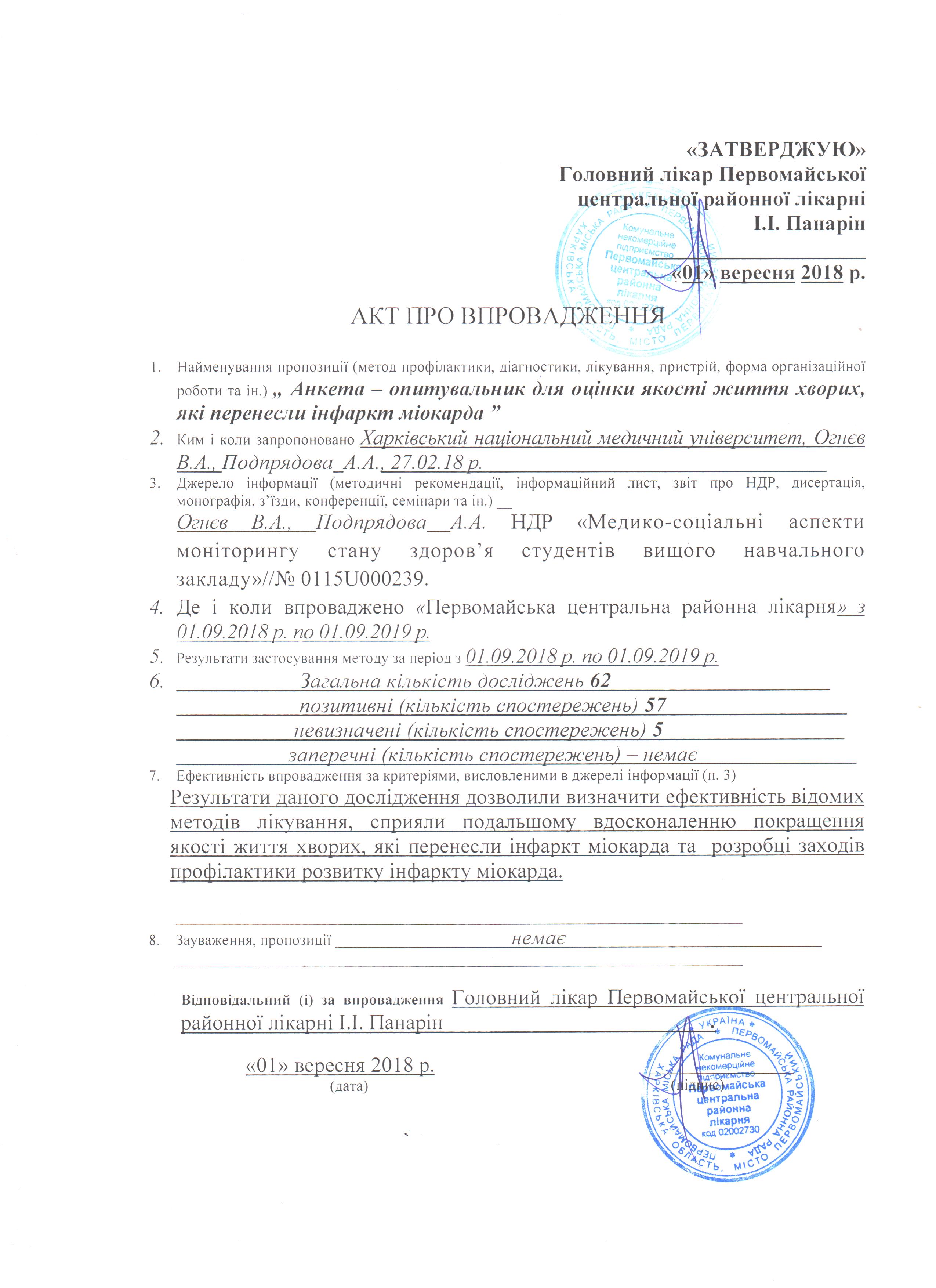 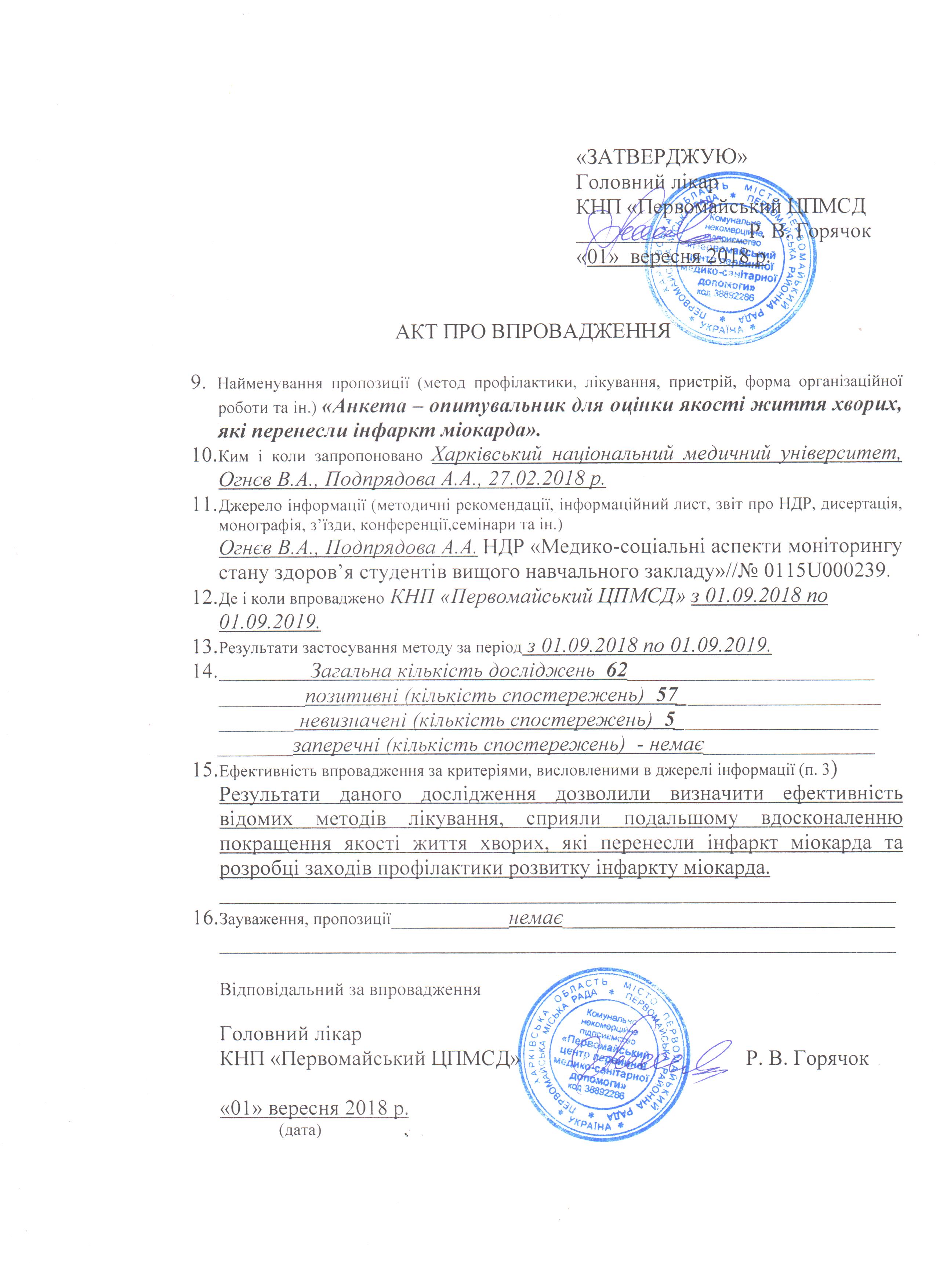 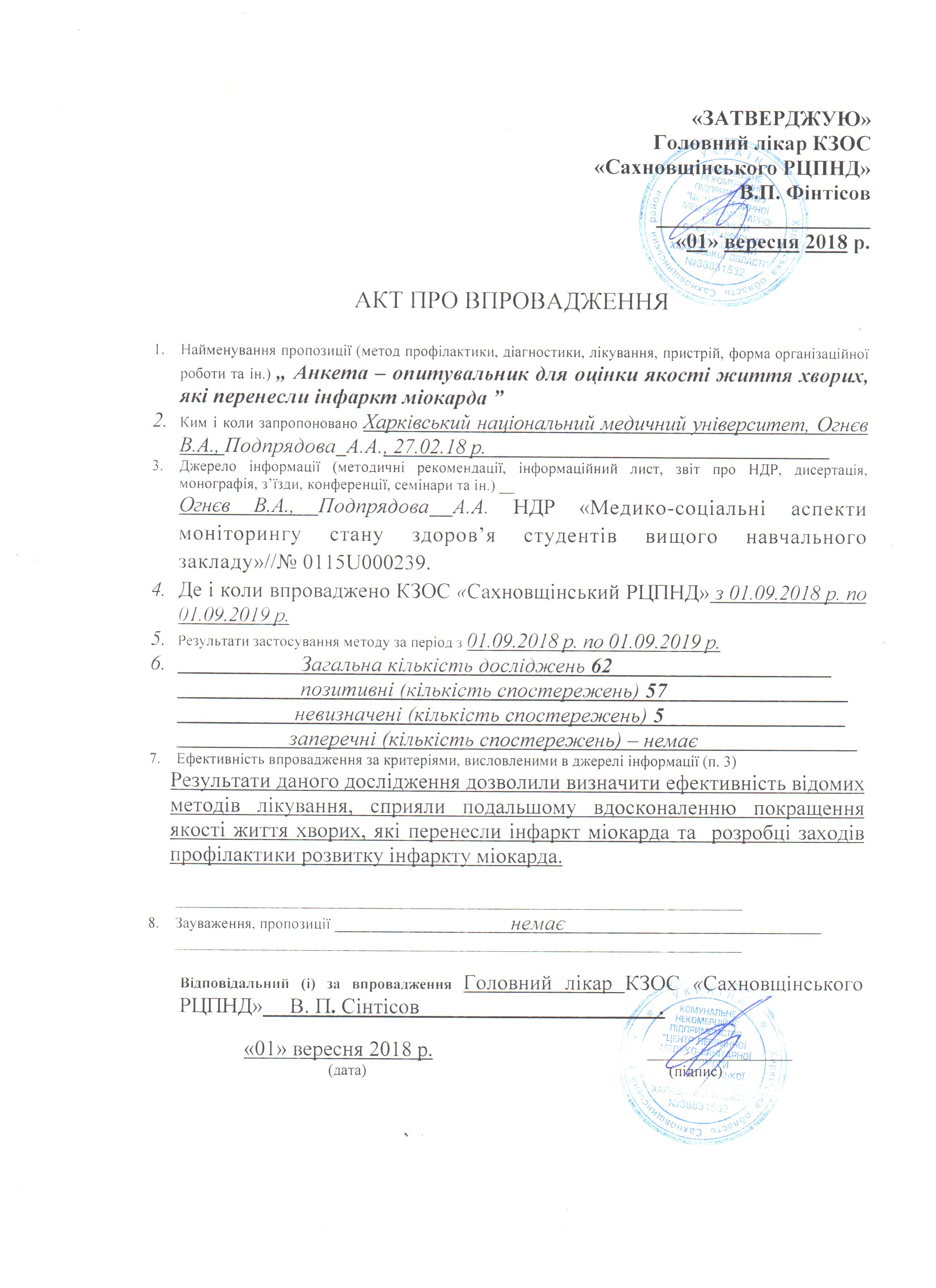 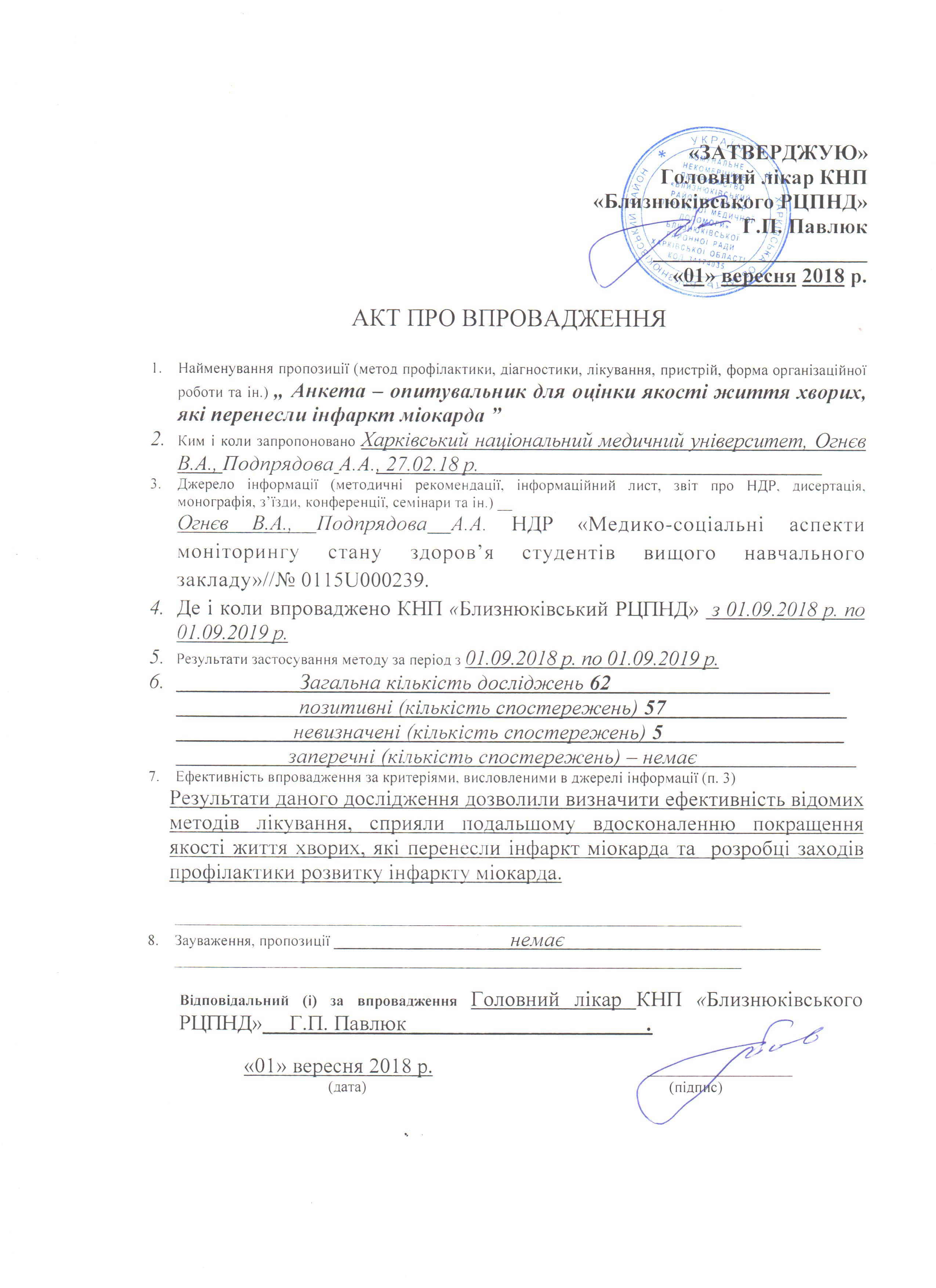 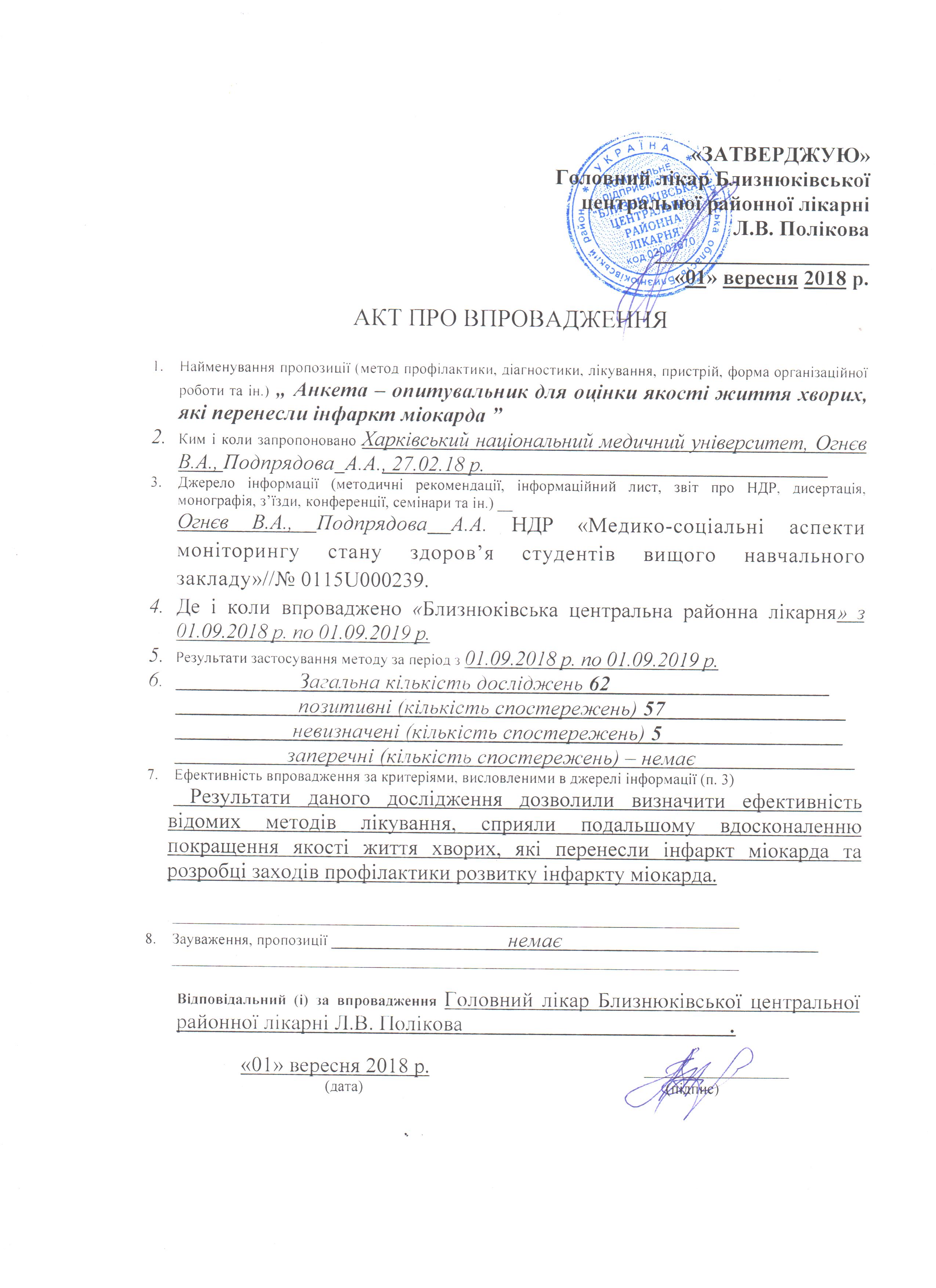 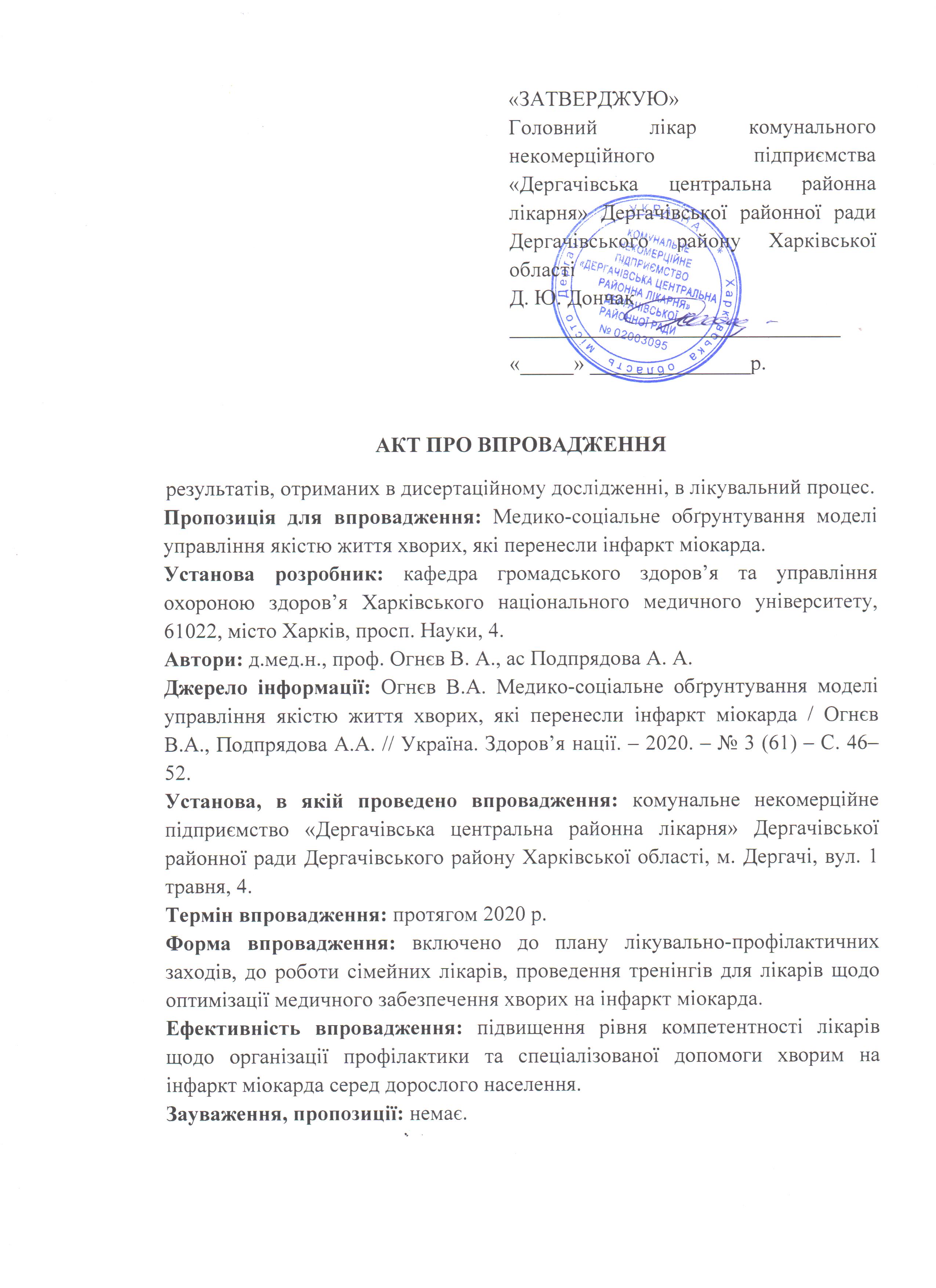 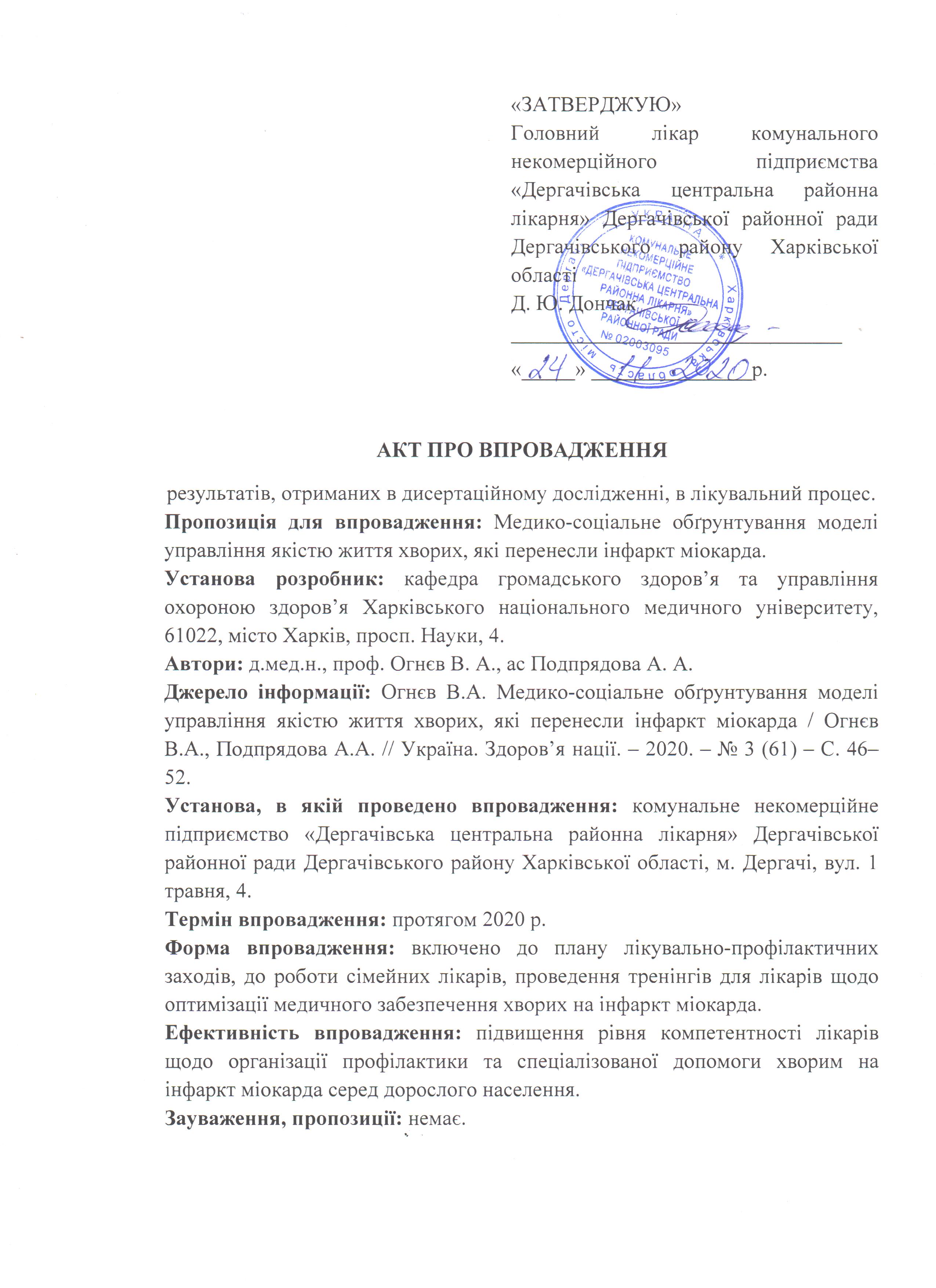 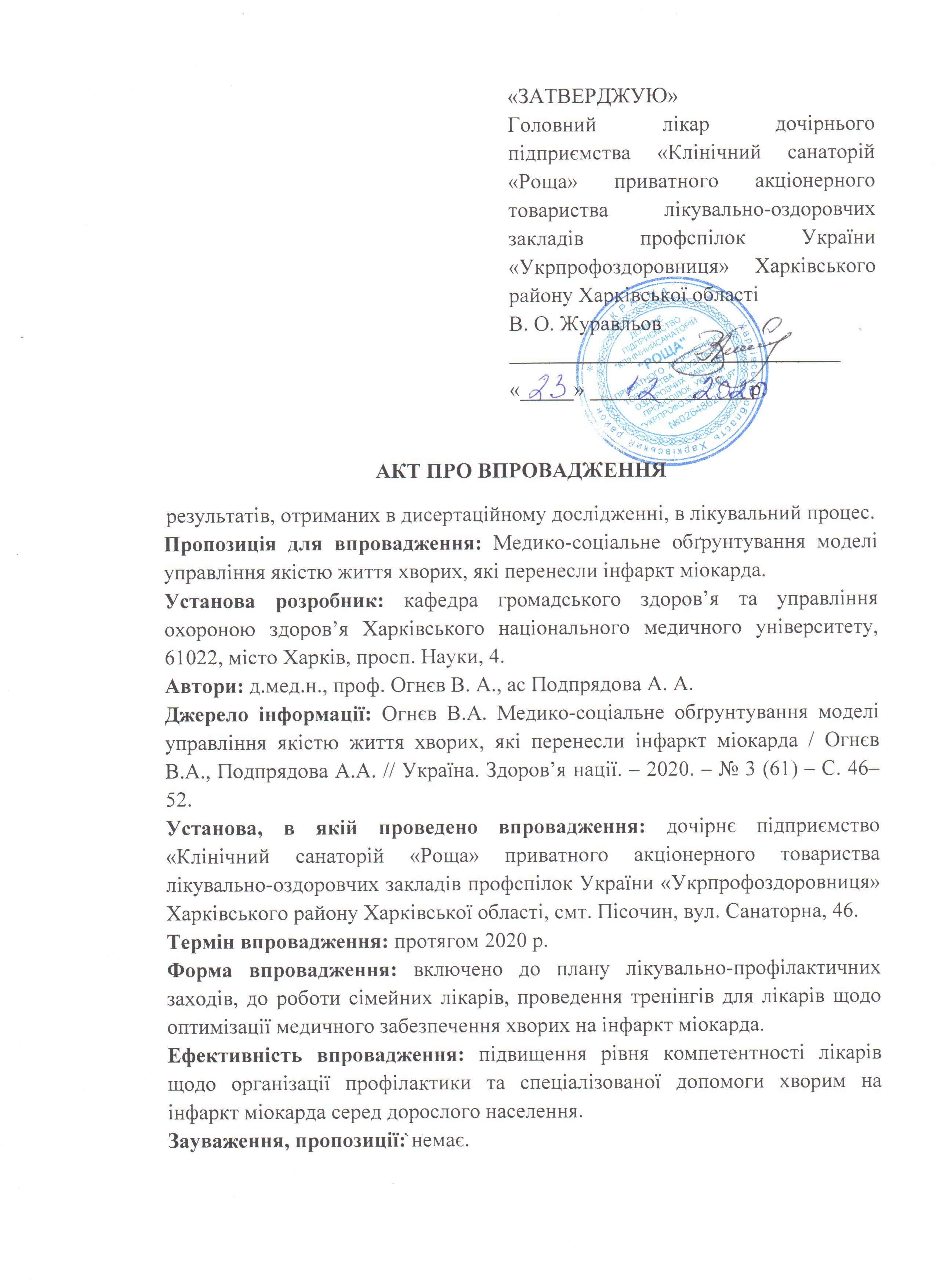 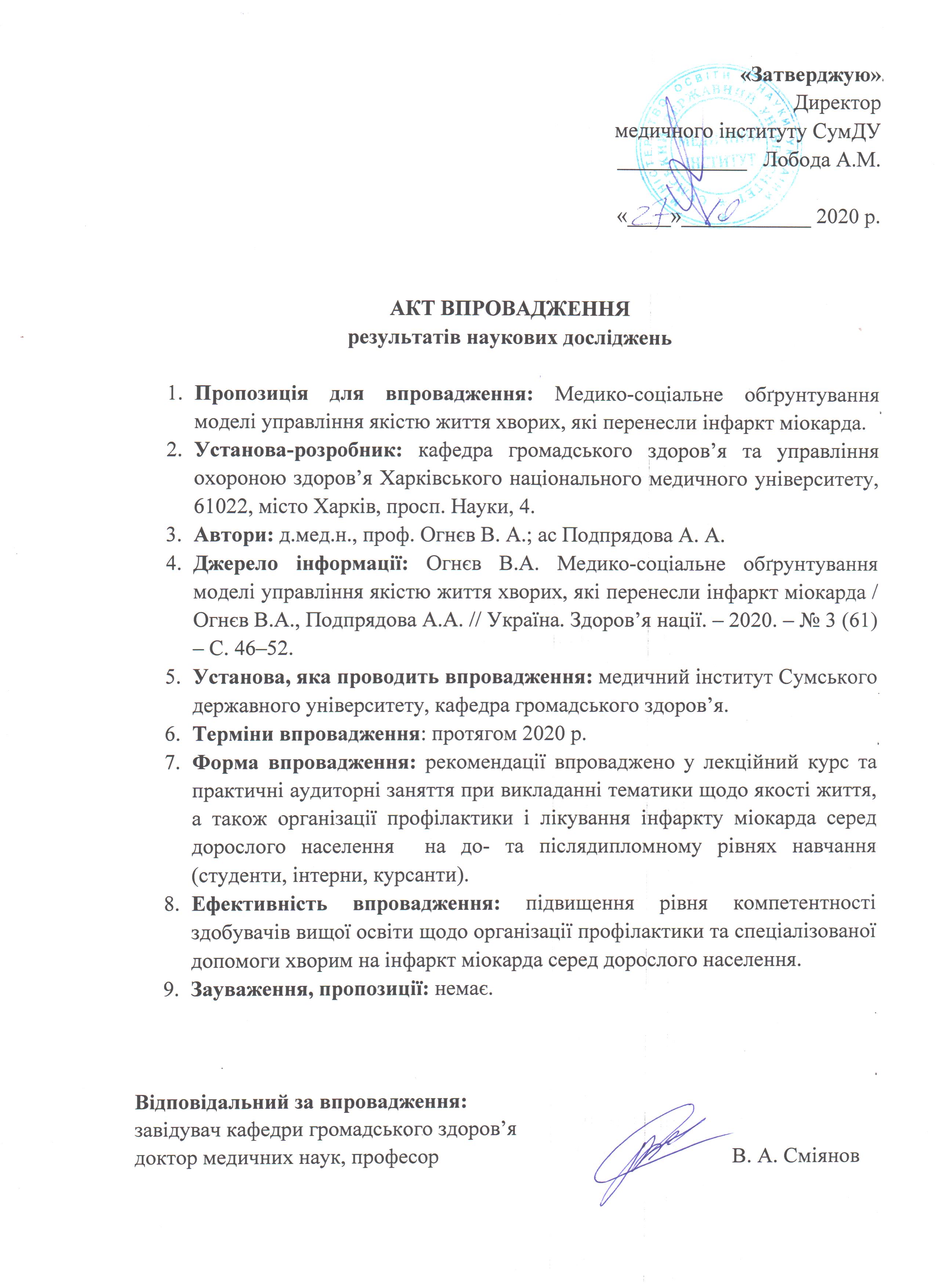 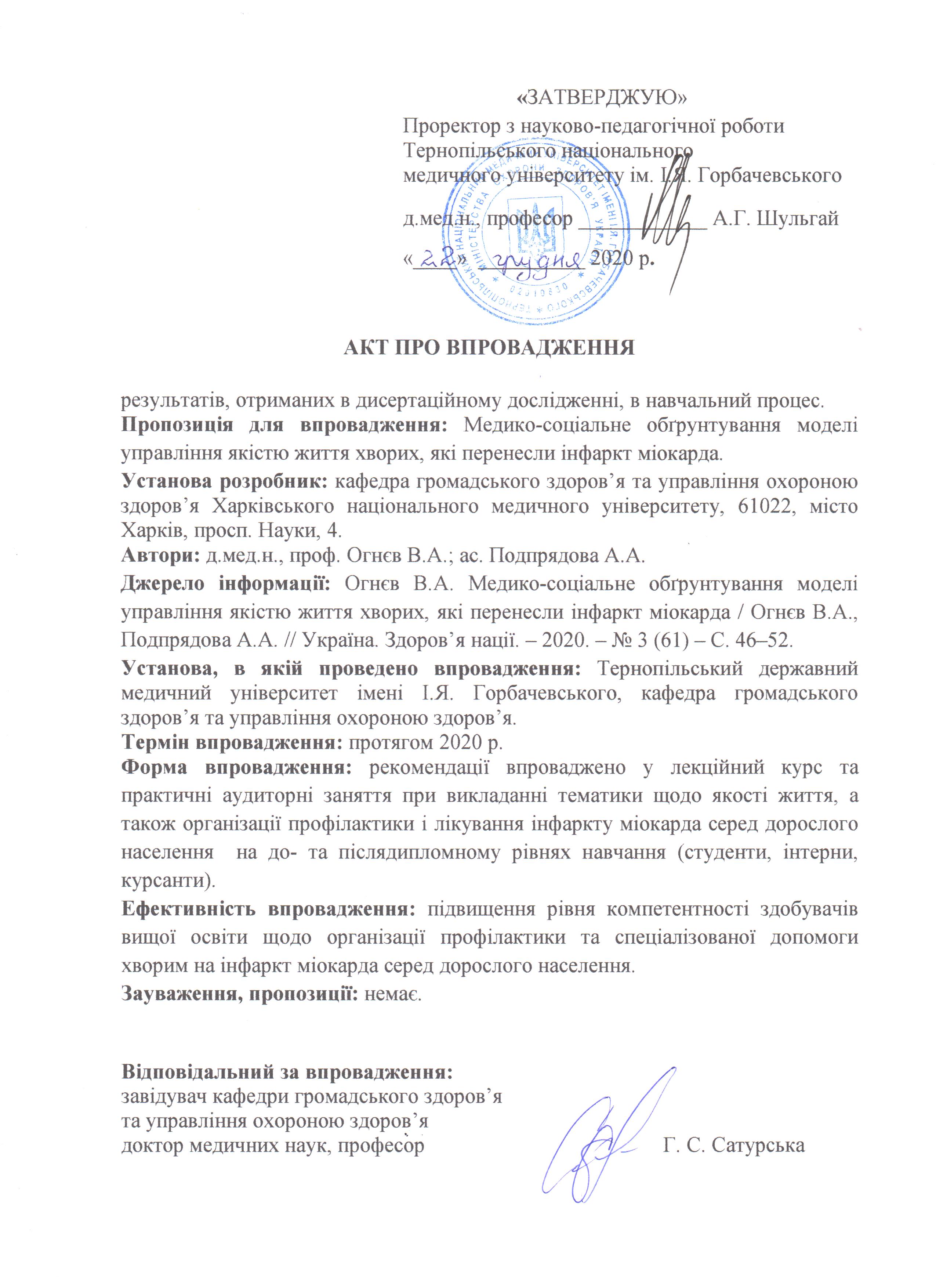 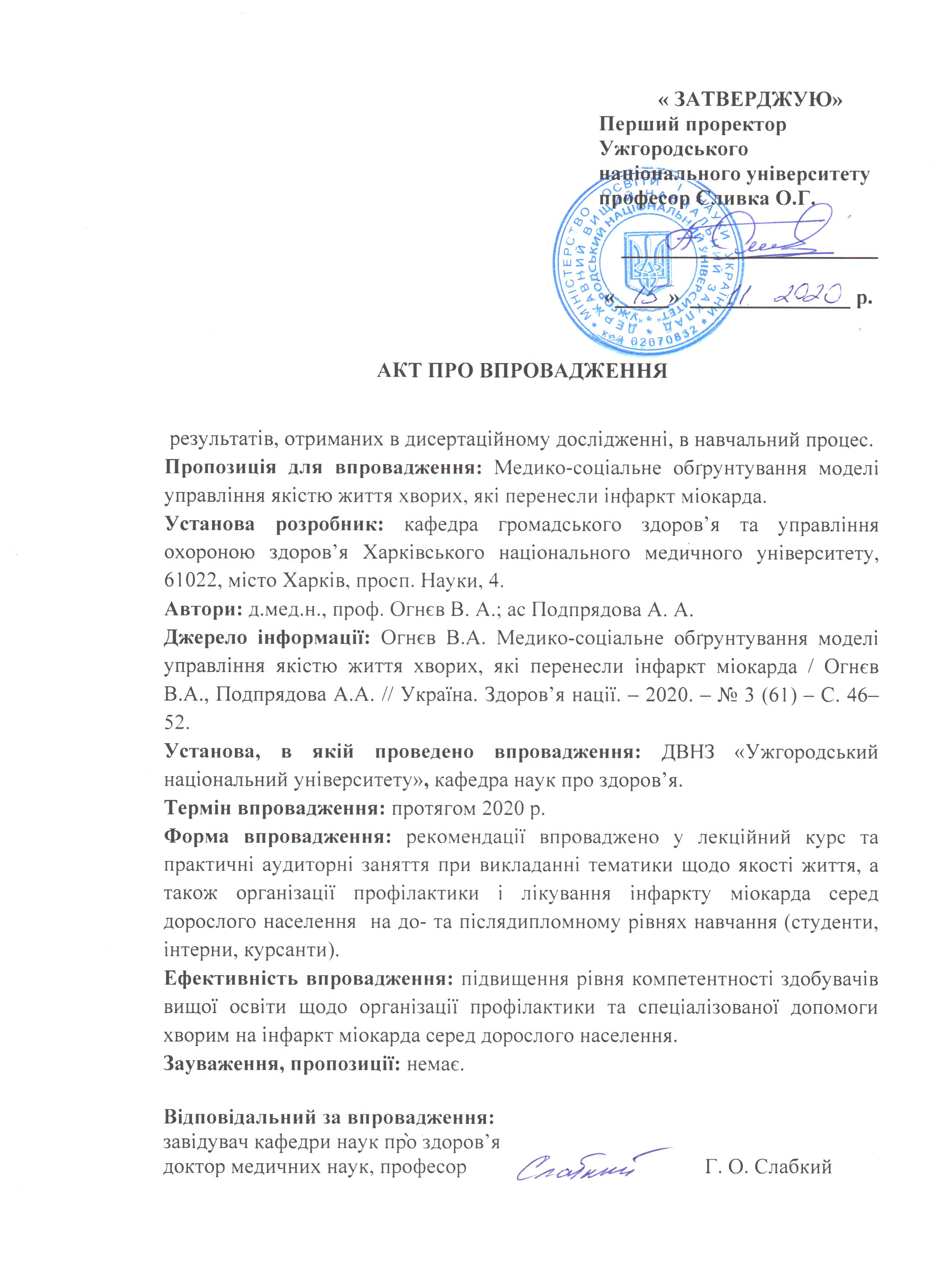 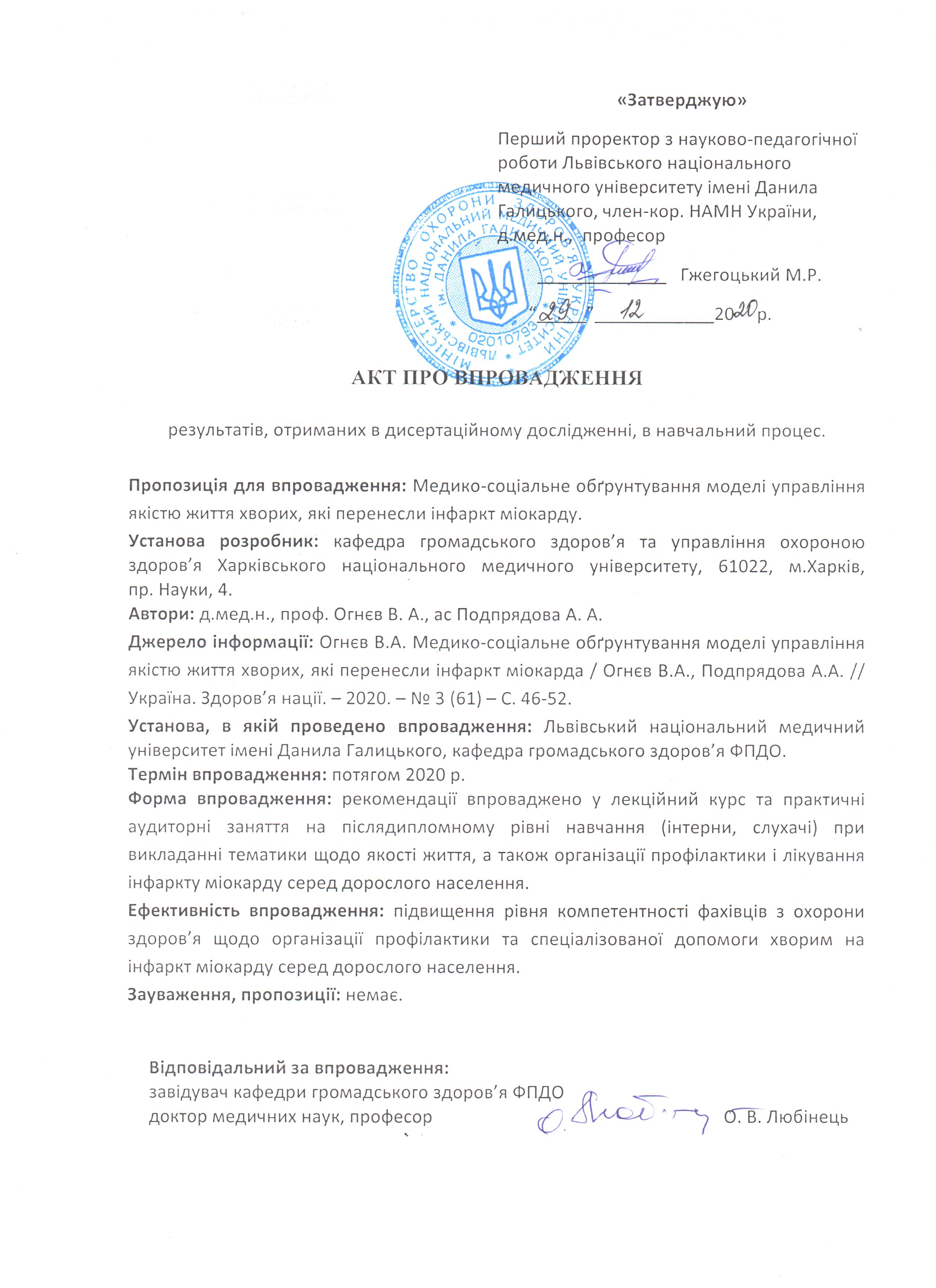 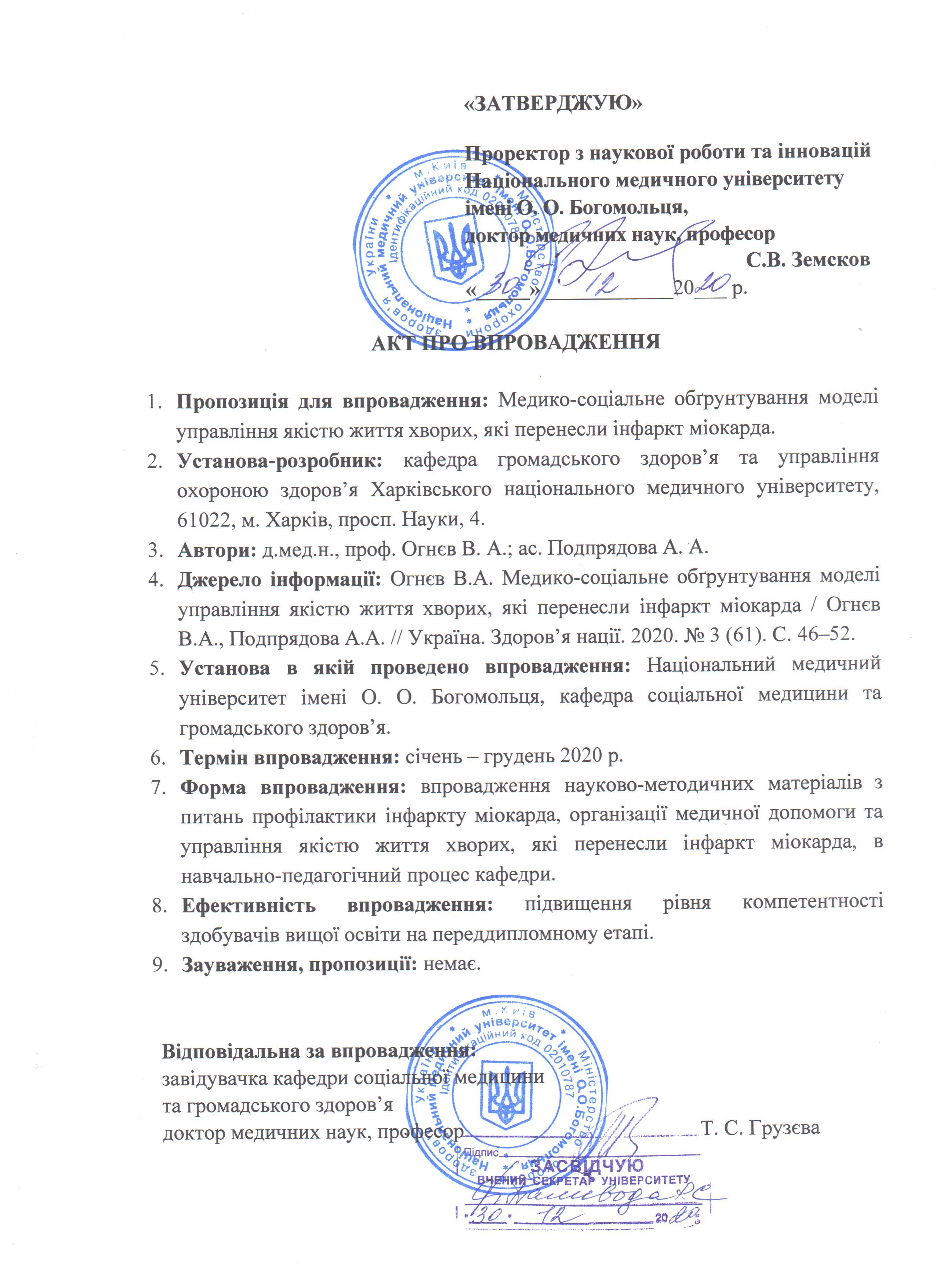 АНОТАЦІЯАНОТАЦІЯ2ЗМІСТЗМІСТ20ПЕРЕЛІК УМОВНИХ СКОРОЧЕНЬПЕРЕЛІК УМОВНИХ СКОРОЧЕНЬ24ВСТУПВСТУП25РОЗДІЛ 1 СУЧАСНІ ПОГЛЯДИ НА МЕДИКО-СОЦІАЛЬНЕ ЗНАЧЕННЯ ПРОБЛЕМИ ІНФАРКТУ МІОКАРДА (аналітичний огляд наукової літератури).. ……………………………………………………………РОЗДІЛ 1 СУЧАСНІ ПОГЛЯДИ НА МЕДИКО-СОЦІАЛЬНЕ ЗНАЧЕННЯ ПРОБЛЕМИ ІНФАРКТУ МІОКАРДА (аналітичний огляд наукової літератури).. ……………………………………………………………371.1 Аналіз епідеміології серцево-судинних захворювань, зокрема інфаркту міокарда, серед дорослого населення   381.2 Фактори ризику розвитку інфаркту міокарда серед дорослого населення391.3 Стан медико-санітарної допомоги хворим на інфаркт міокарда411.4 Дослідження якості життя хворих на інфаркт міокарда44РОЗДІЛ 2 ПРОГРАМА, МАТЕРІАЛИ, ОБСЯГИ ТА МЕТОДИ НАУКОВОГО ДОСЛІДЖЕННЯ                                                                                                       РОЗДІЛ 2 ПРОГРАМА, МАТЕРІАЛИ, ОБСЯГИ ТА МЕТОДИ НАУКОВОГО ДОСЛІДЖЕННЯ                                                                                                       47РОЗДІЛ 3 ВИВЧЕННЯ ЗАХВОРЮВАНОСТІ НА ГОСТРИЙ ІНФАРКТ МІОКАРДА СЕРЕД ДОРОСЛОГО НАСЕЛЕННЯ ХАРКІВСЬКОЇ ОБЛАСТІРОЗДІЛ 3 ВИВЧЕННЯ ЗАХВОРЮВАНОСТІ НА ГОСТРИЙ ІНФАРКТ МІОКАРДА СЕРЕД ДОРОСЛОГО НАСЕЛЕННЯ ХАРКІВСЬКОЇ ОБЛАСТІ553.1 Захворюваність дорослого населення Харківської області на інфаркт міокарда протягом 2014-2018 років56РОЗДІЛ 4 ОЦІНКА РИЗИКІВ ВИНИКНЕННЯ ІНФАРКТУ МІОКАРДА СЕРЕД ДОРОСЛОГО НАСЕЛЕННЯРОЗДІЛ 4 ОЦІНКА РИЗИКІВ ВИНИКНЕННЯ ІНФАРКТУ МІОКАРДА СЕРЕД ДОРОСЛОГО НАСЕЛЕННЯ634.1 Визначення факторів ризику та їх ролі в розвитку інфаркту міокарда634.2 Методика прогнозування ризику розвитку інфаркту міокарда серед дорослого населення77РОЗДІЛ 5 ВИВЧЕННЯ ЯКОСТІ ЖИТТЯ ХВОРИХ, ЯКІ ПЕРЕНЕСЛИ ІНФАРКТ МІОКАРДАРОЗДІЛ 5 ВИВЧЕННЯ ЯКОСТІ ЖИТТЯ ХВОРИХ, ЯКІ ПЕРЕНЕСЛИ ІНФАРКТ МІОКАРДА855.1. Результати вивчення якості життя хворих, які перенесли інфаркт міокарда865.2. Визначення основних обмежень у повсякденному житті хворих, які перенесли інфаркт міокарда92РОЗДІЛ 6 ОРГАНІЗАЦІЯ МЕДИЧНОЇ ДОПОМОГИ ХВОРИМ НА ІНФАРКТ МІОКАРДАРОЗДІЛ 6 ОРГАНІЗАЦІЯ МЕДИЧНОЇ ДОПОМОГИ ХВОРИМ НА ІНФАРКТ МІОКАРДА96РОЗДІЛ 7 МЕДИКО-СОЦІАЛЬНЕ ОБҐРУНТУВАННЯ МОДЕЛІУПРАВЛІННЯ ЯКІСТЮ ЖИТТЯ ХВОРИХ, ЯКІ ПЕРЕНЕСЛИ ІНФАРКТ МІОКАРДАРОЗДІЛ 7 МЕДИКО-СОЦІАЛЬНЕ ОБҐРУНТУВАННЯ МОДЕЛІУПРАВЛІННЯ ЯКІСТЮ ЖИТТЯ ХВОРИХ, ЯКІ ПЕРЕНЕСЛИ ІНФАРКТ МІОКАРДА1057.1 Основні компоненти моделі управління якістю життя хворих, які перенесли інфаркт міокарда1057.2 Оцінка ефективності моделі управління якістю життя хворих, які перенесли інфаркт міокарда114РОЗДІЛ 8 АНАЛІЗ ТА УЗАГАЛЬНЕННЯ РЕЗУЛЬТАТІВ ДОСЛІДЖЕННЯРОЗДІЛ 8 АНАЛІЗ ТА УЗАГАЛЬНЕННЯ РЕЗУЛЬТАТІВ ДОСЛІДЖЕННЯ119ВИСНОВКИВИСНОВКИ126ПРАКТИЧНІ РЕКОМЕНДАЦІЇПРАКТИЧНІ РЕКОМЕНДАЦІЇ129СПИСОК ВИКОРИСТАНИХ ДЖЕРЕЛ                                                                  СПИСОК ВИКОРИСТАНИХ ДЖЕРЕЛ                                                                  131ДОДАТКИ                                                                                                                   ДОДАТКИ                                                                                                                   166АГАртеріальна гіпертензіяВООЗВсесвітня організація охорони здоров’яЕКГЕлектрокардіографіяЄСЄвропейський СоюзЗМІЗасоби масової інформаціїЗОЗЗаклади охорони здоров’яЗСЖЗдоровий спосіб життяІМІнфаркт міокардаІХСІшемічна хвороба серцяЛФКЛікувальна фізична культураМТМаса тілаМОЗМіністерство охорони здоров'яНІЗНеінфекційні захворюванняНППНеоднорідна послідовна процедураООНОрганізація Об'єднаних НаційССЗСерцево-судинні захворюванняСШАСполучені Штати АмерикиФРФактори ризикуЯЖЯкість життяЯЖПЗЯкість життя, пов’язана зі здоров’ям1. БібліосемантичнийI-2. СоціологічнийIII-V3. СтатистичнийII-V4. ПрогнозуванняIII, IV5. МоделюванняIV,VI6. Експертних оцінокVI20142015201620172018Райони області85,4295,0692,5584,5977,65м. Харків135,31142,75133,20118,35120,94Харківська область112,10120,23114,06102,44100,772014201420152015201620162017201720182018чол.жін.чол.жін.чол.жін.чол.жін.чол.жін.Райони області110,31106,12126,3968,08102,2868,63112,0060,93102,9155,78м. Харків169,3564,02186,29105,28167,75103,40148,6192,20150,5895,44Харківська область141,5786,80157,9987,71145,3987,03131,3677,45128,3276,99Фактори ризикуФактори ризикуОсновнагрупаP±m (%)Контрольна групаP±m (%)ORСила впливуη (%)P1Артеріальна гіпертензія51,6±2,818,4±2,84,811<0,0012Гіперхолестеринемія45,2±2,815,8±2,64,59<0,0013Спадковість32,2±2,710,5±2,34,16<0,0014Хронічні захворювання32,3±2,715,8±2,72,53<0,0015Надлишкова вага25,8±2,510,5±2,32,93<0,0016Підвищений рівеньглюкози в крові22,6±2,410,5±2,32,32<0,001Фактори ризикуФактори ризикуОсновнагрупаP±m (%)Контрольна групаP±m (%)ORСила впливуη (%)P1Паління35,5±2,710,4±2,34,77<0,0012Надмірне споживання жирної їжі26,5±2,58,4±1,93,95<0,013Зловживання алкоголем32,3±2,613,2±2,42,94<0,0014Недотримання режиму харчування33,9±2,717,9±2,82,33<0,015Гіподинамія29,0±2,614,7±2,62,43<0,0016Надлишкове вживання їжі21,9±2,411,1±2,32,22<0,0017Вживання кави15,2±2,06,8±1.92,41<0,018Вживання фаст-фудів10,6±1,83,2±1,23,51<0,0019Вживання напівфабрикатів16,5±2,17,9±1,92,31<0,0510Наявність професійних шкідливостей9,4±1,62,6±1,23,81<0,05Фактори ризикуФактори ризикуОсновнагрупаP±m (%)Контрольна групаP±m (%)ORСила впливуη (%)P1Стресові ситуації на роботі26,5±2,58,4±1,93,95<0,012Стресові ситуації в сім’ї40,0±2,821,1±2,92,54<0,0013Тип темпераменту особистості24,5±2,413,2±3,12,12<0,0014Обіймання керівної посади на роботі16,1±2,15,3±1,63,52<0,015Відсутність вищої освіти12,3±1,94,7±1,62,81<0,016Низьке матеріальне забезпечення20,0±2,310,5±2,32,11<0,017Сімейний стан: неодружені, розведені, удови15,2±2,06,8±1,92,41<0,01Фактори ризикуФактори ризикуОсновнагрупаP±m (%)Контрольна групаP±m (%)ORСила впливуη (%)P1Погіршення самопочуття в результаті зміни погоди33,9±2,715,8±2,42,74<0,0012Перепади артеріального тиску18,1±2,86,3±2,43,33<0,0013Болі в ділянці серця19,7±2,36,8±1,93,33<0,0014Головні болі під час зміни погоди25,8±2,313,2±3,12,32<0,0015Залежність стану здоров’я від часу доби20,9±2,38,9±2,12,72<0,016Залежність стану здоров’я від сезону31,9±2,717,9±2,72,22<0,0017Залежність стану здоров’я від кількості проведеного часу на свіжому повітрі14,8±2,86,3±2,42,61<0,001№ Фактори ризикуПоказник сили впливу,η (%)ПоказникінформативностіРанжуванняпоказниківРанжуванняпоказників№ Фактори ризикуПоказник сили впливу,η (%)ПоказникінформативностіСила впливуІнформативність1Артеріальна гіпертензія111,61112Гіперхолестеринемія90,95223Паління70,84333Паління70,84334Спадковість60,66445Надмірне споживання жирної їжі50,535,556Стресові ситуації на роботі50,515,567Стресові ситуації в сім’ї40,44878Зловживання алкоголем40,41889Погіршення самопочуття в результаті зміни погоди40,408910Хронічні захворювання30,2912,513,511Надлишкова вага30,1912,518,812Недотримання режиму харчування30,2912,513,513Гіподинамія30,2912,513,514Перепади артеріального тиску30,2712,514,515Болі в ділянці серця30,2712,514,516.Підвищений рівень глюкози в крові20,191918,817Надлишкове вживання їжі20,191918,818Тип темпераменту особистості «холерик» 20,24191719Обіймання керівної посади на роботі20,291913,520Головні болі під час зміни погоди20,25191621Залежність стану здоров’я від часу доби20,221921,521Залежність стану здоров’я від часу доби20,221921,522Залежність стану здоров’я від сезону20,221921,522Залежність стану здоров’я від сезону20,221921,523Вживання кави10,1626,526,223Вживання кави10,1626,526,224Вживання фаст-фудів 10,1926,518,824Вживання фаст-фудів 10,1926,518,825Вживання напівфабрикатів10,1626,526,226Наявність професійних шкідливостей10,1926,518,827Відсутність вищої освіти10,1726,52528Низьке матеріальне забезпечення10,1626,526,229Сімейний стан: неодружені, розведені, удови10,1626,526,230Залежність стану здоров’я від кількості проведеного часу на свіжому повітрі10,1126,53030Залежність стану здоров’я від кількості проведеного часу на свіжому повітрі10,1126,530№п/пФактор ризикуГрадація фактораПрогностичні коефіцієнти1Артеріальна гіпертензіяТак+4,51Артеріальна гіпертензіяНі−2,32ГіперхолестеринеміяТак+4,62ГіперхолестеринеміяНі−1,93ПалінняТак+5,33ПалінняНі−1,44СпадковістьТак+4,94СпадковістьНі−1,25Надмірне споживання жирної їжіТак+4,95Надмірне споживання жирної їжіНі−0,96Стреси на роботіТак+4,86Стреси на роботіНі−0,87Вживання алкоголюТак+3,97Вживання алкоголюНі−1,18Погіршення самопочуття в результаті зміни погодних умовТак+3,38Погіршення самопочуття в результаті зміни погодних умовНі−1,19Стреси в сім’їТак+2,89Стреси в сім’їНі−1,210Надлишкова вагаТак+3,910Надлишкова вагаНі−0,811Біль у ділянці серцяТак+4,611Біль у ділянці серцяНі−0,612Хронічні захворюванняТак+3,112Хронічні захворюванняНі−0,913Перепади артеріального тискуТак+4,613Перепади артеріального тискуНі−0,614Недотримання режиму харчуванняТак+2,814Недотримання режиму харчуванняНі−0,915ГіподинаміяТак+2,915ГіподинаміяНі−0,816Керівна посада на роботіТак+4,516Керівна посада на роботіНі−0,517Залежність стану здоров’я від часу добиТак+3,717Залежність стану здоров’я від часу добиНі−0,618Підвищений рівень глюкози  в кровіТак+3,318Підвищений рівень глюкози  в кровіНі−0,619Залежність стану здоров’я від сезонуТак+2,519Залежність стану здоров’я від сезонуНі−0,820Головні болі під час зміни погодних умовТак+2,920Головні болі під час зміни погодних умовНі−0,721Надмірне споживання їжіТак+2,921Надмірне споживання їжіНі−0,622Вживання фаст-фудівТак+5,022Вживання фаст-фудівНі−0,323Наявність професійних шкідливостейТак+5,523Наявність професійних шкідливостейНі−0,324Тип темпераменту особистості «холерик»Так+2,724Тип темпераменту особистості «холерик»Ні−0,625Залежність стану здоров’я від кількості проведеного часу на свіжому повітріТак+3,725Залежність стану здоров’я від кількості проведеного часу на свіжому повітріНі−0,426Відсутність вищої освітиТак+4,126Відсутність вищої освітиНі−0,427Низьке матеріальне забезпеченняТак+2,827Низьке матеріальне забезпеченняНі−0,528Вживання кавиТак+3,528Вживання кавиНі−0,429Вживання напівфабрикатівТак+3,229Вживання напівфабрикатівНі−0,430Сімейний стан: розведені, вдовиТак+3,530Сімейний стан: розведені, вдовиНі−0,4Прогностичні групиПрогностичні групиПрогностичні групи1-а група2-а група3-я групаВідсутній ризикІмовірний ризикВисокий ризик№п/пФактори ризикуПрогностичні коефіцієнтиВідповідіСума прогностичних коефіцієнтів1Артеріальна гіпертензія+4,5Так+4,51Артеріальна гіпертензія−2,3Так+4,52Гіперхолестеринемія+4,6Так+9,12Гіперхолестеринемія−1,9Так+9,13Паління+5,3Ні+7,73Паління−1,4Ні+7,74Спадковість+4,9Ні+6,54Спадковість−1,2Ні+6,55Надмірне споживання жирної їжі+4,9Ні+5,65Надмірне споживання жирної їжі−0,9Ні+5,66Стреси на роботі+4,8Ні+4,86Стреси на роботі−0,8Ні+4,87Вживання алкоголю+3,9Ні+3,77Вживання алкоголю−1,1Ні+3,78Погіршення самопочуття в результаті зміни погодних умов+3,3Так+7,08Погіршення самопочуття в результаті зміни погодних умов−1,1Так+7,09Стреси в сім’ї+2,8Ні+5,89Стреси в сім’ї−1,2Ні+5,810Надлишкова вага+3,9Ні+5,010Надлишкова вага−0,8Ні+5,011Біль у ділянці серця+4,6Ні+4,411Біль у ділянці серця−0,6Ні+4,412Хронічні захворювання+3,1Так+7,512Хронічні захворювання−0,9Так+7,513Перепади артеріального тиску+4,6Так+12,113Перепади артеріального тиску−0,6Так+12,114Недотримання режиму харчування+2,8Ні+11,214Недотримання режиму харчування−0,9Ні+11,215Гіподинамія+2,9Ні+10,415Гіподинамія−0,8Ні+10,416Керівна посада на роботі+4,5Ні+9,916Керівна посада на роботі−0,5Ні+9,917Залежність стану здоров’я від часу доби+3,7Так+13,617Залежність стану здоров’я від часу доби−0,6Так+13,6Розрахункові показникиСтатьСтатьРозрахункові показникичоловікижінкиСереднє значення (%)53,47±0,5450,83±0,75Мінімальне значення (%)34,6434,73Максимальне значення (%)71,0770,09Середнє квадратичне відхилення±7,59±7,97Коефіцієнт варіації (%)14,1915,68Розрахункові показникиВікВікВікРозрахункові показники34–49років50–64років65–81роківСереднє значення (%)61,69±0,5955,18±0,2842,71±0,42Мінімальне значення (%)51,9643,2134,64Максимальне значення (%)71,0764,2951,61Середнє квадратичне відхилення±4,22±3,57±3,96Коефіцієнт варіації (%)6,846,479,27Блоки обмеженьRxyα-коефіцієнтβ-коефіцієнтΔ-коефіцієнтФізичний–0,733–0,3047–0,31440,2561Психологічний –0,683–0,2313–0,31680,2534Соціальний –0,586–0,1589–0,24120,1556Харчування–0,738–0,0965–0,41630,3347№Дії, що обмежують повсякденне життяКількість осіб, що обрали ці діїВідносний показник (%)1Заняття спортом30498,12Тривалі походи, туризм30197,13Участь у рухливих діях29093,54Фізична праця на дачі28892,95Заняття художньою самодіяльністю 27087,16Прибирання вдома23074,27Вибір професії22070,98Вибір хобі20566,19Можливість утримувати вдома домашніх тварин19061,310Можливість їсти будь-яку кількість їжі16653,511Можливість їсти будь-які продукти13443,212Планування дозвілля9931,913Дотримання постів7825,214Можливість їсти солодощі5216,815Спілкування з друзями4815,516Участь у релігійних святах та обрядах3711,9Параметри оцінкиБали1Профілактична спрямованість9,12Відповідальність сучасному міжнародному досвіду 9,03Системність9,24Комплексність8,95Економічна доцільність8,86Дієвість8,77Доступність8,2ПоказникиБали1Підвищення якості та тривалості життя8,92Рівень інформованості пацієнтів8,83Задоволеність якістю медичної допомоги8,54Рівень звернень за медичною допомогою8,45Ефективність медичної допомоги8,26Науково  технічний  рівень  запропонованих  інноваційних елементів7,97Економічність медичної допомоги7,71.1.Скільки Вам повних років (вказати)__________________ років22Вкажіть Вашу стать (підкреслити або обвести)ЧоловічаЖіноча33Ваша освітаВищаНезакінчена вищаСередня спеціальнаСередняНезакінчена середняОсвіти не маю44Ваш сімейний станОдружений (заміжня)Неодружений (незаміжня)Розлучений (розлучена)Вдівець (вдова)55Ким Ви працюєте (працювали)?Керівник вищої ланкиКерівник середньої ланкиКерівникІнженерно-технічний робітникРобітник важкого технічного праціРобітник легкої технічної праціУченьПедагогічний працівникМедичний працівник10) Інші категорії___________________________________________________________66Чи стикалися Ви з професійними шкідливостями (хімічні реактиви, гуркіт, вібрація, загазованість)?Якщо так:А) з якимиБ) як довгоТакНі_________________________________________________77Який у Вас артеріальний тиск?Від 100/60 мм.рт.ст. і нижче (нижче норми)Від 101/61 до 119/79 мм.рт.ст. Від 120/80 до 129/84 мм.рт.ст. (у межах норми)Від 120/80 до 129/84 мм.рт.ст (у межах норми)Від 130/85 до 139/89 мм.рт.ст. Від 140/90 мм.рт.ст. і вище (вище  норми)Від 140/90 мм.рт.ст. та вище (вище норми)88Ваша маса тіла(вказати)________________кг99Ваш зріст(вказати)_________________1010Матеріальне становище сім'ї:А) середній місячний дохід на одного члена сім'ї:Б) яка частина сімейного бюджету витрачається на харчування:В) яка частина сімейного бюджету витрачається на оздоровлення (літній відпочинок, заняття в спортивних секціях і т.п.)Г) яка частина сімейного бюджету витрачається в даний час на лікування, організацію лікувального харчування, придбання вітамінних препаратів та ін.     1) менше одного або один мінімальний оклад     2)  два мінімальні оклади     3)  три мінімальні оклади     4)  більше трьох мінімальних  окладів     1)  до 25%     2)  до 50%     3)  до 75%     4)  більше 75%     1)   до 25%     2)  до 50%     3)  до 75%     4)  більше 75%     1)   до 25%     2)  до 50%     3)  до 75%     4)  більше 75%1111Чи знайомий Вам зміст виразу «пасивний курець»?ТакНіВажко відповісти1212Скільки годин щодня Ви перебуваєте в накуреному приміщенні?Взагалі не знаходжусяМенше години___________ годин1313Чи палите Ви?Якщо так:а) як довго?б) яку кількість сигарет  за добу?ТакНі______________років_____________штук1414Чи вживаєте Ви алкоголь?Якщо так, як часто?ТакНіЩодняНе щодня, але більше одного разу на тижденьУ вихідніУ свята1515Чи мають місце у Вашому житті стресові ситуації?Якщо так, які:ТакНіХвороба або смерть близькихРоз’єднання сім’їПроблеми на роботіВаш варіант відповіді________________1616Який у Вас тип особистості?Меланхолік (надто вразливий, схильний до постійних переживань різних подій)Холерик (неврівноважений, з різко мінливим настроєм з емоційними спалахами, швидко виснажується)Флегматик (спокійний, урівноважений, скупий на прояв емоцій)Сангвінік (живий, рухливий, з частою зміною настрою, з швидкою реакцією на всі події)1717Чи є у Вас кровні родичі, які мають захворювання серцево-судинної системи (артеріальна гіпертензія, інфаркт міокарда, атеросклероз)?Якщо так, які захворювання?ТакНі       Ваш варіант відповіді______________________1818Яку кількість інфарктів міокарда Ви перенесли?     1)Один     2)Два     3)Три1919В якому році Ви перенесли інфаркт міокарда?_____________ рік2020Чи маєте Ви інвалідність з приводу вашого захворювання?Якщо так, яка у Вас група інвалідності?ТакНіПершаДругаТретя2121Чи знаєте Ви свій рівень холестерину в крові?Якщо так, який?ТакНіНормальний (менше 5ммоль/л)Помірно підвищений (5,0-6,1ммоль/л)Високий (більше 6,2ммоль/л)2222Чи знаєте Ви свій рівень глюкози в крові?Якщо так, який?ТакНіВ межах 3,3-5,5ммоль/лВ межах 5,6-7,0ммоль/лБільше 7ммоль/л2323Яке у Вас ставлення до їжі?Надмірне вживання їжіПомірне вживання їжіНедостатнє вживання їжі2424Чи дотримуєтеся Ви режиму харчування?Немає чітко визначеного режимуПрийом їжі в один і той же час 2-3 рази на деньПрийом їжі в один і той же час 3-4 рази на день2525Яка їжа переважає у вашому раціоні?Жирна, м'ясна Овочева, рослиннаМучнаМолочно-кислаЗмішана2626Чи приймаєте Ви їжу безпосередньо перед сном?ТакІнодіНі2727Як часто Ви вживаєте в своєму раціоні овочі?ЩодняДекілька разів на тижденьДуже рідкоВзагалі не вживаюВаш варіант__________________2828Як часто Ви вживаєте в своєму раціоні фрукти?ЩодняДекілька разів на тижденьДуже рідкоВзагалі не вживаюВаш варіант ___________________2929Як часто Ви вживаєте в своєму раціоні рибу?ЩодняДекілька разів на тижденьДуже рідкоВзагалі не вживаюВаш варіант ______________3030Чи присутні у Вашому раціоні напівфабрикати (готові заморожені страви-вареники, пельмені)?НіколиРідкоІнодіЧастоЗавжди3131Як часто Ви вживаєте в їжу солоні продукти?НіколиРідкоІнодіЧастоЗавжди3232Чи досолюєте Ви приготовану їжу?НіколиРідкоІнодіЧастоЗавжди3333Чи вживаєте Ви в своєму раціоні жирну їжу?Якщо так, як часто?ТакНіПід час кожного прийомі їжіЩодняДекілька разів на тижденьДекілька разів на місяць3434Чи вживаєте Ви в їжу фаст - фуди (їжу швидкого приготування)?Якщо так, як часто?ТакНіЩодняДекілька разів на тижденьОдин раз на тижденьДекілька разів на місяць3535Чи вживаєте Ви каву?Якщо так, яку?Як часто?ТакНі Переважно розчиннуПереважно мелену1 раз на декілька днів1-3 рази на деньЧастіше 3х разів на деньВаш варіант відповіді____________________3636З яких джерел Ви отримуєте інформацію щодо правильного харчування?Від медичних працівниківЗ газет, журналівЗ теле- та радіопередач, інтернетуВід родичів та знайомих3737Чи знаєте Ви, які методи існують в лікуванні інфаркту міокарда?     1)   Не знаю     2)   Частково     3)    Цілком3838З яких джерел Ви отримуєте інформацію про лікарські препарати для лікування інфаркту міокарда?      1)	Від медичних працівників      2)	З газет, журналів      3)	З теле-  та радіопередач, інтернету      4)	Від родичів та знайомих3939Чи знаєте Ви про вплив харчових добавок на здоров'я людини?ТакНіВажко відповісти40Вкажіть, чи всі необхідні лікарські препарати Ваше матеріальне становище дозволяє придбати для лікування інфаркту міокарда?Вкажіть, чи всі необхідні лікарські препарати Ваше матеріальне становище дозволяє придбати для лікування інфаркту міокарда?      1)   Так      2)   Ні41Вкажіть, які матеріальні витрати несе Ваша сім'я в зв'язку з лікуванням інфаркту міокарда?  (частка сімейного бюджету в%).Вкажіть, які матеріальні витрати несе Ваша сім'я в зв'язку з лікуванням інфаркту міокарда?  (частка сімейного бюджету в%).         _____________________42Вкажіть, яку частку необхідних препаратів Ви можете придбати для лікування Вашого захворювання?Вкажіть, яку частку необхідних препаратів Ви можете придбати для лікування Вашого захворювання?      1)   30% та менше      2)   31-50%       3)   50-75%      4)   76-100%43Чи помічали Ви погіршення самопочуття в результаті зміни погоди?Чи помічали Ви погіршення самопочуття в результаті зміни погоди?      1)   Так, часто      2)   Так, рідко      3)   Ні, ніколи44Чи страждаєте Ви на сильний головний біль під час або перед початком магнітних бурь?Чи страждаєте Ви на сильний головний біль під час або перед початком магнітних бурь?      1)   Так, часто      2)   Так, рідко      3)   Ні, ніколи45Чи турбують Вас болі в області серця, коли погода різко змінюється?Чи турбують Вас болі в області серця, коли погода різко змінюється?     1)   Так, часто      2)   Так, рідко      3)  Ні, ніколи46Чи знайоме Вам погіршення настрою або поява дратівливості під час  різких змін погоди?Чи знайоме Вам погіршення настрою або поява дратівливості під час  різких змін погоди?     1) Так, часто     2) Так, рідко     3) Ні, ніколи47Чи спостерігали Ви перепади артеріального тиску під час зміни погоди?Чи спостерігали Ви перепади артеріального тиску під час зміни погоди?     1) Так, часто     2) Так, рідко     3) Ні, ніколи48Чи відзначаєте Ви сезонні загострення свого захворювання?Якщо так, в яку пору року Ви відчуваєте погіршення стану свого здоров'я?Чи відзначаєте Ви сезонні загострення свого захворювання?Якщо так, в яку пору року Ви відчуваєте погіршення стану свого здоров'я?ТакНіВліткуВосениВзимкуВесною49Чи залежить Ваш стан здоров'я від часу доби?Якщо так, в який час доби Ви відчуваєте погіршення стану здоров'я?Чи залежить Ваш стан здоров'я від часу доби?Якщо так, в який час доби Ви відчуваєте погіршення стану здоров'я?ТакНіЗранкуВденьВвечеріВночі50Як часто Ви буваєте на свіжому повітрі?Як часто Ви буваєте на свіжому повітрі?НіколиРідкоІнодіЧастоЗавжди1Як часто протягом останнього року Ви зверталися в лікувально-профілактичні установи за медичною допомогою?1)   Ніколи2)   Рідко3)   Іноді4)   Часто5)   Завжди2До яких фахівців Ви найчастіше зверталися протягом останнього року?1)   Дільничного терапевта (сімейного лікаря)2)   Лікаря стаціонару3) Лікаря екстреної допомоги4)   Іншого спеціаліста (вкажіть до якого)_______________________3Чи задоволені Ви якістю наданих медичних послуг?1)   Так, цілком2)   Більше так, аніж ні3)   Більше ні, аніж так4)   Важко відповісти5)   Незадоволений4Чи доводилося Вам використовувати особисті кошти під час лікування або обстеження?1)   Ні2)   Так3)   Так, дуже часто4)   Так, завжди5Чи зверталися Ви за амбулаторно-поліклінічної допомогою протягом останніх 12 місяців?Якщо так, скільки разів?1)   Так2)   Ні_______________разів6Чи задоволені Ви результатами надання медичної допомоги в поліклініці?1)   Так2)   Ні3)   Частково4)   Важко відповісти7Що не влаштовує Вас у роботі поліклініки?1)   Графік роботи2)   Черги в реєстратурі3)   Черги на прийом до лікаря4)   Неуважне ставлення персоналу5)   Кваліфікація фахівців6)   Відсутність обладнання7)   Ваш варіант відповіді_______________________8Чи довіряєте Ви своєму лікарю?1)   Так, цілком2)   Так, частково3)   Ні9Чи задоволені Ви допомогою лікарів вдома?1)   Так, цілком2)   Так, частково3)   Ні10Оцініть за 10-ти бальною шкалою свою задоволеність організацією діагностичного процесу в поліклініці (де 1-незадоволений, 10 повністю задоволений).1; 2; 3; 4; 5; 6; 7; 8; 9; 10.11Оцініть за 10-ти бальною шкалою свою задоволеність організацією лікувального процесу в поліклініці (де 1-незадоволений, 10 повністю задоволений).1; 2; 3; 4; 5; 6; 7; 8; 9; 10.12Скільки візитів зробили Ви до наступних фахівців протягом останніх 12 місяців?Дільничного терапевтаЛікаря стаціонаруІншого спеціаліста (вкажіть якого)1)………………разів2)………………разів3)………………разів13За яких обставин Вам встановили діагноз інфаркт міокарда?1) Під час проходження медичного огляду2) При звернення до лікувально-профілактичного закладу з приводу скарг, пов'язаних з даним захворюванням3) При звернення до лікувально-профілактичного закладу з приводу скарг, не пов'язаних з даним захворюванням4) Ваш варіант відповіді______________14Лікар якої спеціальності першим встановив Вам діагноз інфаркт міокарда?1)  Дільничний терапевт2) Лікар кардіолог поліклініки3) Лікар кардіолог стаціонару4) Лікар екстреної допомоги5) Інший фахівець (вкажіть який)_________________15Чи лікувалися Ви в стаціонарі з  приводу Вашого захворювання протягом останнього року?Якщо так, скільки разів?1)   Так2)   Ні            _________________разів16Причина Вашої останньої госпіталізації.1)   Планова2)  Екстрена(погіршення стану)17Чи задоволені Ви допомогою лікаря приймального відділення лікарні?1)   Цілком2)   Частково3)   Незадоволений18Які методи дослідження Вам проводили в стаціонарі?1)Електрокардіографія (ЕКГ)2)Ехокардіографія (ЕхоКГ)3)Проба з фізичним навантаженням4) Коронароангіографія19Чи задоволені Ви допомогою лікаря стаціонару лікарні?1)   Цілком2)   Частково3)   Незадоволений20Оцініть за 10-ти бальною шкалою свою задоволеність організацією діагностичного процесу в стаціонарі (де 1-незадоволений, 10 повністю задоволений).1; 2; 3; 4; 5; 6; 7; 8; 9; 10.21Оцініть за 10-ти бальною шкалою свою задоволеність організацією лікувального процесу в стаціонарі (де 1-незадоволений, 10 повністю задоволений).1; 2; 3; 4; 5; 6; 7; 8; 9; 10.22Оцініть за 10-ти бальною шкалою свою задоволеність санітарно-побутовими умовами перебування в стаціонарі (де 1-незадоволений, 10 повністю задоволений).1; 2; 3; 4; 5; 6; 7; 8; 9; 10.23В який час доби Ви відчули погіршення свого здоров'я, що привело Вас до госпіталізації?1)   Вранці2)   Вдень3)   Ввечері4)   Вночі24Де почався останній напад, який став причиною госпіталізації?1)    Вдома2)   На роботі3)   На вулиці4)   В іншому місці______________25Чи викликали Ви екстрену медичну допомогу протягом останніх 12 місяців?Якщо так, скільки разів? 1)   Так2)   Ні________________разів26Чи були у Вас труднощі з викликом екстреної медичної допомоги?1)   Так2)   Ні, не було3)   Не викликали27Скільки часу Вам доводилося чекати прибуття бригади екстреної медичної допомоги?1)   До 15 хвилин2)   До 30 хвилин3)   До години4)   Більше години28Чи надавав Вам лікар екстреної допомоги першу допомогу?1)   Так2)   Ні29Чи стало Вам легше після надання допомоги лікарем екстреної допомоги?1)   Так2)   Ні30Чи були у лікаря екстреної допомоги всі необхідні препарати для поліпшення Вашого стану?1)   Так2)   Ні3)   Не знаю31Чи задоволені Ви наданням медичної допомоги лікарем екстреної допомоги?1)   Так, цілком2)   Більше так, аніж ні3)   Більше ні, аніж так4)   Важко відповісти5)   Незадоволений32Чи перебуваєте Ви на диспансерному обліку з приводу Вашого захворювання?Якщо так, як давно?1)   Так2)   Ні1)   До 1 місяця2)   1-2 месяці3)   2-3 месяці4)   3-4 месяці5)   Більше 4 місяців33Як часто Ви проходите диспансеризацію за рік?1)   Не проходжу2)   1 раз3)   2 рази4)   3 рази34У якого фахівця Ви перебуваєте на диспансерному обліку з приводу Вашого захворювання?1)   Дільничного терапевта2)   Лікаря кардіолога поліклініки3)   Іншого спеціаліста(вкажіть у якого)________________35Які якості медичної допомоги, на Вашу думку, необхідно вдосконалювати?1)    Етапність2)    Безпечність3)    Доступність4)    Компетентність5)    Результативність36При лікуванні Вашого захворювання чи доводилося Вам звертатися до нетрадиційних методів лікування?Якщо так, до яких саме?1)    Так2)    Ні_____________________37Чи знаєте Ви до яких ускладнень може призвести інфаркт міокарда?Якщо «так», то з яких джерел Ви отримали цю інформацію?1)   Так2)   Ні1)   З бесід із лікарями2)   З книг, журналів3)  З радіо, телепередач, інтернету4)   Ваш варіант відповіді _____________________38Чи є у Вас письмові рекомендації (план) про те, як Ви повинні стежити за станом свого здоров'я при даному захворюванні?1)   Так2)   Ні39Чи виконуєте Ви план-рекомендації про те, як Ви повинні стежити за станом свого здоров'я при даному захворюванні?1)   Так2)   Ні40Вам рекомендували звернутися до психолога з приводу Вашого захворювання протягом останніх 12 місяців?1)   Так2)   Ні41Чи зверталися Ви до психолога з приводу Вашого захворювання за останні 12 місяців?1)   Так2)   Ні42Чи стало Вам легше після спілкування з психологом?1)   Так2)   Ні3)   Важко відповісти43Чи проходили Ви реабілітацію в санаторії?Якщо так, скільки днів?1)   Так2)   Ні1)   10-202)   21-303)   31-4044На якому курорті проходило санаторно-курортне лікування?1)   Курорти Закарпаття2)   Моршин3)   Березівські мінеральні води4)   Роща45Чи принесло Вам полегшення санаторно-курортне лікування?1)   Так2)   Ні3)   Важко відповісти46Чи дотримуєтеся Ви дієти (стіл№10: низький вміст білків, вуглеводів, жирів, зменшення обсягів споживаної їжі, обмеження вживання солі і рідини)?1)   Так2)   Ні47Чи робите Ви ранкову гімнастику або лікувальну фізкультуру?1)   Так2)   Ні3)   Іноді48Чи є у Вашій домашній аптечці препарати, які необхідно приймати?1)   Так2)   Ні49Чи знаєте Ви коли і як приймати лікарські препарати при Вашому захворюванні?1)   Знаю2)   Не знаю3)   Частково знаю4)   Важко відповісти50Чи знаєте Ви, що може трапитися, якщо Ви припините отримувати лікування і дотримуватися дієти?1)   Дуже добре знаю2)   Частково знаю;3)   Не знаю.51Чи ведете Ви щоденник самоконтролю з приводу Вашого захворювання?1)   Так2)   Ні1.1.Скільки Вам повних років (вказати)__________________ років22Вкажіть Вашу стать (підкреслити або обвести)ЧоловічаЖіноча33Ваша освітаВищаНезакінчена вищаСередня спеціальна4) Середня5) Незакінчена середня6) Освіти не маю44Ваш сімейний станОдружений (заміжня)Неодружений (незаміжня)Розлучений (розлучена)Вдівець (вдова)55Ким Ви працюєте (працювали)?Керівник вищої ланкиКерівник середньої ланкиКерівникІнженерно-технічний робітникРобітник важкого технічного праціРобітник легкої технічної праціУченьПедагогічний працівникМедичний працівник10) Інші категорії______________________________66Чи стикалися Ви з професійними шкідливостями (хімічні реактиви, гуркіт, вібрація, загазованість)?Якщо так:А) з якимиБ) як довгоТакНі_________________________________________________77Який у Вас артеріальний тиск?Від 100/60 мм.рт.ст. і нижче (нижче норми)Від 101/61 до 119/79 мм.рт.ст. Від 120/80 до 129/84 мм.рт.ст. (у межах норми)Від 130/85 до 139/89 мм.рт.ст. Від 140/90 мм.рт.ст. і вище (вище  норми)88Ваша маса тіла(вказати)________________кг99Ваш зріст(вказати)_________________1010Матеріальне становище сім'ї:А) середній місячний дохід на одного члена сім'ї:Б) яка частина сімейного бюджету витрачається на харчування:В) яка частина сімейного бюджету витрачається на оздоровлення (літній відпочинок, заняття в спортивних секціях і т.п.)Г) яка частина сімейного бюджету витрачається в даний час на лікування, організацію лікувального харчування, придбання вітамінних препаратів та ін.     1) менше одного або один мінімальний оклад     2)  два мінімальні оклади     3)  три мінімальні оклади     4)  більше трьох мінімальних  окладів     1)  до 25%     2)  до 50%     3)  до 75%     4)  більше 75%     1)   до 25%     2)  до 50%     3)  до 75%     4)  більше75%     1)   до 25%     2)  до 50%     3)  до 75%     4)  більше 75%1111Чи знайомий Вам зміст виразу «пасивний курець»?ТакНіВажко відповісти1212Скільки годин щодня Ви перебуваєте в накуреному приміщенні?Взагалі не знаходжусяМенше години___________ годин1313Чи палите Ви?Якщо так:а) як довго?б) яку кількість сигарет  за добу?ТакНі______________років_____________штук1414Чи вживаєте Ви алкоголь?Якщо так, як часто?ТакНіЩодняНе щодня, але більше одного разу на тижденьУ вихідніУ свята1515Чи мають місце у Вашому житті стресові ситуації?Якщо так, які:ТакНіХвороба або смерть близькихРоз’єднання сім’їПроблеми на роботіВаш варіант відповіді________________1616Який у Вас тип особистості?Меланхолік (надто вразливий, схильний до постійних переживань різних подій)Холерик (неврівноважений, з різко мінливим настроєм з емоційними спалахами, швидко виснажується)Флегматик (спокійний, урівноважений, скупий на прояв емоцій)Сангвінік (живий, рухливий, з частою зміною настрою, з швидкою реакцією на всі події)1717Чи є у Вас кровні родичі, які мають захворювання серцево-судинної системи (артеріальна гіпертензія, інфаркт міокарда, атеросклероз)?Якщо так, які захворювання?ТакНі_____________________1818Чи знаєте Ви свій рівень холестерину в крові?Якщо так, який?ТакНіНормальний (менше 5ммоль/л)Помірно підвищений (5,0-6,1ммоль/л)Високий (більше 6,2ммоль/л)1919Чи знаєте Ви свій рівень глюкози в крові?Якщо так, який?ТакНіВ межах 3,3-5,5ммоль/лВ межах 5,6-7,0ммоль/лБільше 7ммоль/л2020Яке у Вас ставлення до їжі?Надмірне вживання їжіПомірне вживання їжіНедостатнє вживання їжі2121Чи дотримуєтеся Ви режиму харчування?Немає чітко визначеного режимуПрийом їжі в один і той же час 2-3 рази на деньПрийом їжі в один і той же час 3-4 рази на день2222Яка їжа переважає у вашому раціоні?Жирна, м'ясна Овочева, рослиннаМучнаМолочно-кислаЗмішана2323Чи приймаєте Ви їжу безпосередньо перед сном?ТакІнодіНі2424Як часто Ви вживаєте в своєму раціоні овочі?ЩодняДекілька разів на тижденьДуже рідкоВзагалі не вживаюВаш варіант______________2525Як часто Ви вживаєте в своєму раціоні фрукти?ЩодняДекілька разів на тижденьДуже рідкоВзагалі не вживаюВаш варіант ______________2626Як часто Ви вживаєте в своєму раціоні рибу?ЩодняДекілька разів на тижденьДуже рідкоВзагалі не вживаюВаш варіант ______________2727Чи присутні у Вашому раціоні напівфабрикати (готові заморожені страви-вареники, пельмені)?НіколиРідкоІнодіЧастоЗавжди2828Як часто Ви вживаєте в їжу солоні продукти?НіколиРідкоІнодіЧастоЗавжди2929Чи досолюєте Ви приготовану їжу?НіколиРідкоІнодіЧастоЗавжди3030Чи вживаєте Ви в своєму раціоні жирну їжу?Якщо так, як часто?ТакНіПід час кожного прийомі їжіЩодняДекілька разів на тижденьДекілька разів на місяць3131Чи вживаєте Ви в їжу фаст - фуди (їжу швидкого приготування)?Якщо так, як часто?ТакНіЩодняДекілька разів на тижденьОдин раз на тижденьДекілька разів на місяць3232Чи вживаєте Ви каву?Якщо так, яку?Як часто?ТакНіПереважно розчиннуПереважно мелену1 раз на декілька днів1-3 рази на деньЧастіше 3х разів на деньВаш варіант відповіді_____________________3333З яких джерел Ви отримуєте інформацію щодо правильного харчування?Від медичних працівниківЗ газет, журналівЗ теле- та радіопередач, інтернетуВід родичів та знайомих3434Чи знаєте Ви про вплив харчових добавок на здоров'я людини?ТакНіВажко відповісти35Чи помічали Ви погіршення самопочуття в результаті зміни погоди?Чи помічали Ви погіршення самопочуття в результаті зміни погоди?     1)   Так, часто     2)   Так, рідко     3)   Ні, ніколи36Чи страждаєте Ви на сильний головний біль під час або перед початком магнітних бурь?Чи страждаєте Ви на сильний головний біль під час або перед початком магнітних бурь?     1)   Так, часто     2)   Так, рідко     3)   Ні, ніколи37Чи турбують Вас болі в області серця, коли погода різко змінюється?Чи турбують Вас болі в області серця, коли погода різко змінюється?     1)   Так, часто     2)   Так, рідко     3)   Ні, ніколи38Чи знайоме Вам погіршення настрою або поява дратівливості під час  різких змін погоди?Чи знайоме Вам погіршення настрою або поява дратівливості під час  різких змін погоди?     1)   Так, часто     2)   Так, рідко     3)   Ні, ніколи39Чи спостерігали Ви перепади артеріального тиску під час зміни погоди?Чи спостерігали Ви перепади артеріального тиску під час зміни погоди?     1)   Так, часто     2)   Так, рідко     3)   Ні, ніколи40Чи залежить Ваш стан здоров'я від часу доби?Якщо так, коли саме?Чи залежить Ваш стан здоров'я від часу доби?Якщо так, коли саме?ТакНіЗранкуВденьВвечеріВночі41Як часто Ви буваєте на свіжому повітрі?Як часто Ви буваєте на свіжому повітрі?НіколиРідкоІнодіЧастоЗавжди1Як часто протягом останнього року Ви зверталися в лікувально-профілактичні установи за медичною допомогою?1)   Ніколи2)   Рідко3)   Іноді4)   Часто5)   Завжди2До яких фахівців Ви найчастіше зверталися протягом останнього року?1)   Дільничного терапевта (сімейного лікаря)2)   Лікаря стаціонару3) Лікаря екстреної допомоги4)   Іншого спеціаліста (вкажіть до якого)_______________________3Чи задоволені Ви якістю наданих медичних послуг?1)   Так, цілком2)   Більше так, аніж ні3)   Більше ні, аніж так4)   Важко відповісти5)   Незадоволений4Чи доводилося Вам використовувати особисті кошти під час лікування або обстеження?1)   Ні2)   Так3)   Так, дуже часто4)   Так, завжди5Чи зверталися Ви за амбулаторно-поліклінічної допомогою протягом останніх 12 місяців?Якщо так, скільки разів?1)   Так2)   Ні_______________разів6Чи задоволені Ви результатами надання медичної допомоги в поліклініці?1)   Так2)   Ні3)   Частково4)   Важко відповісти7Що не влаштовує Вас у роботі поліклініки?1)   Графік роботи2)   Черги в реєстратурі3)   Черги на прийом до лікаря4)   Неуважне ставлення персоналу5)   Кваліфікація фахівців6)   Відсутність обладнання7)   Ваш варіант відповіді_______________________8Чи довіряєте Ви своєму лікарю?1)   Так, цілком2)   Так, частково3)   Ні9Чи задоволені Ви допомогою лікарів вдома?1)   Так, цілком2)   Так, частково3)   Ні10Оцініть за 10-ти бальною шкалою свою задоволеність організацією діагностичного процесу в поліклініці (де 1-незадоволений, 10 повністю задоволений).1; 2; 3; 4; 5; 6; 7; 8; 9; 10.11Оцініть за 10-ти бальною шкалою свою задоволеність організацією лікувального процесу в поліклініці (де 1-незадоволений, 10 повністю задоволений).1; 2; 3; 4; 5; 6; 7; 8; 9; 10.12Скільки візитів зробили Ви до наступних фахівців протягом останніх 12 місяців?1.Дільничного терапевта2.Лікаря стаціонару3.Іншого спеціаліста (вкажіть якого)1)………………разів2)………………разів3)………………разів13Чи лікувалися Ви в стаціонарі протягом останнього року?Якщо так, скільки разів?1)   Так2)   Ні _____________________разів14Причина Вашої останньої госпіталізації.1) Планова2) Екстрена15Чи задоволені Ви допомогою лікаря приймального відділення лікарні?1)   Цілком2)   Частково3)   Незадоволений16Чи задоволені Ви допомогою лікаря стаціонару лікарні?1)   Цілком2)   Частково3)   Незадоволений17Оцініть за 10-ти бальною шкалою свою задоволеність організацією діагностичного процесу в стаціонарі (де 1-незадоволений, 10 повністю задоволений).1; 2; 3; 4; 5; 6; 7; 8; 9; 10.18Оцініть за 10-ти бальною шкалою свою задоволеність організацією лікувального процесу в стаціонарі (де 1-незадоволений, 10 повністю задоволений).1; 2; 3; 4; 5; 6; 7; 8; 9; 10.19Оцініть за 10-ти бальною шкалою свою задоволеність санітарно-побутовими умовами перебування в стаціонарі (де 1-незадоволений, 10 повністю задоволений).1; 2; 3; 4; 5; 6; 7; 8; 9; 10.20Чи викликали Ви екстрену медичну допомогу протягом останніх 12 місяців?Якщо так, скільки разів? 1) Так2) Ні________________разів21Чи були у Вас труднощі з викликом екстреної медичної допомоги?1)   Так2)   Ні, не було3)   Не викликали22Скільки часу Вам доводилося чекати прибуття бригади екстреної медичної допомоги?1)   До 15 хвилин2)   До 30 хвилин3)   До години4)   Більше години23Чи надавав Вам лікар екстреної допомоги першу допомогу?1)   Так2)   Ні24Чи стало Вам легше після надання допомоги лікарем екстреної допомоги?1)   Так2)   Ні25Чи були у лікаря екстреної допомоги всі необхідні препарати для поліпшення Вашого стану?1)   Так2)   Ні3)   Не знаю26Чи задоволені Ви наданням медичної допомоги лікарем екстреної допомоги?1)   Так, цілком2)   Більше так, аніж ні3)   Більше ні, аніж так4)   Важко відповісти5)   Незадоволений27Які якості медичної допомоги, на Вашу думку, необхідно вдосконалювати?1) Етапність2) Безпечність3) Доступність4) Компетентність5) Результативність28Чи доводилося Вам звертатися до нетрадиційних методів лікування?Якщо так, до якого?1) Так2) Ні______________________29Чи зверталися Ви до психолога протягом останніх 12 місяців?1)   Так2)   Ні30Чи стало Вам легше після спілкування з психологом?1)   Так2)   Ні3)   Важко відповісти31Чи проходили Ви реабілітацію в санаторії?Якщо так, скільки днів?1)   Так2)   Ні1)   10-202)   21-303)   31-4032На якому курорті проходило санаторно-курортне лікування?1)   Курорти Закарпаття2)   Моршин3)   Березовські мінеральні води4)   Роща33Чи принесло Вам полегшення санаторно-курортне лікування?1)   Так2)   Ні3)   Важко відповісти34Чи дотримуєтеся ви дієти (низький вміст білків, вуглеводів, жирів, зменшення обсягу споживаної солі)?1) Так2) Ні35Чи робите Ви ранкову гімнастику?1)   Так2)   Ні3)   Інколи№Дія, у виконанні якої Ви обмежені (обрані 5 дій)Якою мірою Ви обмежені Вашою хворобою у виконанні цієї дії1.---------------------------------1. Повністю обмежує2. Велике обмеження3. Помірне обмеження4. Незначне обмеження5. Нема обмежень2.---------------------------------1. Повністю обмежує2. Велике обмеження3. Помірне обмеження4. Незначне обмеження5. Нема обмежень3.---------------------------------1. Повністю обмежує2. Велике обмеження3. Помірне обмеження4. Незначне обмеження5. Нема обмежень4.---------------------------------1. Повністю обмежує2. Велике обмеження3. Помірне обмеження4. Незначне обмеження5. Нема обмежень5.---------------------------------1. Повністю обмежує2. Велике обмеження3. Помірне обмеження4. Незначне обмеження5. Нема обмеженьПитанняПитанняВаріанти відповідей1.Наскільки Ваше захворювання обмежує Вас у виконанні повсякденної фізичної роботи?1. Повністю обмежує-4 бали;2. Велике обмеження-3 бали; 3. Помірне обмеження-2 бал;4. Незначне обмеження-1 бал;5. Нема обмежень-0 балів.2.Чи обмежує Вас швидка стомлюваність?1. Повністю обмежує-4 бали;2. Велике обмеження-3 бали; 3. Помірне обмеження-2 бал;4. Незначне обмеження-1 бал;5. Нема обмежень-0 балів.3.Чи обмежує Вас серцебиття, неприємні відчуття в області серця?1. Повністю обмежеує-4 бали;2. Велике обмеження-3 бали; 3. Помірне обмеження-2 бал;4. Незначне обмеження-1 бал;5. Нема обмежень-0 балів.4.Чи обмежує Вас дискомфорт в області серця?1. Повністю обмежує-4 бали;2. Велике обмеження-3 бали; 3. Помірне обмеження-2 бал;4. Незначне обмеження-1 бал;5. Нема обмежень-0 балів.5.Наскільки Ваше захворювання обмежує Вас у виконанні важких фізичних навантажень - біг, підняття важких предметів?1. Повне обмеження-4 бали;2. Велике обмеження-3 бали; 3. Помірне обмеження-2 бал;4. Незначне обмеження-1 бал;5. Нема обмежень-0 балів.6.Наскільки Ваше захворювання обмежує Вас у виконанні фізичних навантажень середньої тяжкості - швидка ходьба, миття вікон?1. Повне обмеження-4 бали;2. Велике обмеження-3 бали; 3. Помірне обмеження-2 бал;4. Незначне обмеження-1 бал;5. Нема обмежень-0 балів.7.Наскільки Ваше захворювання обмежує Вас у виконанні легких фізичних навантажень - повільна ходьба, носіння сумки з продуктами?1. Повне обмеження-4 бали;2. Велике обмеження-3 бали; 3. Помірне обмеження-2 бал;4. Незначне обмеження-1 бал;5. Нема обмежень-0 балів.8.Чи обмежує Вас ваше захворювання в можливості заробляти на життя?1. Повністю обмежує-4 бали;2. Велике обмеження-3 бали; 3. Помірне обмеження-2 бал;4. Незначне обмеження-1 бал;5. Нема обмежень-0 балів.	9.Чи обмежує Вас стан здоров'я у виконанні основного виду Вашої діяльності?1. Повністю обмежує-4 бали;2. Велике обмеження-3 бали; 3. Помірне обмеження-2 бал;4. Незначне обмеження-1 бал;5. Нема обмежень-0 балів.10.Наскільки Вас обмежує в  повсякденному житті необхідність приймати ліки в зв'язку з хворобою?1. Повне обмеження-4 бали;2. Велике обмеження-3 бали; 3. Помірне обмеження-2 бал;4. Незначне обмеження-1 бал;5. Нема обмежень-0 балів.11.Наскільки Ви обмежені у відвідуванні театрів, концертів, виставок?1. Повне обмеження-4 бали;2. Велике обмеження-3 бали; 3. Помірне обмеження-2 бал;4. Незначне обмеження-1 бал;5. Нема обмежень-0 балів.12.Наскільки Ваш фізичний стан обмежує Вас у виборі хобі?1. Повністю обмежує-4 бали;2. Велике обмеження-3 бали; 3. Помірне обмеження-2 бал;4. Незначне обмеження-1 бал;5. Нема обмежень-0 балів.13.Наскільки Ваше захворювання обмежує Вас при підйомі по сходах?1. Повне обмеження-4 бали;2. Велике обмеження-3 бали; 3. Помірне обмеження-2 бал;4. Незначне обмеження-1 бал;5. Нема обмежень-0 балів.14.Чи обмежують Вас болі в області серця?1. Повністю обмежують-4 бали;2. Велике обмеження-3 бали; 3. Помірне обмеження-2 бал;4. Незначне обмеження-1 бал;5. Нема обмежень-0 балів.15.Чи обмежує Вас задишка?1. Повністю обмежує-4 бали;2. Велике обмеження-3 бали; 3. Помірне обмеження-2 бал;4. Незначне обмеження-1 бал;5. Нема обмежень-0 балів.16.Чи обмежують Вас набряки на стопах?1. Повністю обмежують-4 бали;2. Велике обмеження-3 бали; 3. Помірне обмеження-2 бал;4. Незначне обмеження-1 бал;5. Нема обмежень-0 балів.17.Чи обмежує Вас відчуття загальної слабкості?1. Повністю обмежує-4 бали;2. Велике обмеження-3 бали; 3. Помірне обмеження-2 бал;4. Незначне обмеження-1 бал;5. Нема обмежень-0 балів.18.Наскільки Ваше захворювання обмежує Вас у виконанні повсякденних справ самостійно?1. Повне обмеження-4 бали;2. Велике обмеження-3 бали; 3. Помірне обмеження-2 бал;4. Незначне обмеження-1 бал;5. Нема обмежень-0 балів.19.Якою мірою Ви змушені обмежувати себе в кількості споживаної їжі?1. Повністю обмежую-4 бали;2. Велике обмеження-3 бали; 3. Помірне обмеження-2 бал;4. Незначне обмеження-1 бал;5. Нема обмежень-0 балів.20.Якою мірою Ви змушені обмежувати себе в розмаїтті кулінарних страв?1. Повністю обмежую-4 бали;2. Велике обмеження-3 бали; 3. Помірне обмеження-2 бал;4. Незначне обмеження-1 бал;5. Нема обмежень-0 балів.21.Чи обмежує Вас Ваше захворювання у вживанні  жирної їжі?1. Повністю обмежує-4 бали;2. Велике обмеження-3 бали; 3. Помірне обмеження-2 бал;4. Незначне обмеження-1 бал;5. Нема обмежень-0 балів.22.Чи обмежує Вас порушення сну?1. Повністю обмежує-4 бали;2. Велике обмеження-3 бали; 3. Помірне обмеження-2 бал;4. Незначне обмеження-1 бал;5. Нема обмежень-0 балів.23.Чи обмежують Вас періоди поганого настрою?1. Повністю обмежують-4 бали;2. Велике обмеження-3 бали; 3. Помірне обмеження-2 бал;4. Незначне обмеження-1 бал;5. Нема обмежень-0 балів.24.Чи обмежують Вас труднощі у стосунках з членами сім'ї або друзями?1. Повністю обмежують-4 бали;2. Велике обмеження-3 бали; 3. Помірне обмеження-2 бал;4. Незначне обмеження-1 бал;5. Нема обмежень-0 балів.25.Чи обмежує Вас стан здоров'я у спілкуванні на роботі?1. Повністю обмежує-4 бали;2. Велике обмеження-3 бали; 3. Помірне обмеження-2 бал;4. Незначне обмеження-1 бал;5. Нема обмежень-0 балів.26.Чи обмежує Вас відчуття браку повітря?1. Повністю обмежує-4 бали;2. Велике обмеження-3 бали; 3. Помірне обмеження-2 бал;4. Незначне обмеження-1 бал;5. Нема обмежень-0 балів.27.Чи обмежує Вас погіршення уваги або пам'яті?1. Повністю обмежує-4 бали;2. Велике обмеження-3 бали; 3. Помірне обмеження-2 бал;4. Незначне обмеження-1 бал;5. Нема обмежень-0 балів.28.Чи обмежують Вас негативні почуття, такі як поганий настрій, відчай, тривога і депресія?1. Повністю обмежують-4 бали;2. Велике обмеження-3 бали; 3. Помірне обмеження-2 бал;4. Незначне обмеження-1 бал;5. Нема обмежень-0 балів.Параметри оцінкиМодель управління якістю життя хворих, які перенесли інфаркт міокардаПрофілактична спрямованість Економічна доцільністьВідповідальність сучасному міжнародного досвідуДієвістьДоступністьКомплексністьСистемність.Недоліки (вкажіть прописом)Назва показникаІмовірні зміни показникаПідвищення якості та тривалості життяРівнь інформованості пацієнтівРівнь звернень за медичною допомогоюЗадовільність якістю медичної допомогиЕфективність медичної допомогиЕкономічність медичної допомогиНауково-технічний рівень Інші (вкажіть які)